ИРКУТСКАЯ ОБЛАСТЬАдминистрация городского округа муниципального образования «город Саянск»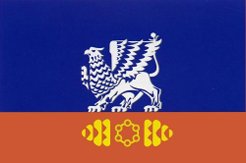 АЛЬБОМ КАРТ РАЗМЕЩЕНИЯ ОТДЕЛЬНО СТОЯЩИХ РЕКЛАМНЫХ КОНСТРУКЦИЙ НА ТЕРРИТОРИИ ГОРОДСКОГО ОКРУГА МУНИЦИПАЛЬНОГО ОБРАЗОВАНИЯ «ГОРОД САЯНСК»г. Саянск2020 гКарта размещения рекламной конструкции № 1расположенной: Иркутская область, г. Саянск, в 300-х метрах юго-западнее пересечения подъезда к г. Саянску с автодорогой Подгорной, земельный участок № 2.Карта размещения рекламной конструкции № 2расположенной: Иркутская область, г. Саянск, в 150-ти метрах юго-западнее пересечения подъезда к г. Саянску с автодорогой Подгорной, земельный участок № 1.Карта размещения рекламной конструкции № 3 расположенной: Иркутская область, г. Саянск, вдоль проспекта Ленинградского со стороны микрорайона Южного восточнее пересечения проспекта Ленинградского и улицы ТаежнойКарта размещения рекламной конструкции № 4расположенной: Иркутская область, г. Саянск, вдоль проспекта Ленинградского со стороны микрорайона Южного восточнее пересечения проспекта Ленинградского и улицы Таежной (1)Карта размещения рекламной конструкции №5расположенной: Иркутская область, г. Саянск, микрорайон Юбилейный, в 22-х метрах восточнее пересечения проспекта Ленинградского и улицы КомсомольскойКарта размещения рекламной конструкции № 6расположенной: Иркутская область, г. Саянск, микрорайон Юбилейный, в 72-х метрах восточнее пересечения проспекта Ленинградского и улицы КомсомольскойКарта размещения рекламной конструкции № 7расположенной: Иркутская область, г. Саянск, вдоль проспекта Ленинградского в районе ДК «Юность»Карта размещения рекламной конструкции № 8расположенной: Иркутская область, г. Саянск, в 54-х метрах юга - западнее пересечения улицы Школьной и проспекта ЛенинградскогоКарта размещения рекламной конструкции № 9расположенной: Иркутская область, г. Саянск, микрорайон Южный, вдоль проспекта Ленинградского в районе ГК «Автолюбитель»Карта размещения рекламной конструкции № 10расположенной: Иркутская область, г. Саянск, микрорайон Южный, в 19-ти метрах северо-западнее пождепоКарта размещения рекламной конструкции № 11расположенной: Иркутская область, г. Саянск, микрорайон Южный, в 19-ти метрах севернее пождепоКарта размещения рекламной конструкции № 12расположенной: Иркутская область, г. Саянск, вдоль проспекта Ленинградского, юго-восточнее пересечения проспекта Ленинградского с улицей ЛенинаКарта размещения рекламной конструкции № 13расположенной: Иркутская область, г. Саянск, микрорайон Олимпийский, в 55 метрах западнее пересечения проспекта Ленинградского и улицы СпортивнойКарта размещения рекламной конструкции № 14расположенной: Иркутская область, г. Саянск, микрорайон Благовещенский, в 230 м восточнее пересечения Ленинградского проспекта и ул. ЛенинаКарта размещения рекламной конструкции № 15расположенной: Иркутская область, г. Саянск, вдоль Ленинградского проспекта со стороны микрорайона БлаговещенскогоКарта размещения рекламной конструкции № 16расположенной: Иркутская область, г. Саянск, в 156-ти метрах юго-западнее пересечения проспекта Ленинградского и улицы Советской АрмииКарта размещения рекламной конструкции № 17расположенной: Иркутская область, г. Саянск, микрорайон Благовещенский, в 74,5 метрах юго-восточнее пересечения улицы Советской Армии и проспекта ЛенинградскогоКарта размещения рекламной конструкции № 18расположенной: Иркутская область, г. Саянск, микрорайон Ленинградский, в 276-ти метрах восточнее пересечения улицы Дворовкина и проспекта ЛенинградскогоКарта размещения рекламной конструкции № 19расположенной: Иркутская область, г. Саянск, 6-й микрорайон, в 200 метрах западнее пересечения улицы Бабаева и проспекта ЛенинградскогоКарта размещения рекламной конструкции № 20расположенной: Иркутская область, г. Саянск, Промышленно-комунальная зона, в 200 метрах северо-восточнее пересечения улицы № 16 и проспекта ЛенинградскогоКарта размещения рекламной конструкции № 21расположенной: Иркутская область, г. Саянск, микрорайон Ленинградский, западнее пересечения улиц Советской и Г.Т. БабаеваКарта размещения рекламной конструкции № 22расположенной: Иркутская область, г. Саянск, микрорайон Мирный, в 65-ти метрах западнее жилого дома № 6Карта размещения рекламной конструкции № 23расположенной: Иркутская область, г. Саянск, микрорайон Строителей, в районе «Саянский городской рынок»Карта размещения рекламной конструкции № 24расположенной: Иркутская область, г. Саянск, микрорайон Олимпийский, в 52-х метрах западнее пересечения улиц Советской и Советской Армии.Карта размещения рекламной конструкции № 25расположенной: Иркутская область, г. Саянск, вдоль улицы Советской со стороны микрорайона Олимпийского в районе городского стадионаКарта размещения рекламной конструкции № 26расположенной: Иркутская область, г. Саянск, микрорайон Олимпийский, в 73,5-ти метрах западнее территории «Мегаполис-спорт»Карта размещения рекламной конструкции № 27расположенной: Иркутская область, г. Саянск, вдоль улицы Советской со стороны микрорайона Строителей, в 247,5 метрах восточнее пересечения улиц Ленина и СоветскойКарта размещения рекламной конструкции № 28расположенной: Иркутская область, г. Саянск, вдоль улицы  Советской со стороны микрорайона Строителей, в 195-ти метрах восточнее пересечения улиц Ленина и СоветскойКарта размещения рекламной конструкции № 29расположенной: Иркутская область, г. Саянск, севернее пересечения улиц Комсомольской и ШкольнойКарта размещения рекламной конструкции № 30расположенной: Иркутская область, г. Саянск, в 267-ми метрах северо-западнее пересечения улиц Комсомольской и ШкольнойКарта размещения рекламной конструкции № 31расположенной: Иркутская область, г. Саянск в 40 метрах юго-западнее пересечения улиц Советской и ТаежнойКарта размещения рекламной конструкции № 32расположенной: Иркутская область, г. Саянск, микрорайон Октябрьский, район многоквартирного жилого дома № 3, в 85-ти метрах севернее пересечения улицы Таежной и внутриквартального проездаКарта размещения рекламной конструкции № 33расположенной: Иркутская область, муниципальное образование «город Саянск», микрорайон Строителей, № 53Карта размещения рекламной конструкции № 34расположенной: Иркутская область, муниципальное образование «город Саянск», микрорайон Строителей, пересечение проезда № 3 и ул. ЛенинаКарта размещения рекламной конструкции № 35расположенной: Иркутская область, г. Саянск, в 121-ом метре северо-восточнее пересечения автодорог «Подъезд к Саянску» и «Саянск-Тепличный комбинат»Карта размещения рекламной конструкции № 36расположенной: Иркутская область, г. Саянск, в1027-ми метрах юго-западнее пересечения автодорог «Подъезд к Саянску» и «Саянск - Тепличный комбинат»Карта размещения рекламной конструкции № 37расположенной: Иркутская область, г. Саянск, в 925-ти метрах северо-восточнее садоводства «Мостовик»Карта размещения рекламной конструкции № 38расположенной: Иркутская область, муниципальное образование «город Саянск», 1613 км автодороги Р-255«Сибирь» Новосибирск – Кемерово – Красноярск – ИркутскКарта размещения рекламной конструкции № 39расположенной: Иркутская область, муниципальное образование «город Саянск», 1613 км +200 м автодороги Р-255«Сибирь» Новосибирск – Кемерово – Красноярск – ИркутскКарта размещения рекламной конструкции № 40расположенной: Иркутская область, г. Саянск, промышленный узел, база стройиндустрии, автодорога Промплощадка - г. Зима, восточнее проезда к ИТККарта размещения рекламной конструкции № 41расположенной: Иркутская область, муниципальное образование «город Саянск», микрорайон Южный, № 139Карта размещения рекламной конструкции № 42расположенной: Иркутская область,  г.Саянск, проспект Ленинградский, РК №1Карта размещения рекламной конструкции № 43расположенной: Иркутская область, г.Саянск, проспект Ленинградский, РК № 2Карта размещения рекламной конструкции № 44расположенной: Иркутская область, г. Саянск, проспект Ленинградский, РК №3Карта размещения рекламной конструкции № 45расположенной: Иркутская область, г. Саянск, проспект Ленинградский, РК №4Карта размещения рекламной конструкции № 46расположенной: Иркутская область, г. Саянск, улица ТаёжнаяКарта размещения рекламной конструкции № 47расположенной: Иркутская область, г. Саянск, улица КомсомольскаяКарта размещения рекламной конструкции № 48расположенной: Иркутская область, г. Саянск, улица ШкольнаяКарта размещения рекламной конструкции № 49расположенной: Иркутская область, г. Саянск, улица ЛенинаКарта размещения рекламной конструкции № 50расположенной: Иркутская область, г. Саянск, улица Гришкевича, РК №1Карта размещения рекламной конструкции № 51расположенной: Иркутская область, г. Саянск, улица Гришкевича, РК №2Карта размещения рекламной конструкции № 52расположенной: Иркутская область, г. Саянск, улица Советская, РК №1Карта размещения рекламной конструкции № 53расположенной: Иркутская область, г. Саянск, улица Советская, РК №2Карта размещения рекламной конструкции № 54расположенной: Иркутская область, г. Саянск, улица Советская, РК №3Карта размещения рекламной конструкции № 55расположенной: Иркутская область, г. Саянск, улица Советская, РК №4Карта размещения рекламной конструкции № 56расположенной: Иркутская область, г. Саянск, улица Советская, РК №5Карта размещения рекламной конструкции № 57расположенной: Иркутская область, г. Саянск, улица Советская, РК №6Карта размещения рекламной конструкции № 58расположенной: Иркутская область, г. Саянск, улица Советская, РК №7Карта размещения рекламной конструкции № 59расположенной: Иркутская область, г.Саянск, ул. Советская, РК №8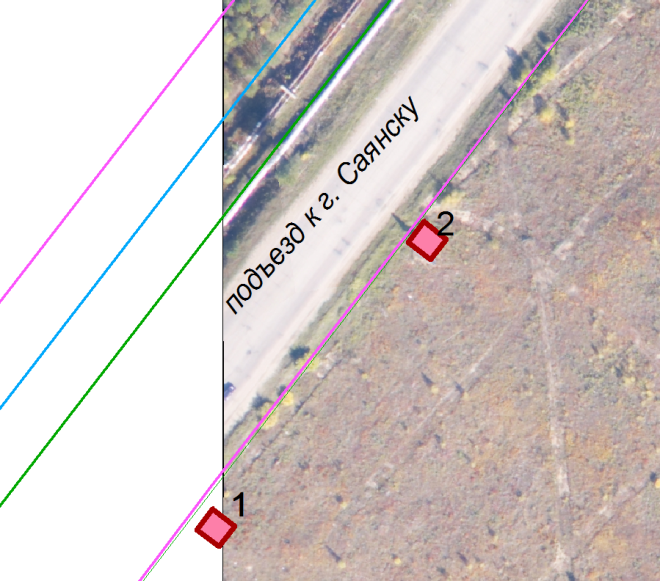         - рекламная конструкция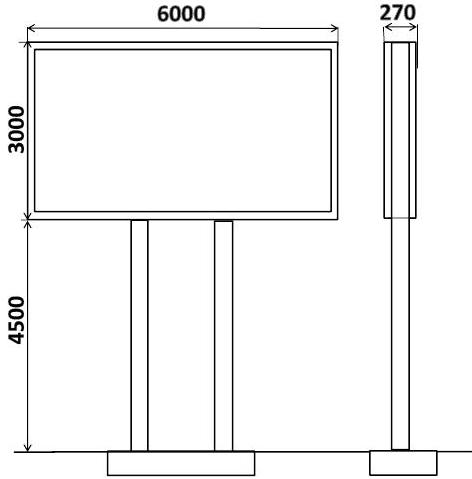 а)	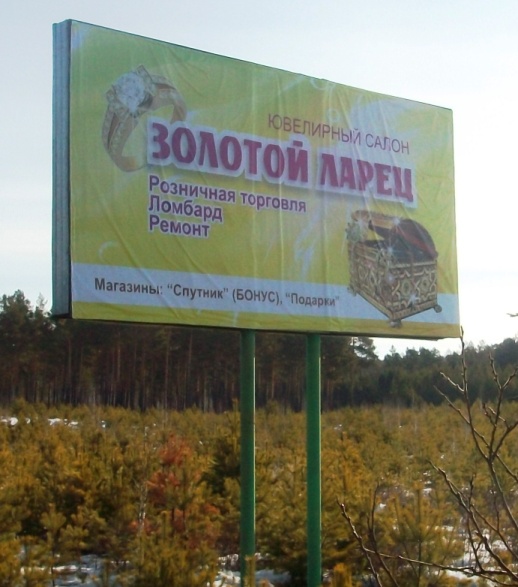 б) 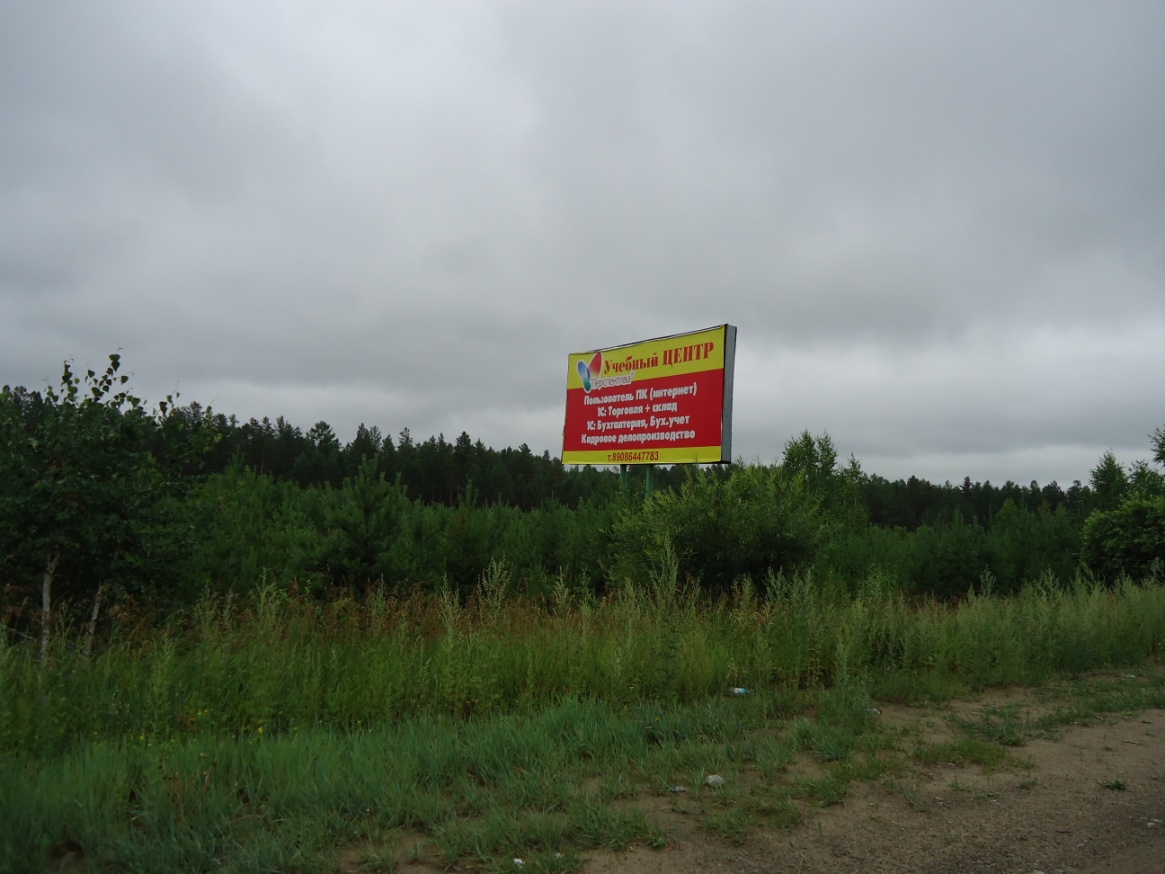 ОСНОВНЫЕ ХАРАКТЕРИСТИКИ РЕКЛАМНОЙ КОНСТРУКЦИИ:- рекламная конструкция № 1;- Вид РК - билборд;- Тип РК – отдельно стоящая РК;- количество сторон – 2;- информационное поле 6м х3м.; - общая площадь информационного поля РК - 36 кв.м;- размером 3000мм х6000мм х270мм на двух опорах высотой 4500мм;- фундамент ж/б.ОСНОВНЫЕ ХАРАКТЕРИСТИКИ РЕКЛАМНОЙ КОНСТРУКЦИИ:- рекламная конструкция № 1;- Вид РК - билборд;- Тип РК – отдельно стоящая РК;- количество сторон – 2;- информационное поле 6м х3м.; - общая площадь информационного поля РК - 36 кв.м;- размером 3000мм х6000мм х270мм на двух опорах высотой 4500мм;- фундамент ж/б.а)	б)         - рекламная конструкцияа)	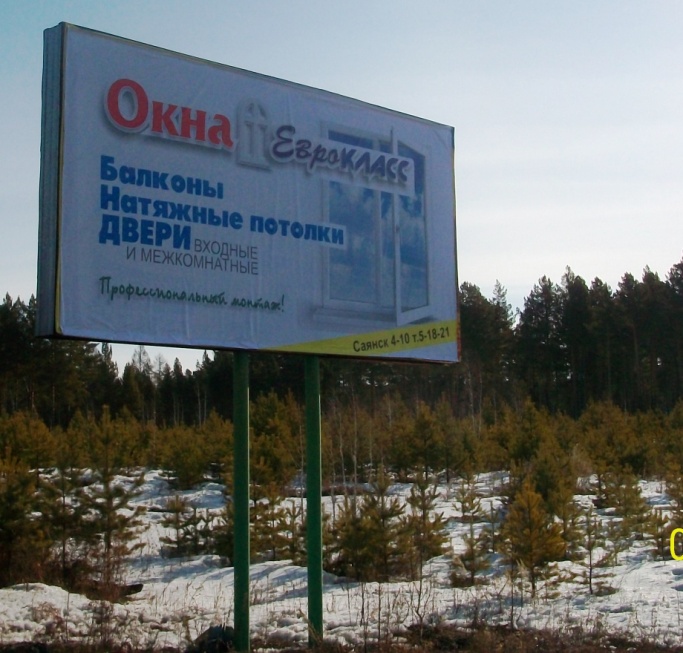 б) 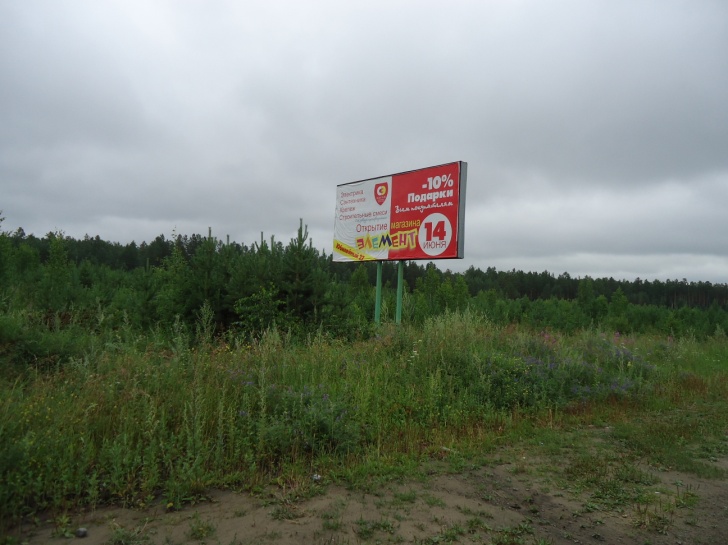 ОСНОВНЫЕ ХАРАКТЕРИСТИКИ РЕКЛАМНОЙ КОНСТРУКЦИИ:- рекламная конструкция № 2;- Вид РК - билборд;- Тип РК – отдельно стоящая РК;- количество сторон – 2;- информационное поле 6м х3м.; - общая площадь информационного поля РК - 36 кв.м;- размером 3000мм х6000мм х270мм на двух опорах высотой 4500мм;- фундамент ж/б. ОСНОВНЫЕ ХАРАКТЕРИСТИКИ РЕКЛАМНОЙ КОНСТРУКЦИИ:- рекламная конструкция № 2;- Вид РК - билборд;- Тип РК – отдельно стоящая РК;- количество сторон – 2;- информационное поле 6м х3м.; - общая площадь информационного поля РК - 36 кв.м;- размером 3000мм х6000мм х270мм на двух опорах высотой 4500мм;- фундамент ж/б. а)	б) 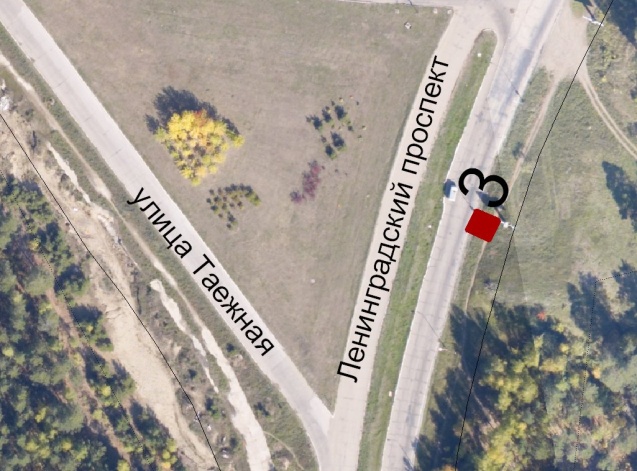         - рекламная конструкция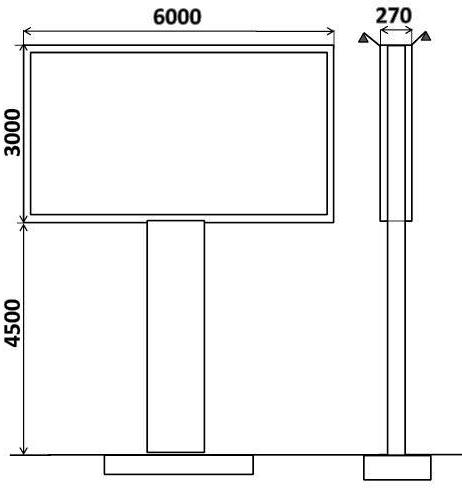 а)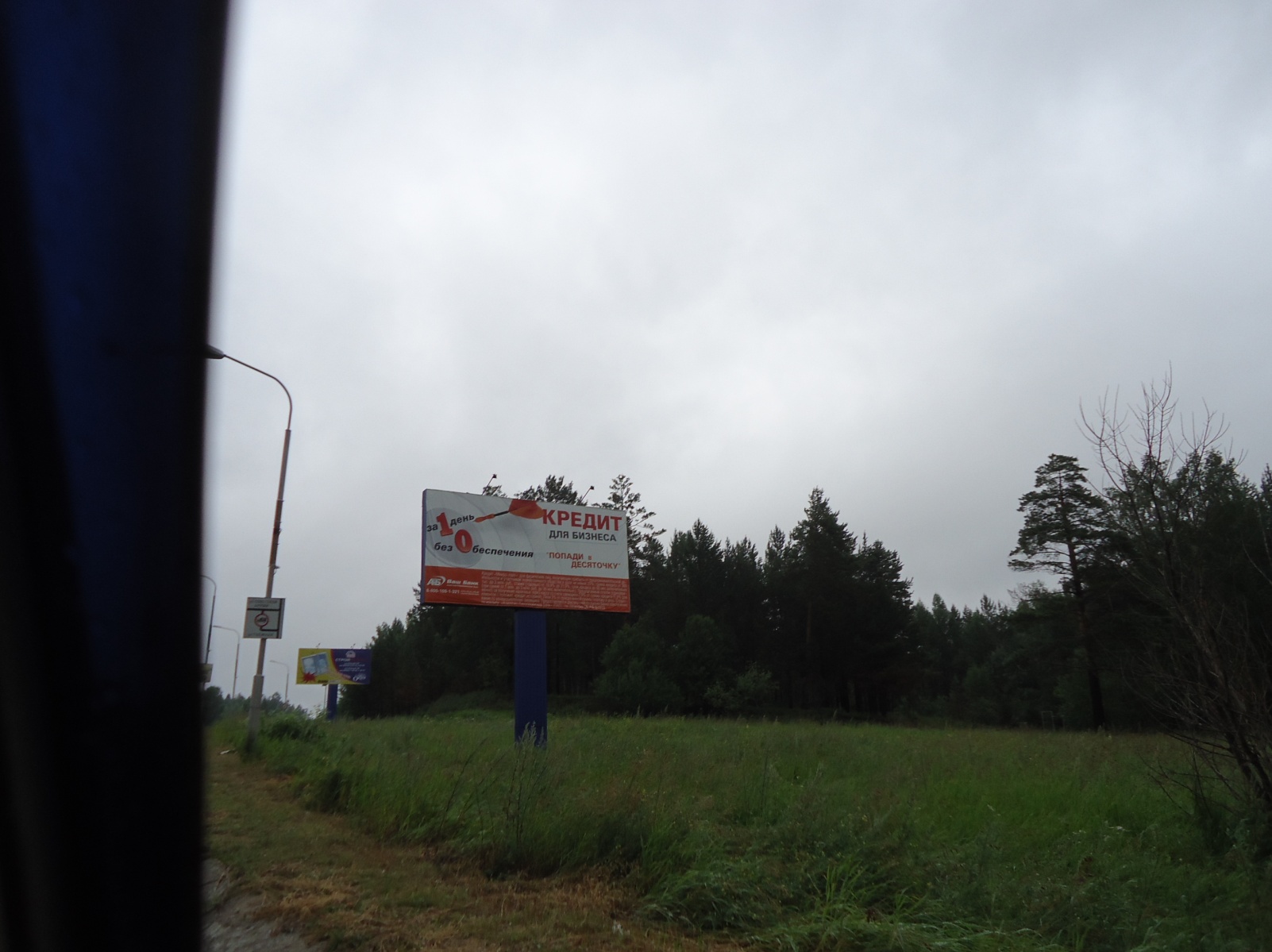 б)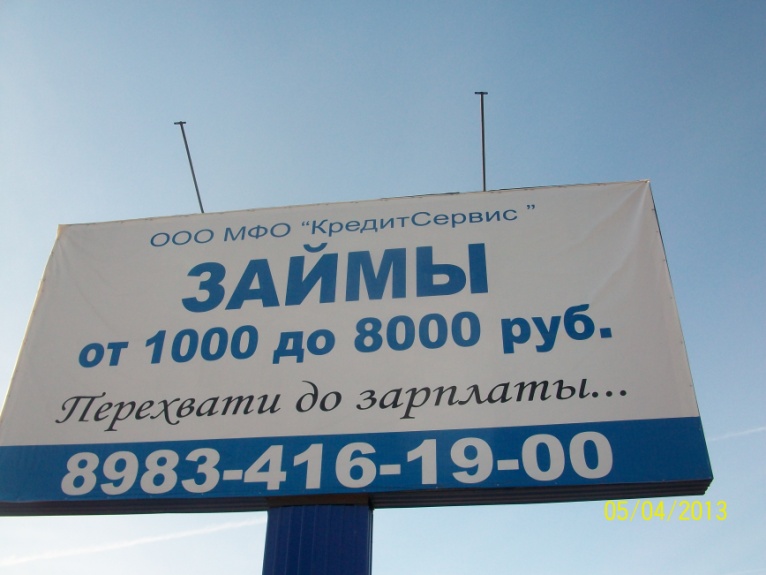 ОСНОВНЫЕ ХАРАКТЕРИСТИКИ РЕКЛАМНОЙ КОНСТРУКЦИИ:- рекламная конструкция № 3;- Вид РК - билборд;- Тип РК – отдельно стоящая РК;- количество сторон – 2;- информационное поле 6м х3м.; - общая площадь информационного поля 36 кв.м;- размером 3000мм х6000мм х270мм на двух опорах высотой 4500мм, осуществлена отделка металлопрофилем;- фундамент ж/б.ПОДСВЕТ РЕКЛАМНОЙ КОНСТРУКЦИИ:- рекламная конструкция предполагает использование энергосберегающей системы подсвета.ОСНОВНЫЕ ХАРАКТЕРИСТИКИ РЕКЛАМНОЙ КОНСТРУКЦИИ:- рекламная конструкция № 3;- Вид РК - билборд;- Тип РК – отдельно стоящая РК;- количество сторон – 2;- информационное поле 6м х3м.; - общая площадь информационного поля 36 кв.м;- размером 3000мм х6000мм х270мм на двух опорах высотой 4500мм, осуществлена отделка металлопрофилем;- фундамент ж/б.ПОДСВЕТ РЕКЛАМНОЙ КОНСТРУКЦИИ:- рекламная конструкция предполагает использование энергосберегающей системы подсвета.а)б)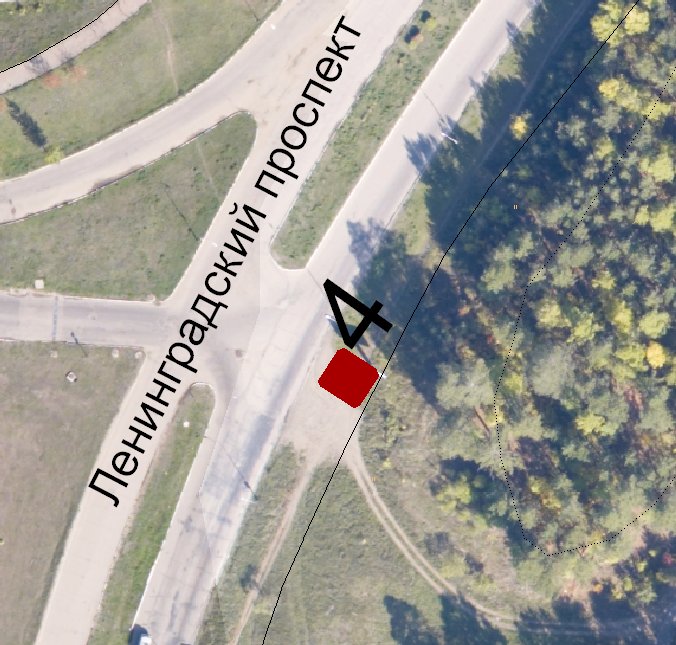         - рекламная конструкцияа)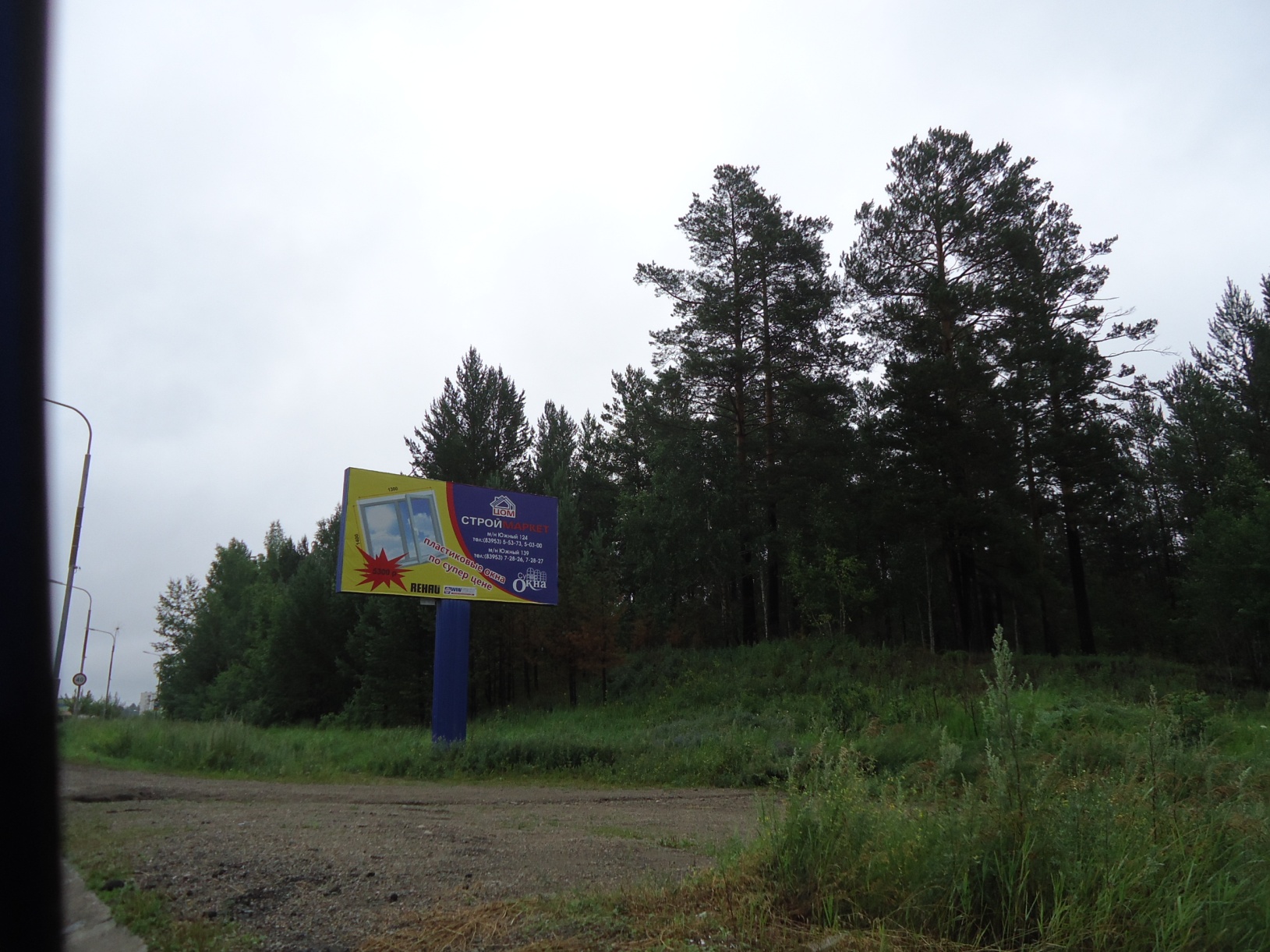 б)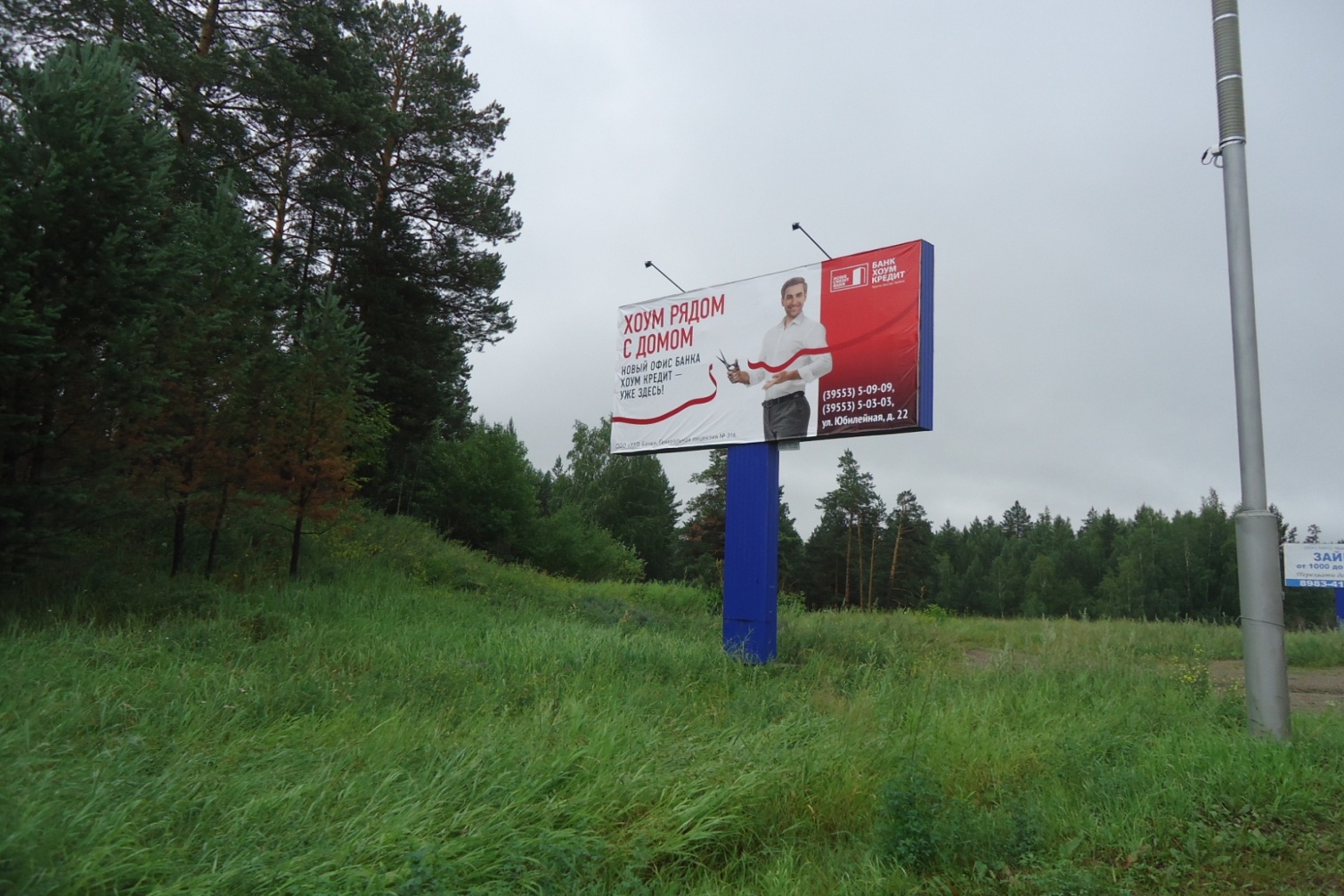 ОСНОВНЫЕ ХАРАКТЕРИСТИКИ РЕКЛАМНОЙ КОНСТРУКЦИИ:- рекламная конструкция № 4;- Вид РК - билборд;- Тип РК – отдельно стоящая РК;- количество сторон – 2;- информационное поле 6м х3м.; - общая площадь информационного поля 36 кв.м;- размером 3000мм х6000мм х270мм на двух опорах высотой 4500мм, осуществлена отделка металлопрофилем;- фундамент ж/б.ПОДСВЕТ РЕКЛАМНОЙ КОНСТРУКЦИИ:- рекламная конструкция предполагает использование энергосберегающей системы подсвета.ОСНОВНЫЕ ХАРАКТЕРИСТИКИ РЕКЛАМНОЙ КОНСТРУКЦИИ:- рекламная конструкция № 4;- Вид РК - билборд;- Тип РК – отдельно стоящая РК;- количество сторон – 2;- информационное поле 6м х3м.; - общая площадь информационного поля 36 кв.м;- размером 3000мм х6000мм х270мм на двух опорах высотой 4500мм, осуществлена отделка металлопрофилем;- фундамент ж/б.ПОДСВЕТ РЕКЛАМНОЙ КОНСТРУКЦИИ:- рекламная конструкция предполагает использование энергосберегающей системы подсвета.а)б)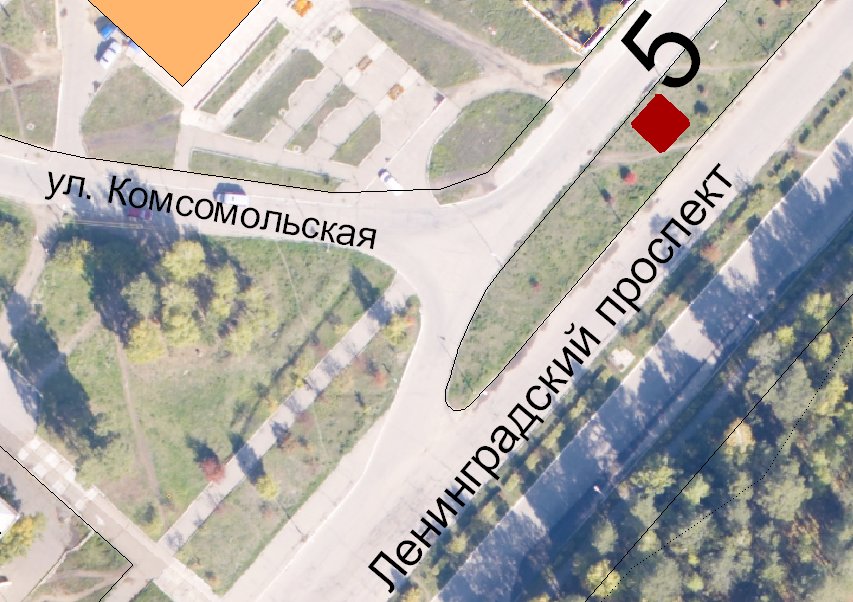         - рекламная конструкция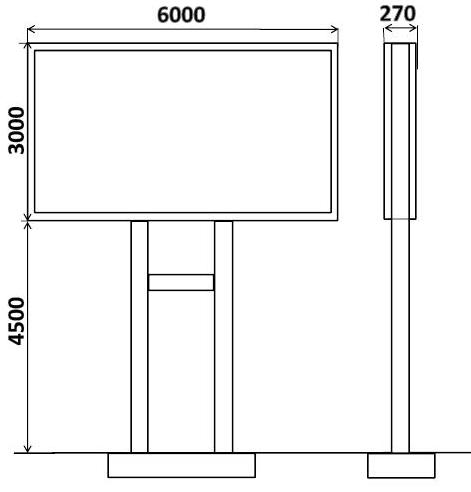 а)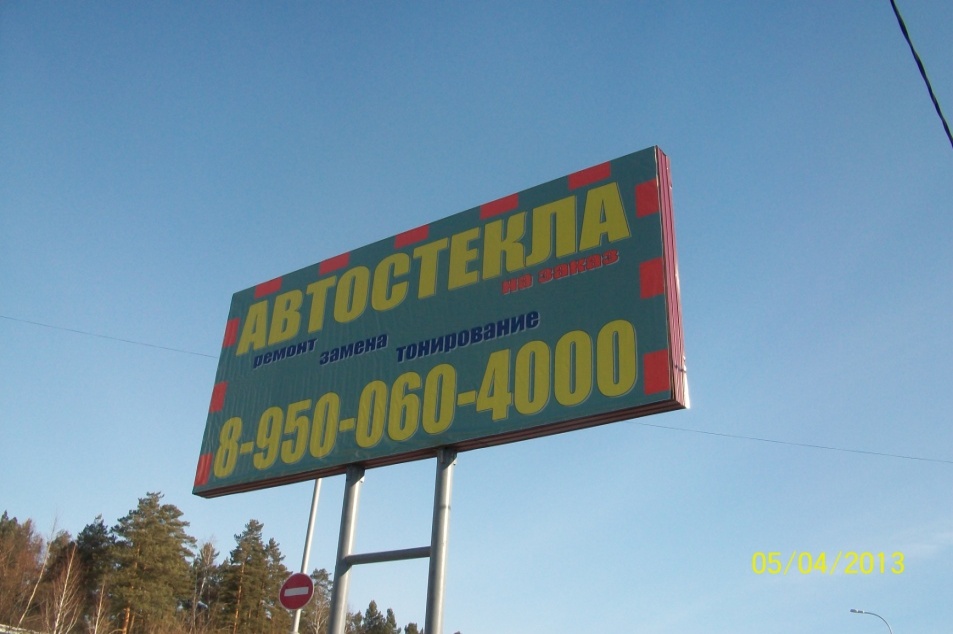 б)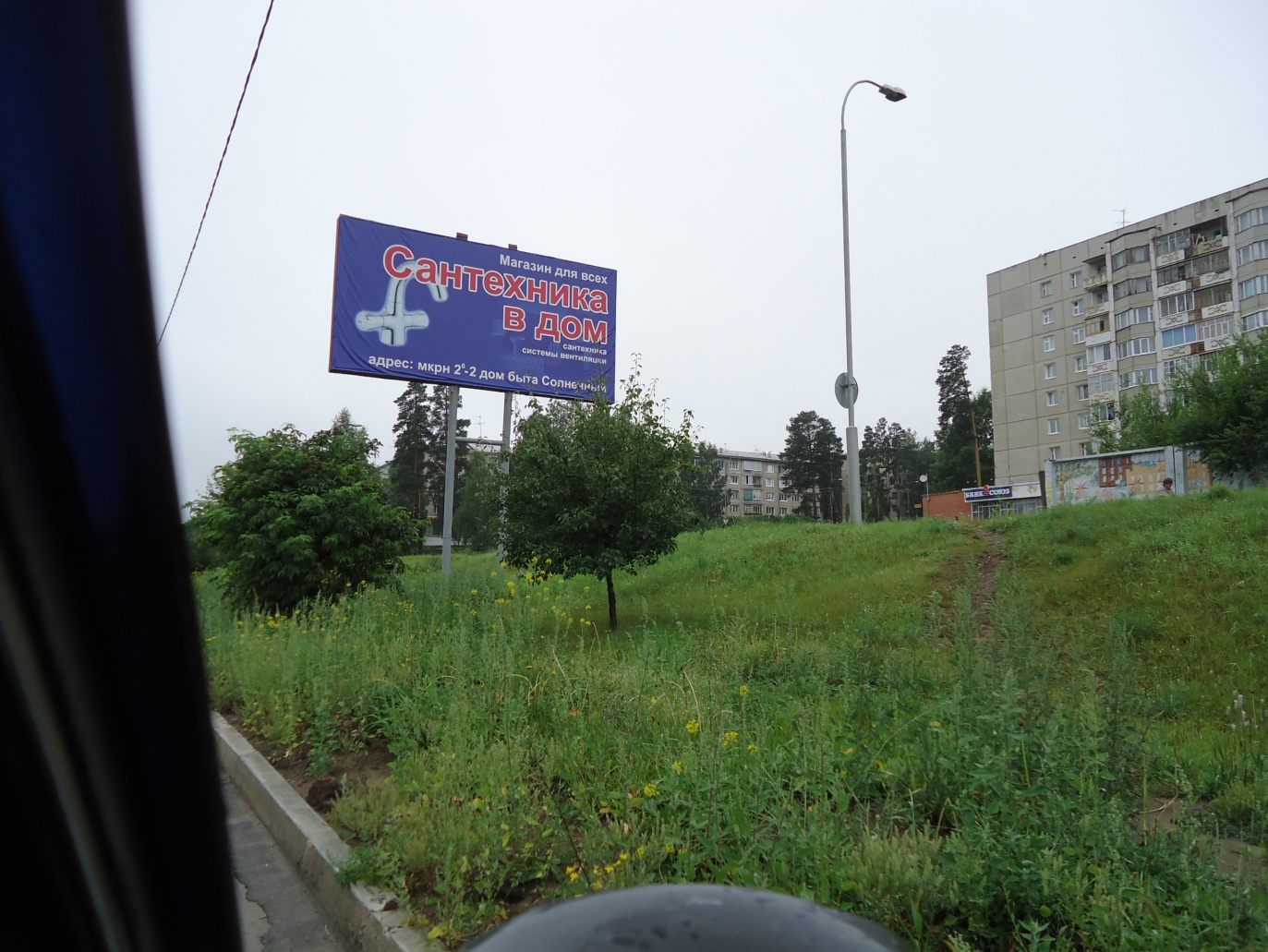 ОСНОВНЫЕ ХАРАКТЕРИСТИКИ РЕКЛАМНОЙ КОНСТРУКЦИИ:- рекламная конструкция № 5;- Вид РК - билборд;- Тип РК – отдельно стоящая РК;- количество сторон – 2;- информационное поле 6м х3м.; - общая площадь информационного поля 36 кв.м;- размером 3000мм х6000мм х270мм на двух опорах высотой 4500мм;- фундамент ж/б.ОСНОВНЫЕ ХАРАКТЕРИСТИКИ РЕКЛАМНОЙ КОНСТРУКЦИИ:- рекламная конструкция № 5;- Вид РК - билборд;- Тип РК – отдельно стоящая РК;- количество сторон – 2;- информационное поле 6м х3м.; - общая площадь информационного поля 36 кв.м;- размером 3000мм х6000мм х270мм на двух опорах высотой 4500мм;- фундамент ж/б.а)б)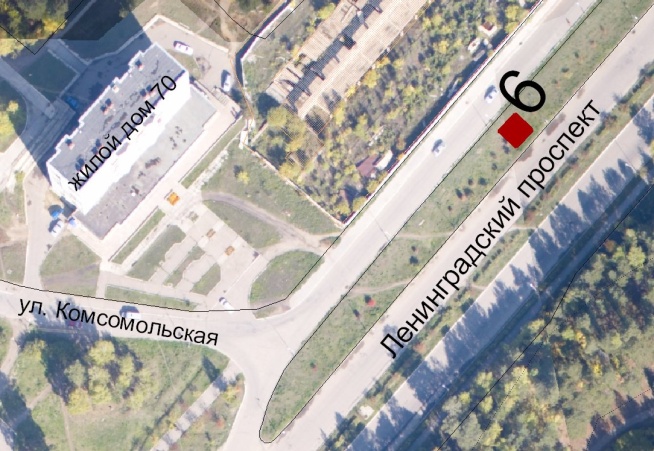         - рекламная конструкцияа)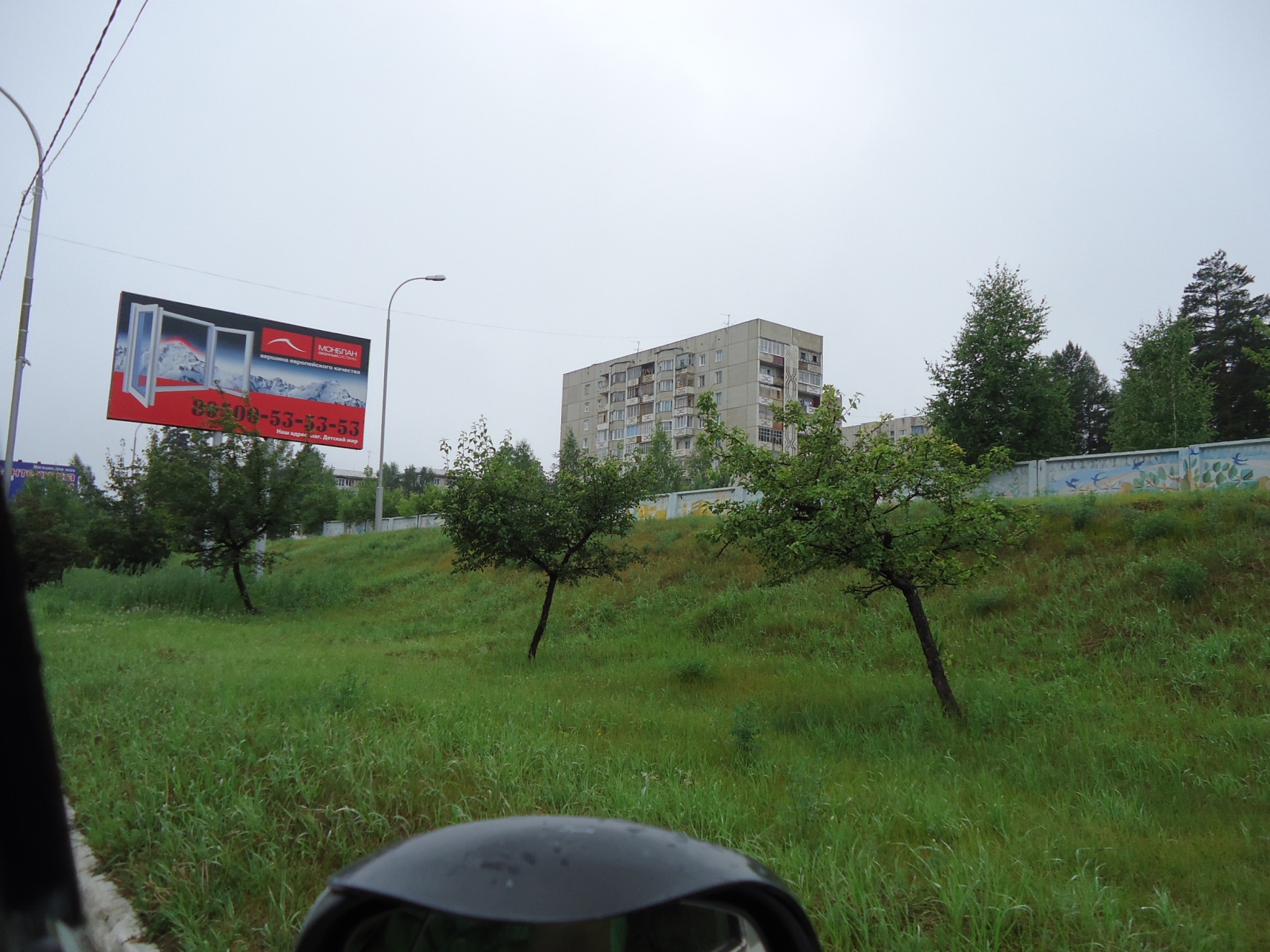 б)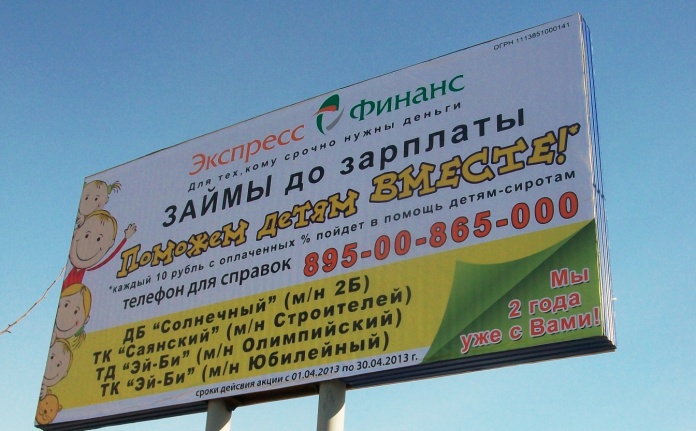 ОСНОВНЫЕ ХАРАКТЕРИСТИКИ РЕКЛАМНОЙ КОНСТРУКЦИИ:- рекламная конструкция № 6;- Вид РК - билборд;- Тип РК – отдельно стоящая РК;- количество сторон – 2;- информационное поле 6м х3м.; - общая площадь информационного поля 36 кв.м;- размером 3000мм х6000мм х270мм на двух опорах высотой 4500мм;- фундамент ж/б.ОСНОВНЫЕ ХАРАКТЕРИСТИКИ РЕКЛАМНОЙ КОНСТРУКЦИИ:- рекламная конструкция № 6;- Вид РК - билборд;- Тип РК – отдельно стоящая РК;- количество сторон – 2;- информационное поле 6м х3м.; - общая площадь информационного поля 36 кв.м;- размером 3000мм х6000мм х270мм на двух опорах высотой 4500мм;- фундамент ж/б.а)б)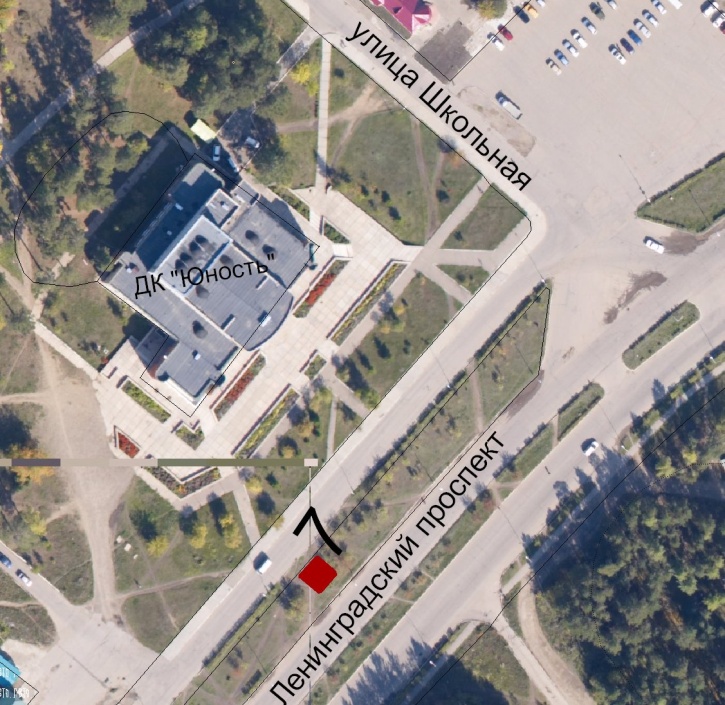         - рекламная конструкцияа)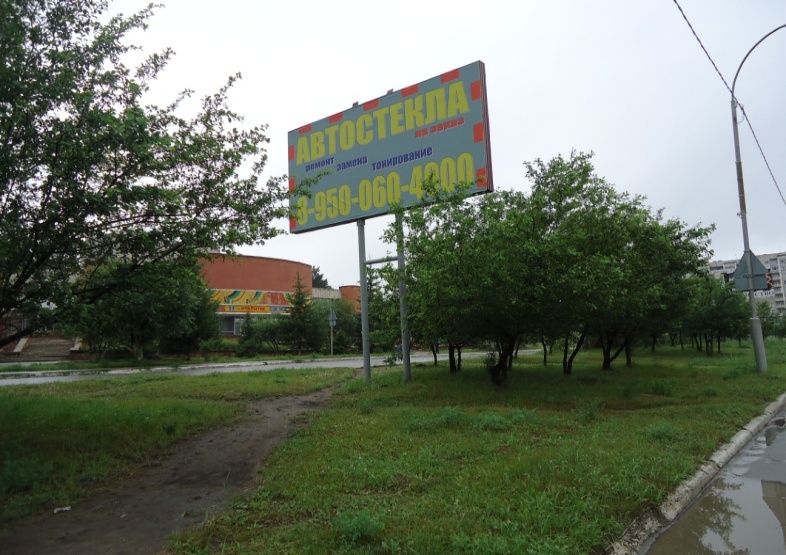 б)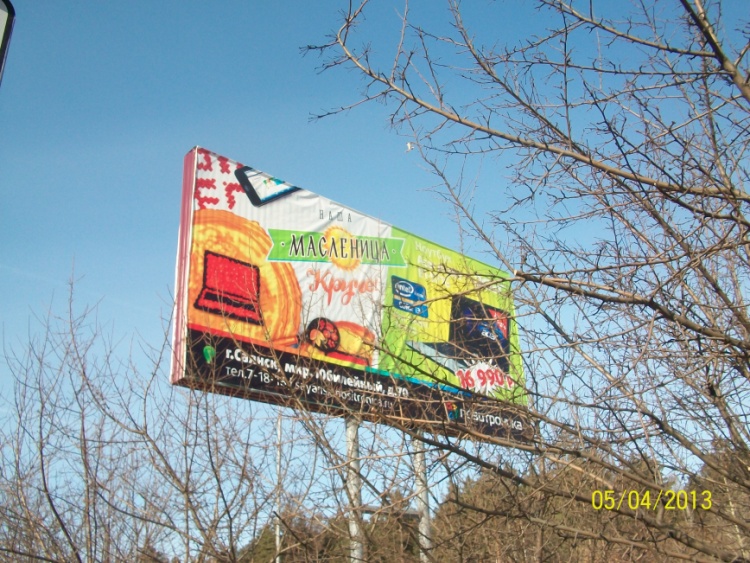 ОСНОВНЫЕ ХАРАКТЕРИСТИКИ РЕКЛАМНОЙ КОНСТРУКЦИИ:- рекламная конструкция № 7;- Вид РК - билборд;- Тип РК – отдельно стоящая РК;- количество сторон – 2;- информационное поле 6м х3м.; - общая площадь информационного поля 36 кв.м;- размером 3000мм х6000мм х270мм на двух опорах высотой 4500мм;- фундамент ж/б.ОСНОВНЫЕ ХАРАКТЕРИСТИКИ РЕКЛАМНОЙ КОНСТРУКЦИИ:- рекламная конструкция № 7;- Вид РК - билборд;- Тип РК – отдельно стоящая РК;- количество сторон – 2;- информационное поле 6м х3м.; - общая площадь информационного поля 36 кв.м;- размером 3000мм х6000мм х270мм на двух опорах высотой 4500мм;- фундамент ж/б.а)б)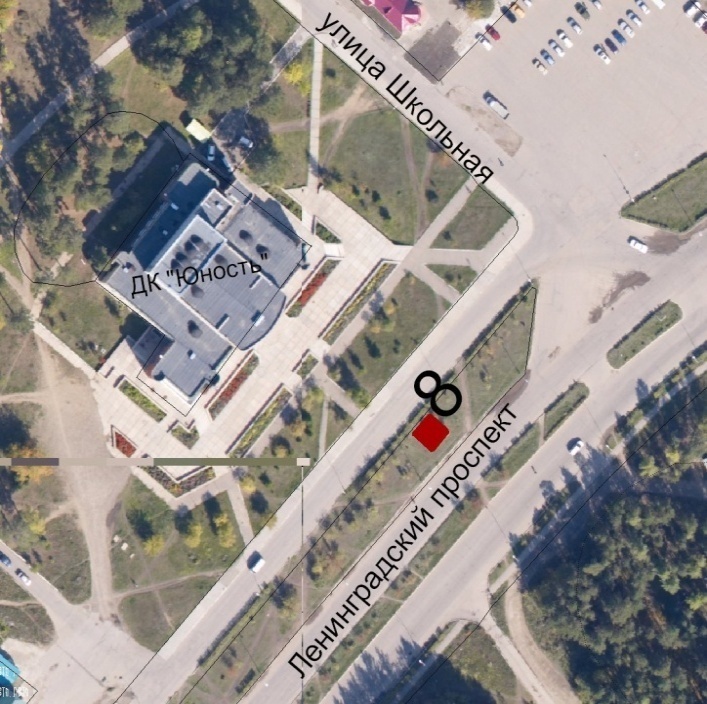         - рекламная конструкцияа)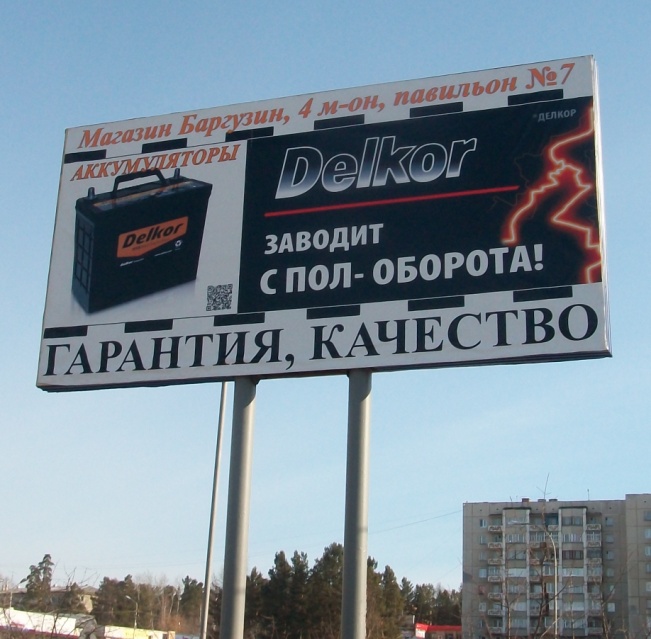 б)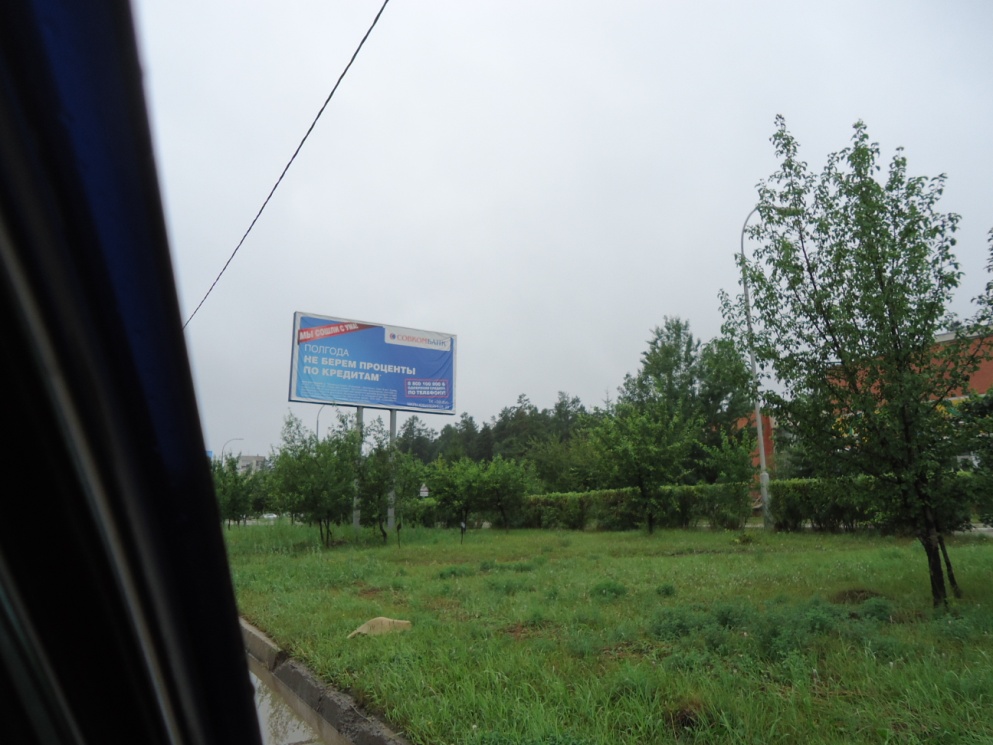 ОСНОВНЫЕ ХАРАКТЕРИСТИКИ РЕКЛАМНОЙ КОНСТРУКЦИИ:- рекламная конструкция № 8;- Вид РК - билборд;- Тип РК – отдельно стоящая РК;- количество сторон – 2;- информационное поле 6м х3м.; - общая площадь информационного поля 36 кв.м;- размером 3000мм х6000мм х270мм на двух опорах высотой 4500мм;- фундамент ж/б.ОСНОВНЫЕ ХАРАКТЕРИСТИКИ РЕКЛАМНОЙ КОНСТРУКЦИИ:- рекламная конструкция № 8;- Вид РК - билборд;- Тип РК – отдельно стоящая РК;- количество сторон – 2;- информационное поле 6м х3м.; - общая площадь информационного поля 36 кв.м;- размером 3000мм х6000мм х270мм на двух опорах высотой 4500мм;- фундамент ж/б.а)б)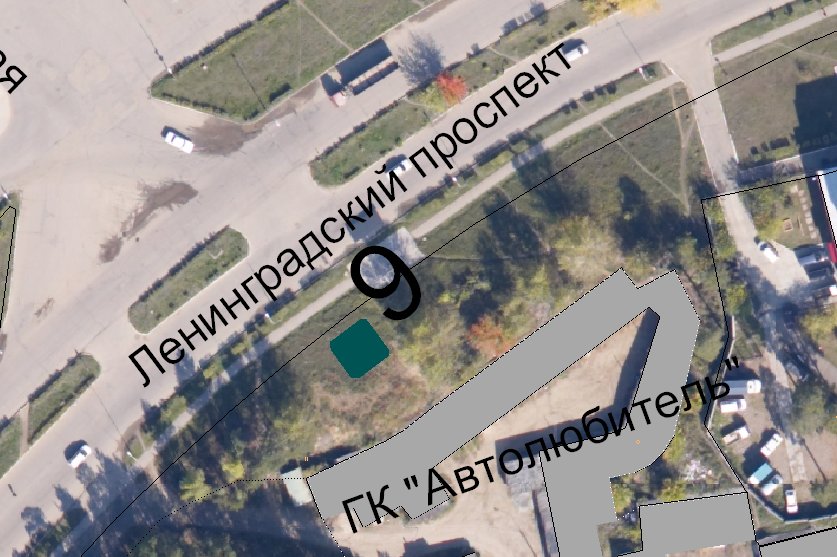         - рекламная конструкция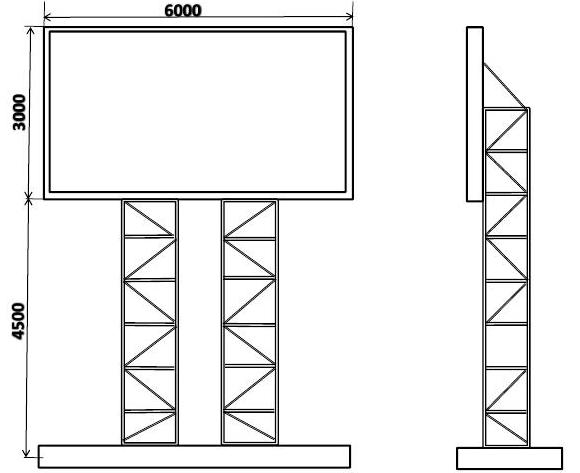 а)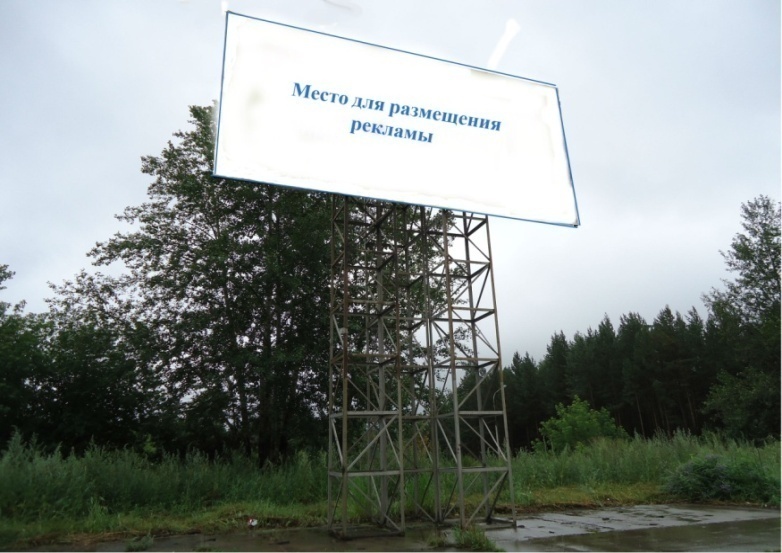 ОСНОВНЫЕ ХАРАКТЕРИСТИКИ РЕКЛАМНОЙ КОНСТРУКЦИИ:- рекламная конструкция № 9;- Вид РК - билборд;- Тип РК – отдельно стоящая РК;- количество сторон – 1;- информационное поле 6м х3м.; - общая площадь информационного поля 18 кв.м;- размером 3000мм х6000мм х170мм;- фундамент ж/б.ОСНОВНЫЕ ХАРАКТЕРИСТИКИ РЕКЛАМНОЙ КОНСТРУКЦИИ:- рекламная конструкция № 9;- Вид РК - билборд;- Тип РК – отдельно стоящая РК;- количество сторон – 1;- информационное поле 6м х3м.; - общая площадь информационного поля 18 кв.м;- размером 3000мм х6000мм х170мм;- фундамент ж/б.а)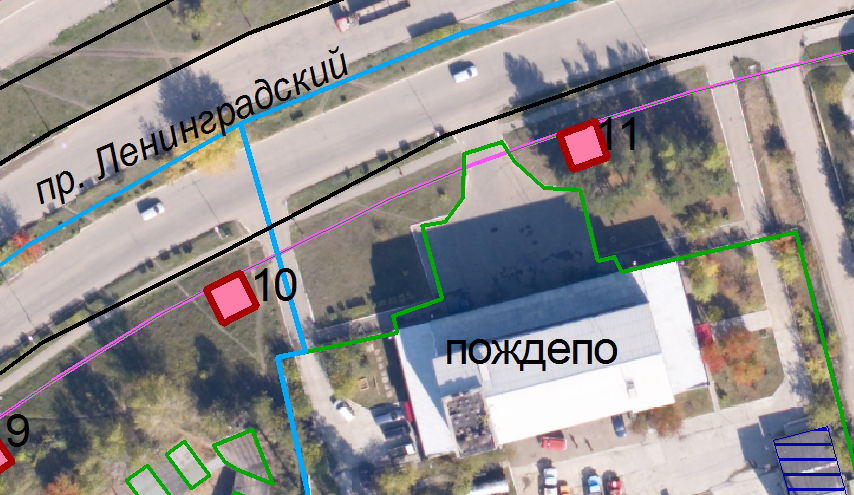         - рекламная конструкция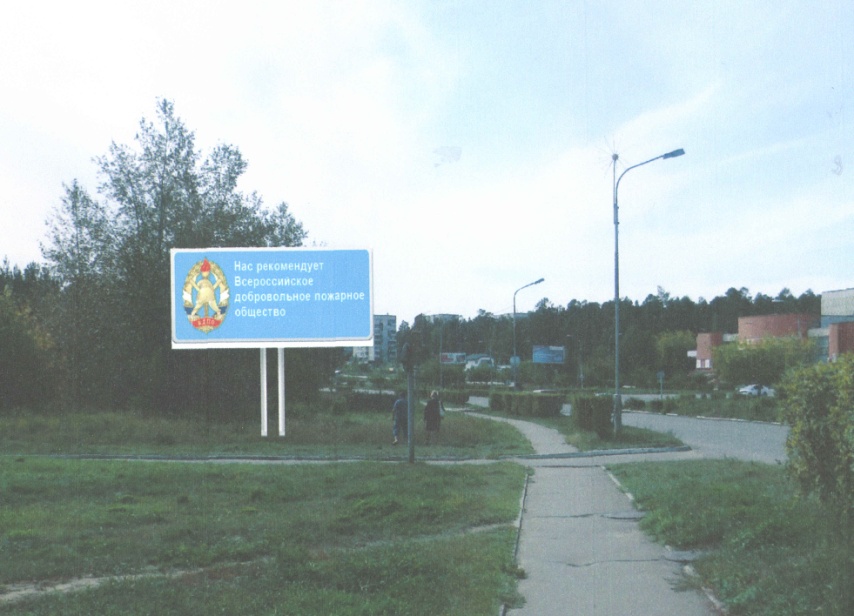 ОСНОВНЫЕ ХАРАКТЕРИСТИКИ РЕКЛАМНОЙ КОНСТРУКЦИИ:- рекламная конструкция № 10;- Вид РК - билборд;- Тип РК – отдельно стоящая РК;- количество сторон – 2;- информационное поле 6м х3м.; - общая площадь информационного поля 36 кв.м;- размером 3000мм х6000мм х270мм на двух опорах высотой 4500мм;- фундамент ж/б.ОСНОВНЫЕ ХАРАКТЕРИСТИКИ РЕКЛАМНОЙ КОНСТРУКЦИИ:- рекламная конструкция № 10;- Вид РК - билборд;- Тип РК – отдельно стоящая РК;- количество сторон – 2;- информационное поле 6м х3м.; - общая площадь информационного поля 36 кв.м;- размером 3000мм х6000мм х270мм на двух опорах высотой 4500мм;- фундамент ж/б.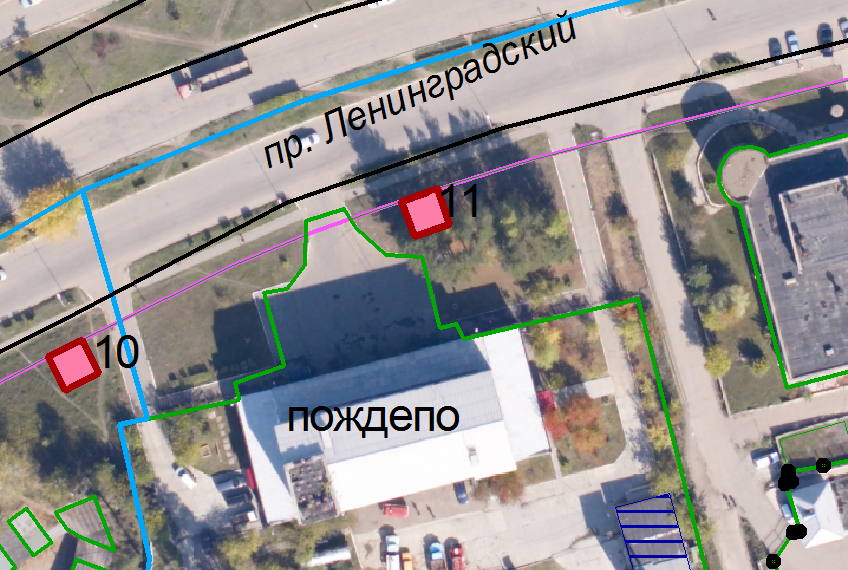         - рекламная конструкция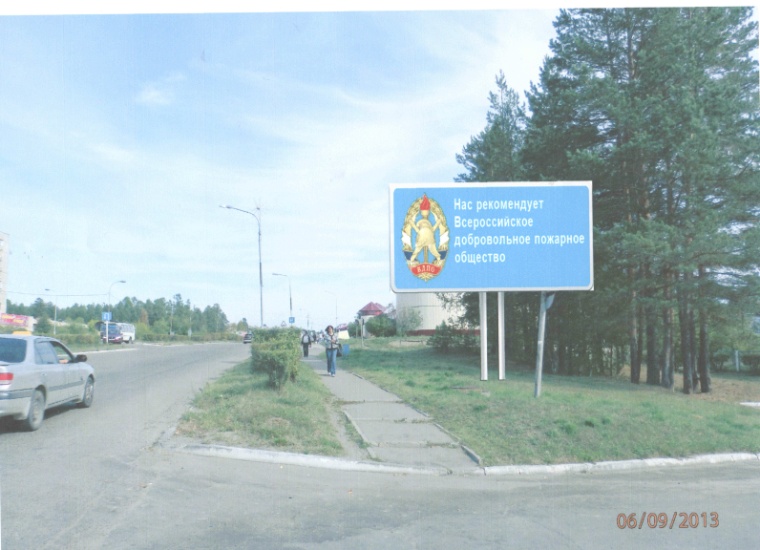 ОСНОВНЫЕ ХАРАКТЕРИСТИКИ РЕКЛАМНОЙ КОНСТРУКЦИИ:- рекламная конструкция № 11;- Вид РК - билборд;- Тип РК – отдельно стоящая РК;- количество сторон – 2;- информационное поле 6м х3м.; - общая площадь информационного поля 36 кв.м;- размером 3000мм х6000мм х270мм на двух опорах высотой 4500мм;- фундамент ж/б.ОСНОВНЫЕ ХАРАКТЕРИСТИКИ РЕКЛАМНОЙ КОНСТРУКЦИИ:- рекламная конструкция № 11;- Вид РК - билборд;- Тип РК – отдельно стоящая РК;- количество сторон – 2;- информационное поле 6м х3м.; - общая площадь информационного поля 36 кв.м;- размером 3000мм х6000мм х270мм на двух опорах высотой 4500мм;- фундамент ж/б.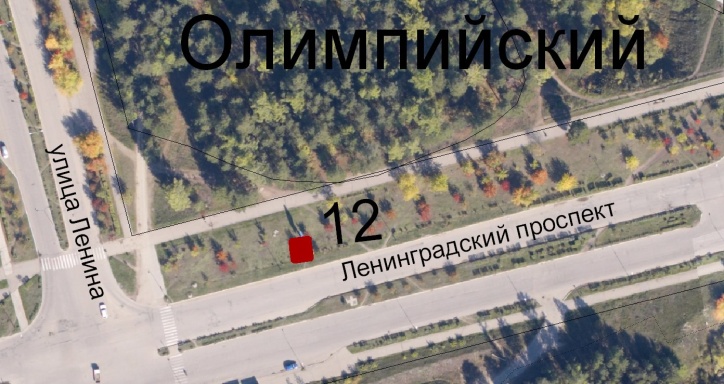         - рекламная конструкцияа)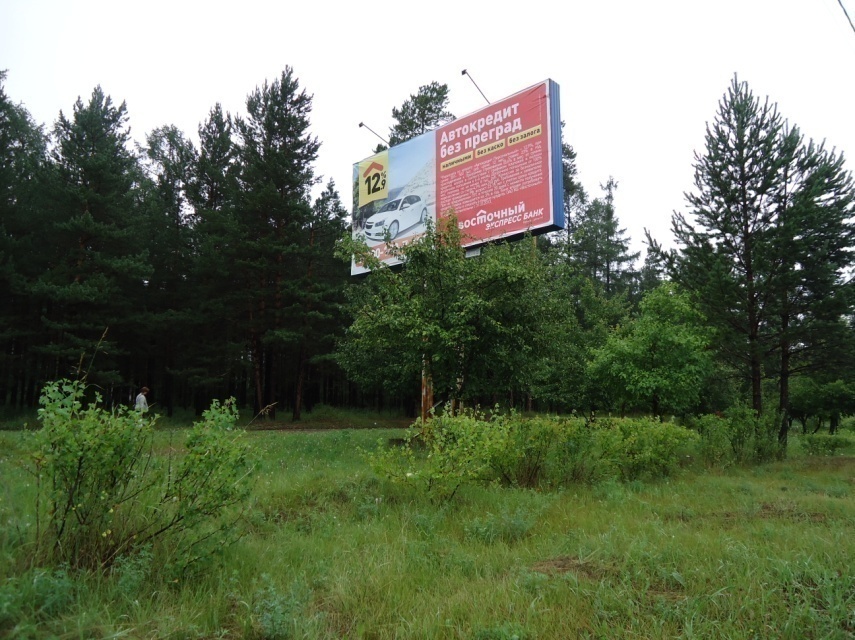 б)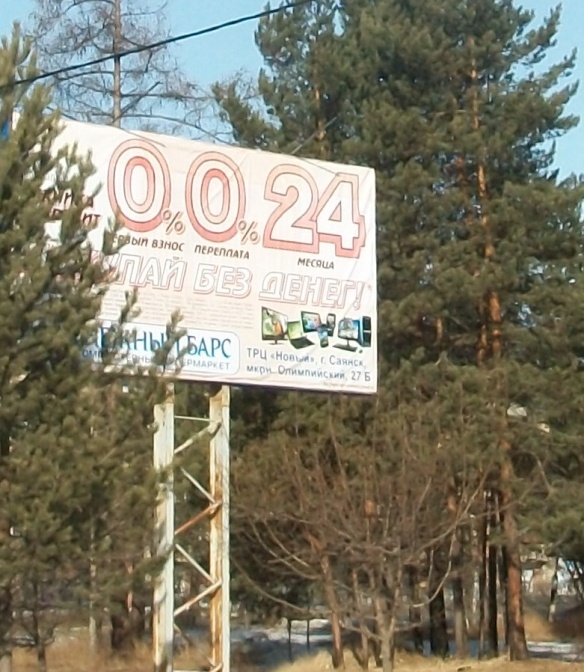 ОСНОВНЫЕ ХАРАКТЕРИСТИКИ РЕКЛАМНОЙ КОНСТРУКЦИИ:- рекламная конструкция № 12;- Вид РК - билборд;- Тип РК – отдельно стоящая РК;- количество сторон – 2;- информационное поле 6м х3м.; - общая площадь информационного поля 36 кв.м;- размером 3000мм х6000мм х270мм на двух опорах высотой 4500мм;- фундамент ж/б.ПОДСВЕТ РЕКЛАМНОЙ КОНСТРУКЦИИ:- рекламная конструкция предполагает использование энергосберегающей системы подсвета.ОСНОВНЫЕ ХАРАКТЕРИСТИКИ РЕКЛАМНОЙ КОНСТРУКЦИИ:- рекламная конструкция № 12;- Вид РК - билборд;- Тип РК – отдельно стоящая РК;- количество сторон – 2;- информационное поле 6м х3м.; - общая площадь информационного поля 36 кв.м;- размером 3000мм х6000мм х270мм на двух опорах высотой 4500мм;- фундамент ж/б.ПОДСВЕТ РЕКЛАМНОЙ КОНСТРУКЦИИ:- рекламная конструкция предполагает использование энергосберегающей системы подсвета.а)б)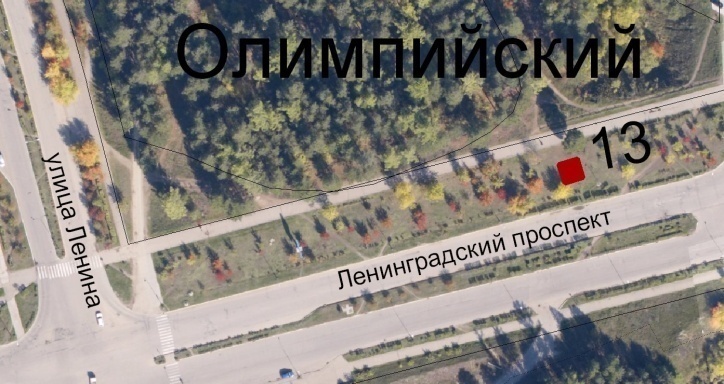         - рекламная конструкция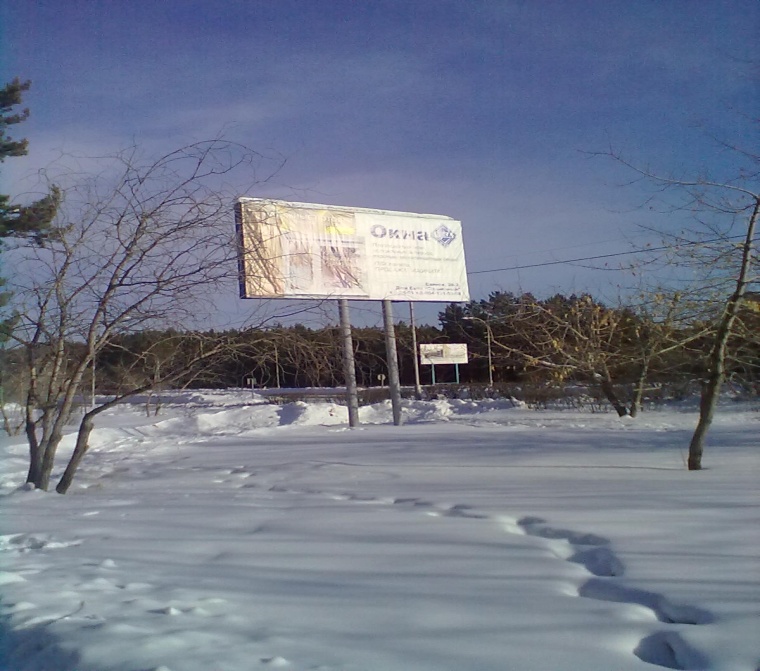 ОСНОВНЫЕ ХАРАКТЕРИСТИКИ РЕКЛАМНОЙ КОНСТРУКЦИИ:- рекламная конструкция № 13;- Вид РК - билборд;- Тип РК – отдельно стоящая РК;- количество сторон – 2;- информационное поле 6м х3м.; - общая площадь информационного поля 36 кв. м;- размером 3000мм х6000мм х270мм на двух опорах высотой 4500мм;- фундамент ж/б.ОСНОВНЫЕ ХАРАКТЕРИСТИКИ РЕКЛАМНОЙ КОНСТРУКЦИИ:- рекламная конструкция № 13;- Вид РК - билборд;- Тип РК – отдельно стоящая РК;- количество сторон – 2;- информационное поле 6м х3м.; - общая площадь информационного поля 36 кв. м;- размером 3000мм х6000мм х270мм на двух опорах высотой 4500мм;- фундамент ж/б.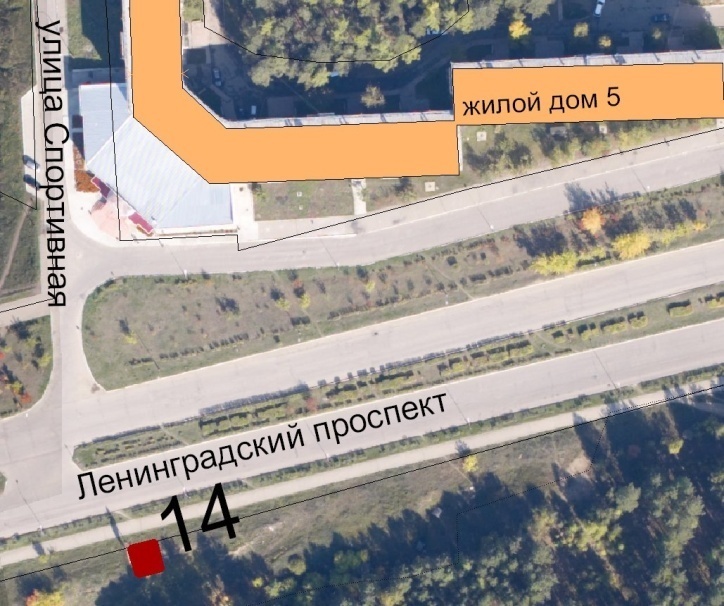          - рекламная конструкция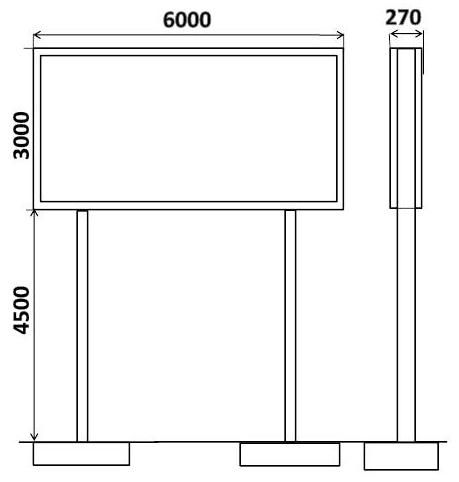 а)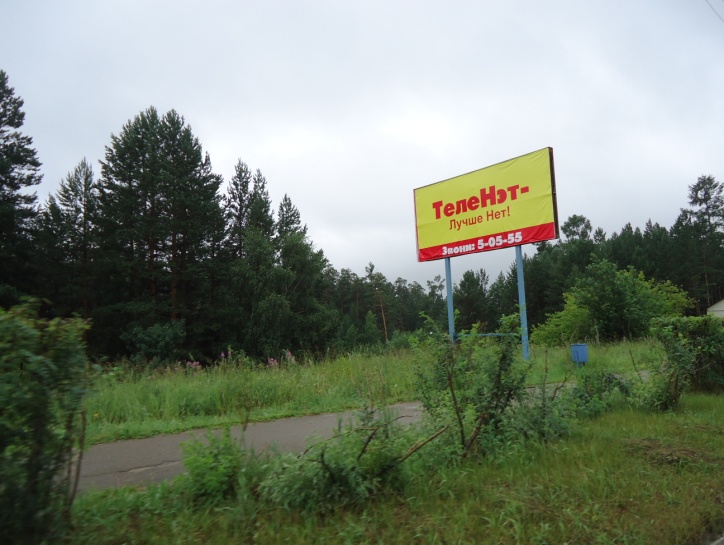 б) 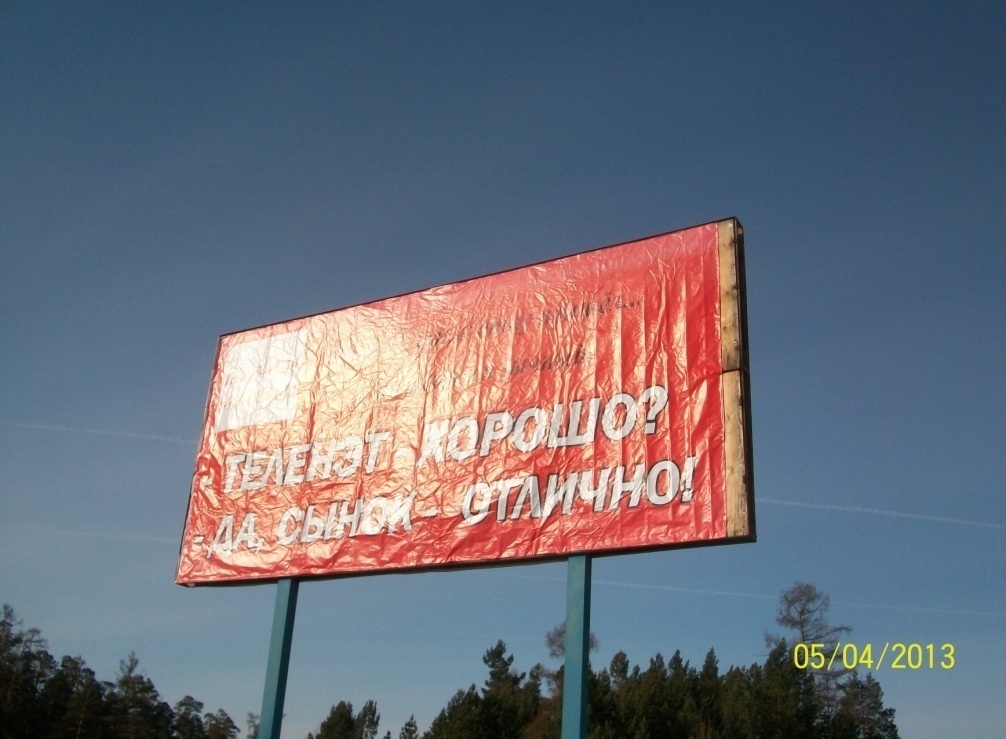 ОСНОВНЫЕ ХАРАКТЕРИСТИКИ РЕКЛАМНОЙ КОНСТРУКЦИИ:- рекламная конструкция № 14;- Вид РК - билборд;- Тип РК – отдельно стоящая РК;- количество сторон – 2;- информационное поле 6м х3м.; - общая площадь информационного поля 36 кв.м;- размером 3000мм х6000мм х270мм на двух опорах высотой 4500мм;- фундамент ж/б.ОСНОВНЫЕ ХАРАКТЕРИСТИКИ РЕКЛАМНОЙ КОНСТРУКЦИИ:- рекламная конструкция № 14;- Вид РК - билборд;- Тип РК – отдельно стоящая РК;- количество сторон – 2;- информационное поле 6м х3м.; - общая площадь информационного поля 36 кв.м;- размером 3000мм х6000мм х270мм на двух опорах высотой 4500мм;- фундамент ж/б.а)б) 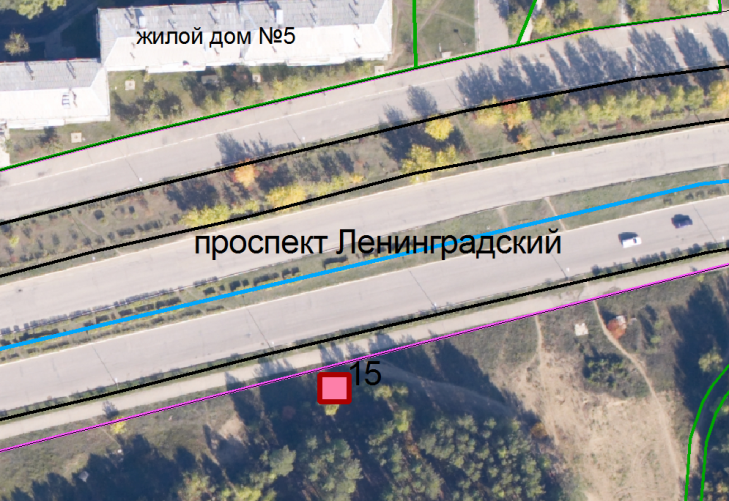         - рекламная конструкцияа)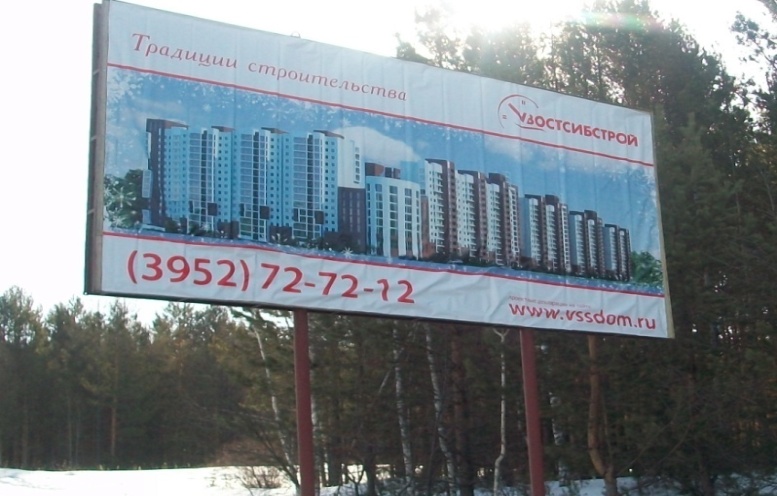 б) 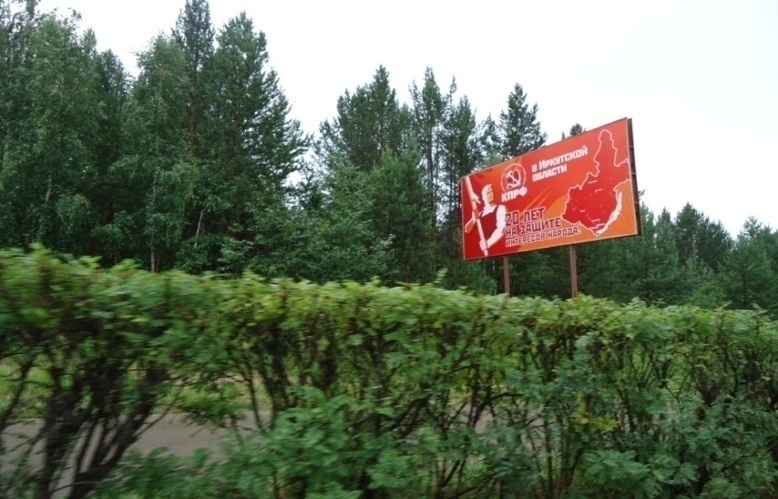 ОСНОВНЫЕ ХАРАКТЕРИСТИКИ РЕКЛАМНОЙ КОНСТРУКЦИИ:- рекламная конструкция № 15;- Вид РК - билборд;- Тип РК – отдельно стоящая РК;- количество сторон – 2;- информационное поле 6м х 3м.; - общая площадь информационного поля 36 кв.м;- размером 3000мм х 6000мм х 270мм на двух опорах высотой 4500мм;- фундамент ж/б.ОСНОВНЫЕ ХАРАКТЕРИСТИКИ РЕКЛАМНОЙ КОНСТРУКЦИИ:- рекламная конструкция № 15;- Вид РК - билборд;- Тип РК – отдельно стоящая РК;- количество сторон – 2;- информационное поле 6м х 3м.; - общая площадь информационного поля 36 кв.м;- размером 3000мм х 6000мм х 270мм на двух опорах высотой 4500мм;- фундамент ж/б.а)б) 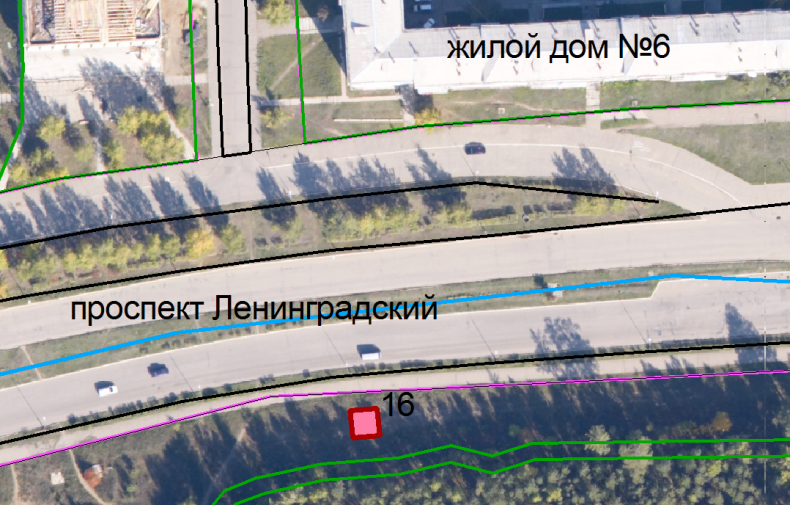         - рекламная конструкцияа)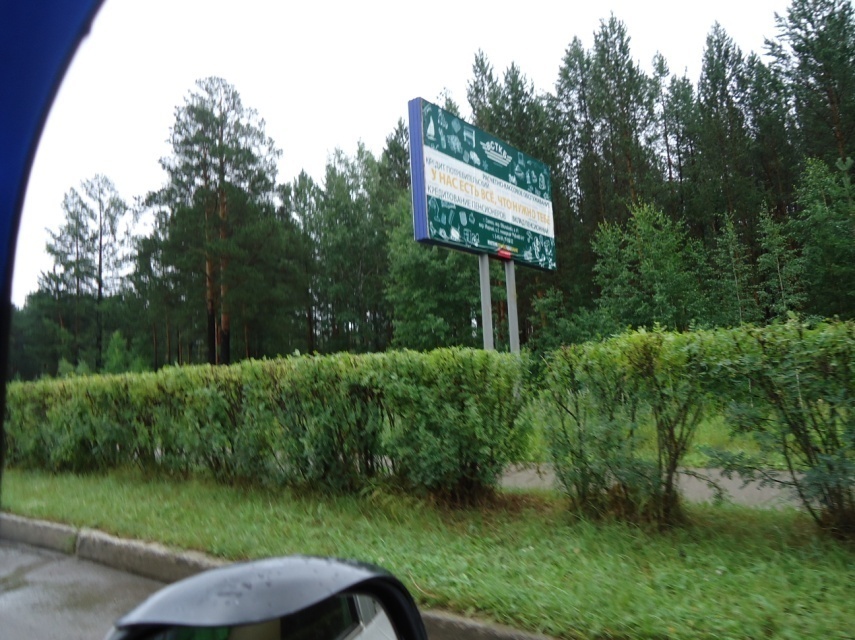 б) 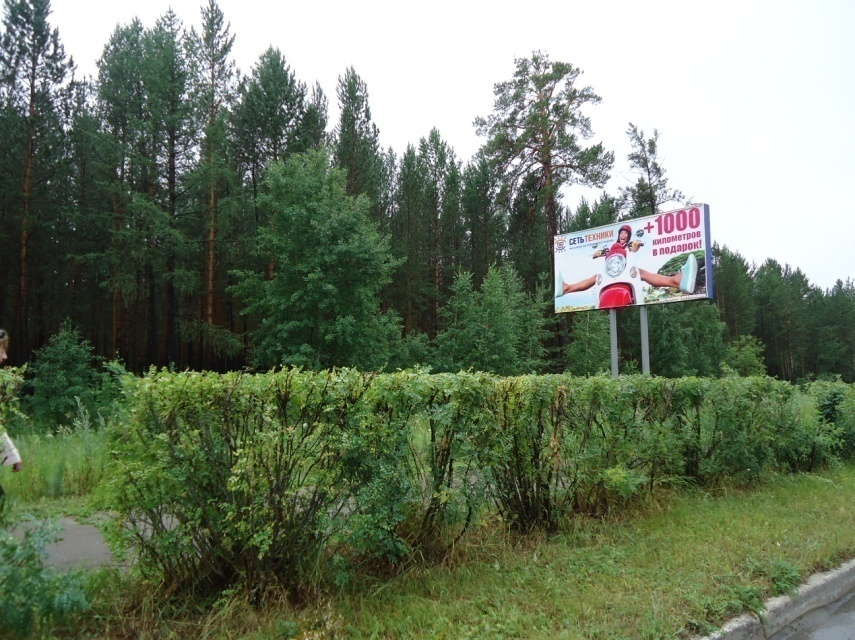 ОСНОВНЫЕ ХАРАКТЕРИСТИКИ РЕКЛАМНОЙ КОНСТРУКЦИИ:- рекламная конструкция № 16;- Вид РК - билборд;- Тип РК – отдельно стоящая РК;- количество сторон – 2;- информационное поле 6м х 3м.; - общая площадь информационного поля 36 кв.м;- размером 3000мм х 6000мм х 270мм на двух опорах высотой 4500мм;- фундамент ж/б.ОСНОВНЫЕ ХАРАКТЕРИСТИКИ РЕКЛАМНОЙ КОНСТРУКЦИИ:- рекламная конструкция № 16;- Вид РК - билборд;- Тип РК – отдельно стоящая РК;- количество сторон – 2;- информационное поле 6м х 3м.; - общая площадь информационного поля 36 кв.м;- размером 3000мм х 6000мм х 270мм на двух опорах высотой 4500мм;- фундамент ж/б.а)б) 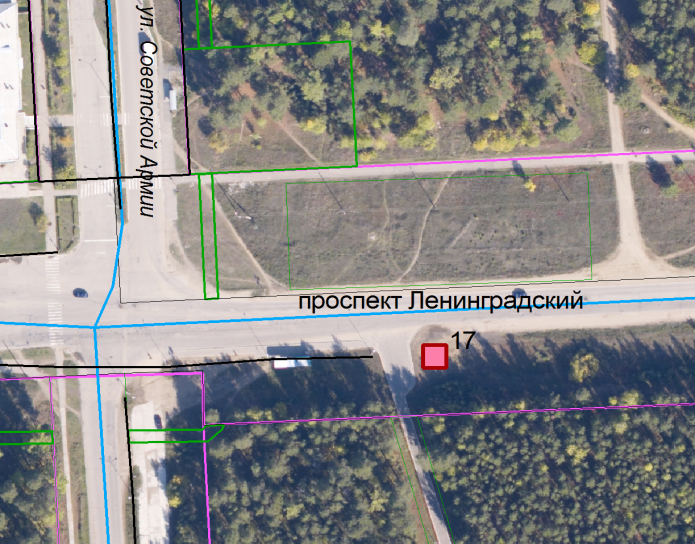         - рекламная конструкцияа)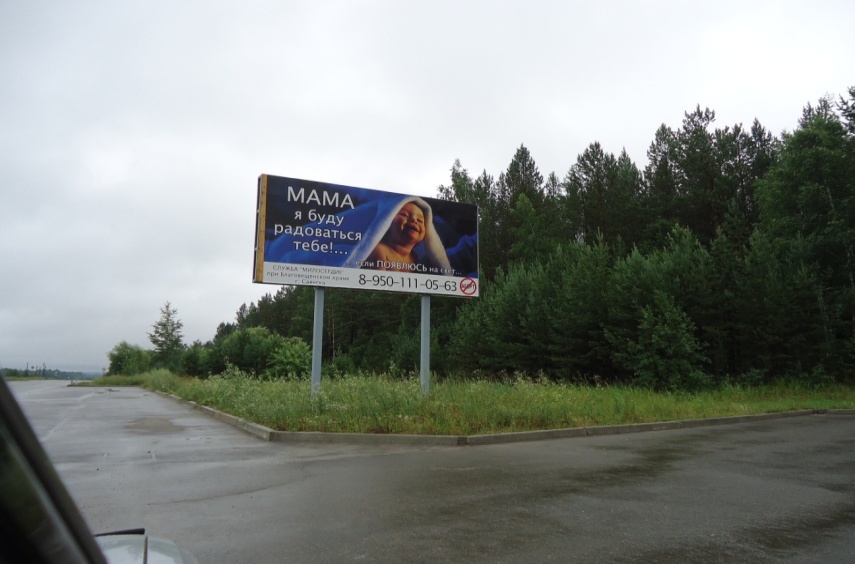 б) 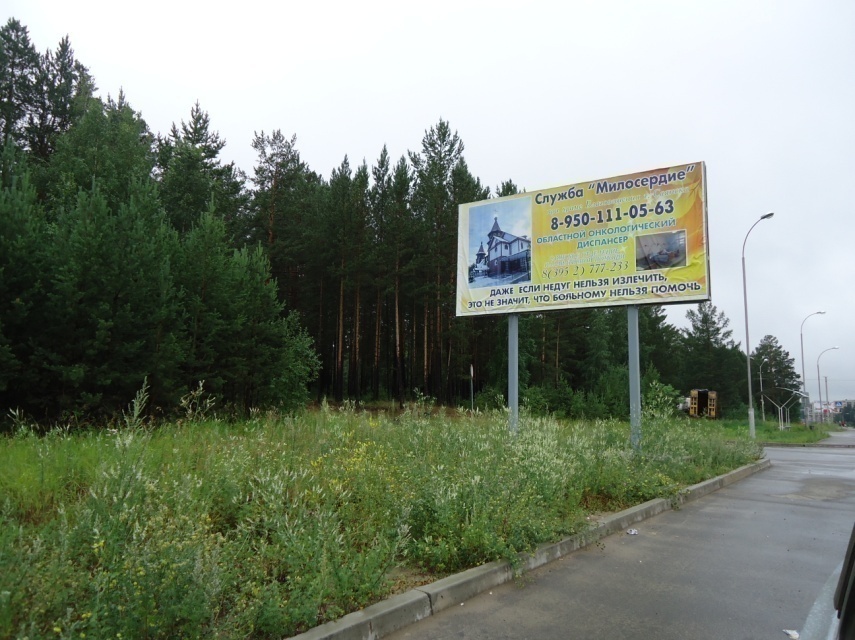 ОСНОВНЫЕ ХАРАКТЕРИСТИКИ РЕКЛАМНОЙ КОНСТРУКЦИИ:- рекламная конструкция № 17;- Вид РК - билборд;- Тип РК – отдельно стоящая РК;- количество сторон – 2;- информационное поле 6м х 3м.; - общая площадь информационного поля 36 кв.м;- размером 3000мм х 6000мм х 270мм на двух опорах высотой 4500мм;- фундамент ж/б.ОСНОВНЫЕ ХАРАКТЕРИСТИКИ РЕКЛАМНОЙ КОНСТРУКЦИИ:- рекламная конструкция № 17;- Вид РК - билборд;- Тип РК – отдельно стоящая РК;- количество сторон – 2;- информационное поле 6м х 3м.; - общая площадь информационного поля 36 кв.м;- размером 3000мм х 6000мм х 270мм на двух опорах высотой 4500мм;- фундамент ж/б.а)б) 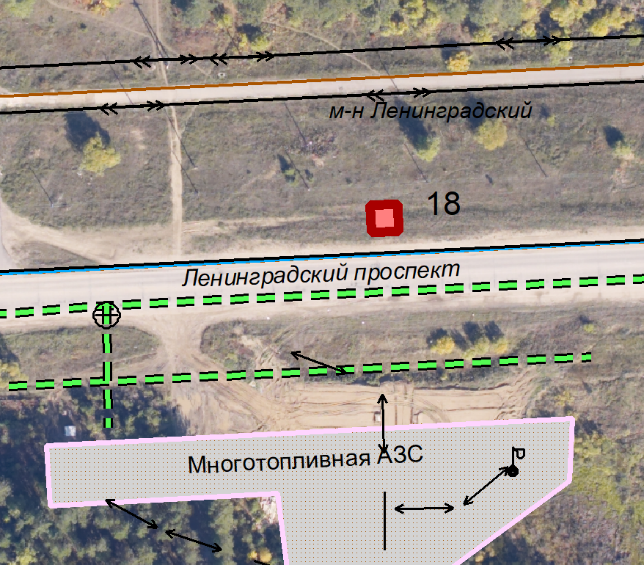         - рекламная конструкция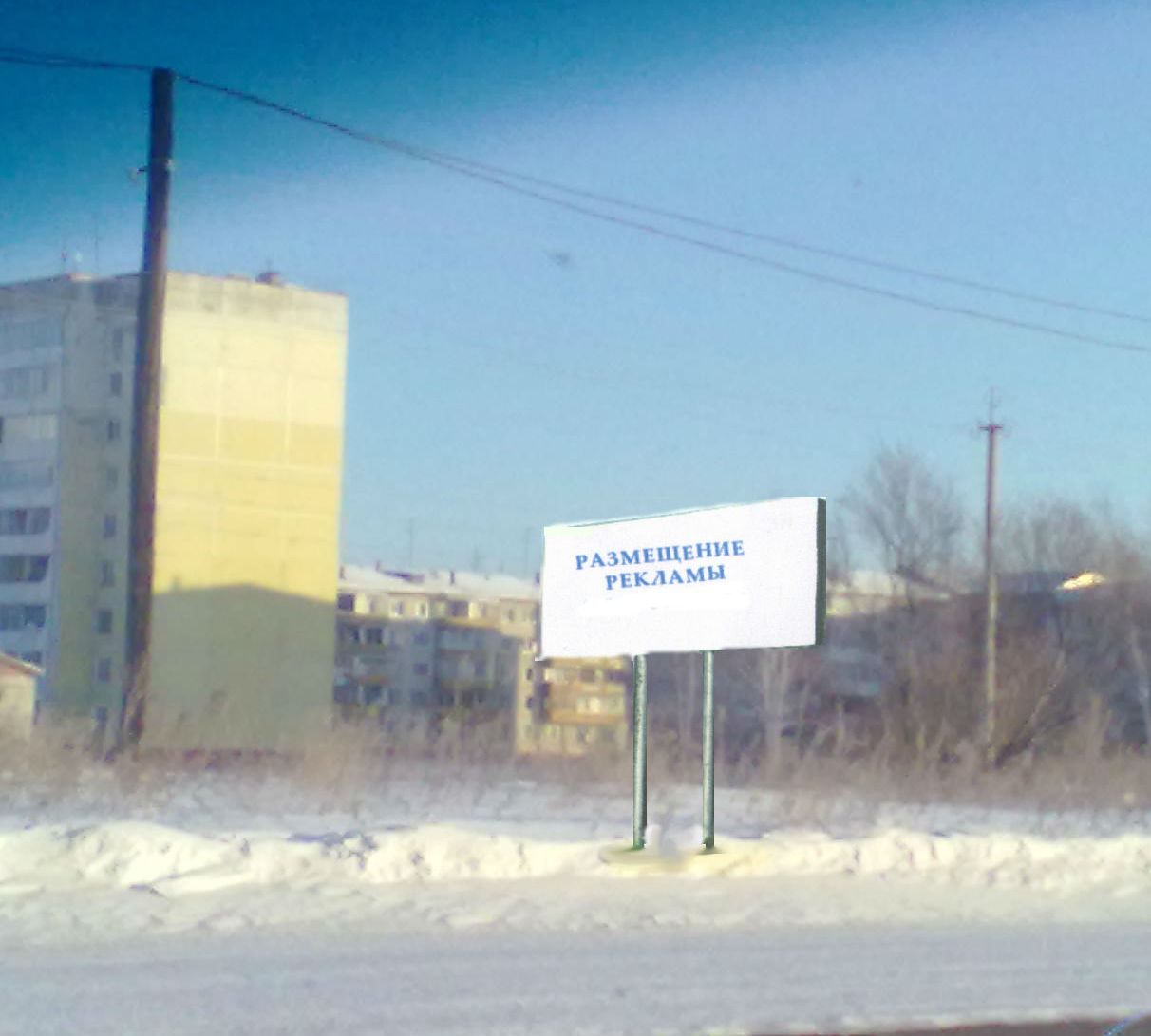 ОСНОВНЫЕ ХАРАКТЕРИСТИКИ РЕКЛАМНОЙ КОНСТРУКЦИИ:- рекламная конструкция № 18;- Вид РК - билборд;- Тип РК – отдельно стоящая РК;- количество сторон – 2;- информационное поле 6м х 3м.; - общая площадь информационного поля 36 кв.м;- размером 3000мм х 6000мм х 270мм на двух опорах высотой 4500мм;- фундамент ж/б.ОСНОВНЫЕ ХАРАКТЕРИСТИКИ РЕКЛАМНОЙ КОНСТРУКЦИИ:- рекламная конструкция № 18;- Вид РК - билборд;- Тип РК – отдельно стоящая РК;- количество сторон – 2;- информационное поле 6м х 3м.; - общая площадь информационного поля 36 кв.м;- размером 3000мм х 6000мм х 270мм на двух опорах высотой 4500мм;- фундамент ж/б.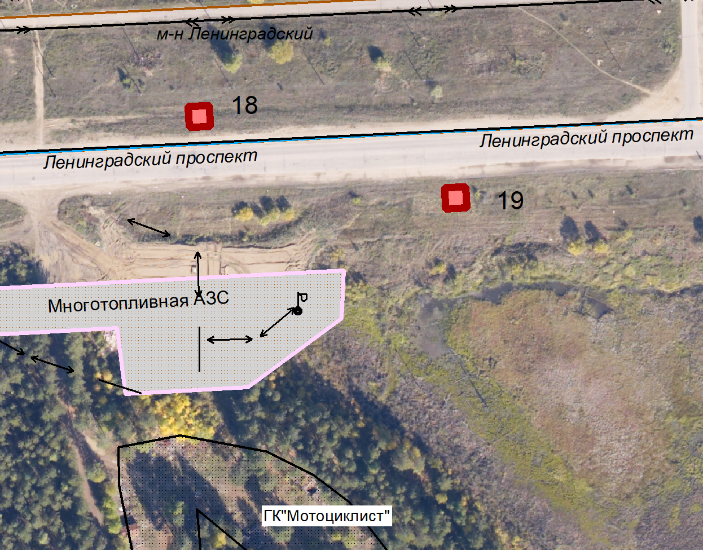         - рекламная конструкция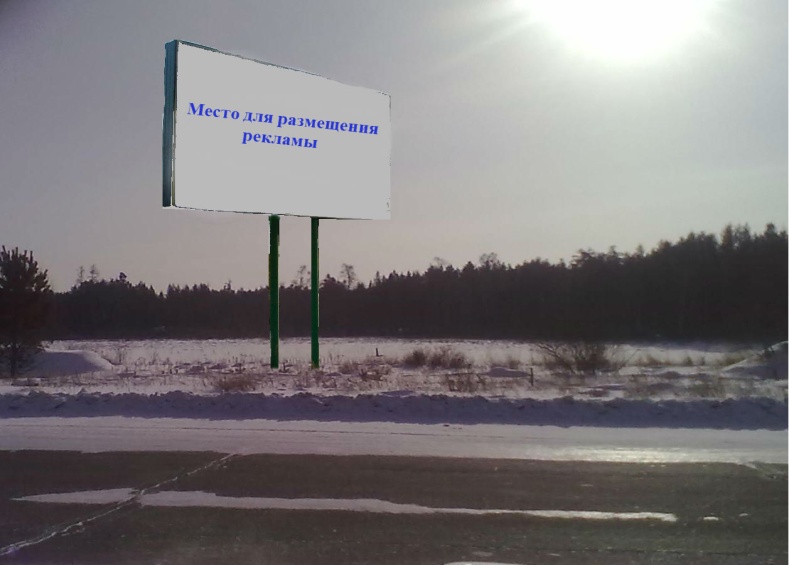 ОСНОВНЫЕ ХАРАКТЕРИСТИКИ РЕКЛАМНОЙ КОНСТРУКЦИИ:- рекламная конструкция № 19;- Вид РК - билборд;- Тип РК – отдельно стоящая РК;- количество сторон – 2;- информационное поле 6м х 3м.; - общая площадь информационного поля 36 кв.м;- размером 3000мм х 6000мм х 270мм на двух опорах высотой 4500мм;- фундамент ж/б.ОСНОВНЫЕ ХАРАКТЕРИСТИКИ РЕКЛАМНОЙ КОНСТРУКЦИИ:- рекламная конструкция № 19;- Вид РК - билборд;- Тип РК – отдельно стоящая РК;- количество сторон – 2;- информационное поле 6м х 3м.; - общая площадь информационного поля 36 кв.м;- размером 3000мм х 6000мм х 270мм на двух опорах высотой 4500мм;- фундамент ж/б.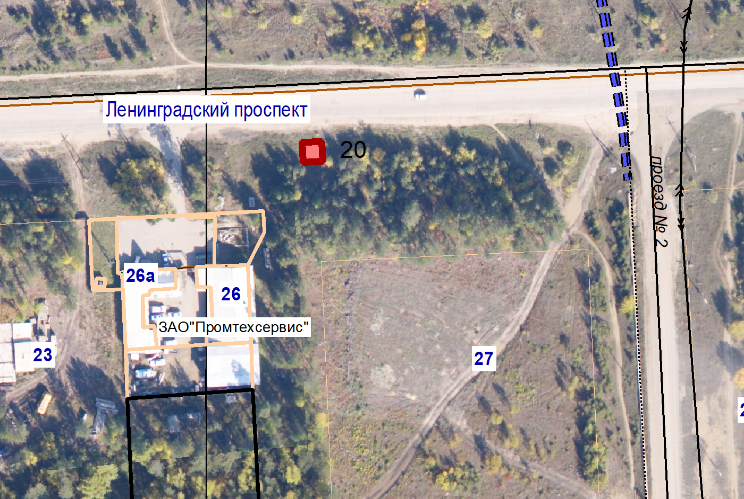         - рекламная конструкция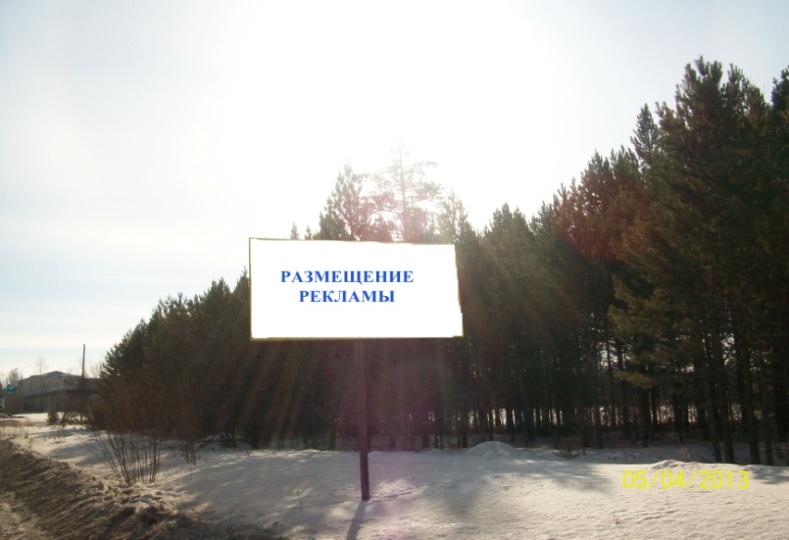 ОСНОВНЫЕ ХАРАКТЕРИСТИКИ РЕКЛАМНОЙ КОНСТРУКЦИИ:- рекламная конструкция № 20;- Вид РК - билборд;- Тип РК – отдельно стоящая РК;- количество сторон – 2;- информационное поле 6м х 3м.; - общая площадь информационного поля 36 кв.м;- размером 3000мм х 6000мм х 270мм на двух опорах высотой 4500мм;- фундамент ж/б.ОСНОВНЫЕ ХАРАКТЕРИСТИКИ РЕКЛАМНОЙ КОНСТРУКЦИИ:- рекламная конструкция № 20;- Вид РК - билборд;- Тип РК – отдельно стоящая РК;- количество сторон – 2;- информационное поле 6м х 3м.; - общая площадь информационного поля 36 кв.м;- размером 3000мм х 6000мм х 270мм на двух опорах высотой 4500мм;- фундамент ж/б.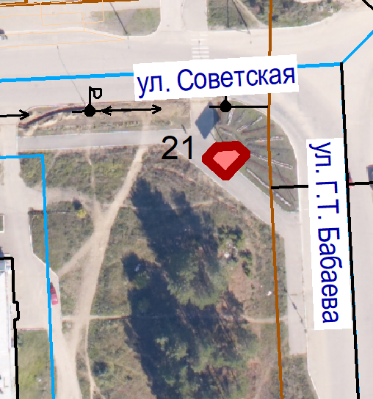         - рекламная конструкцияа)  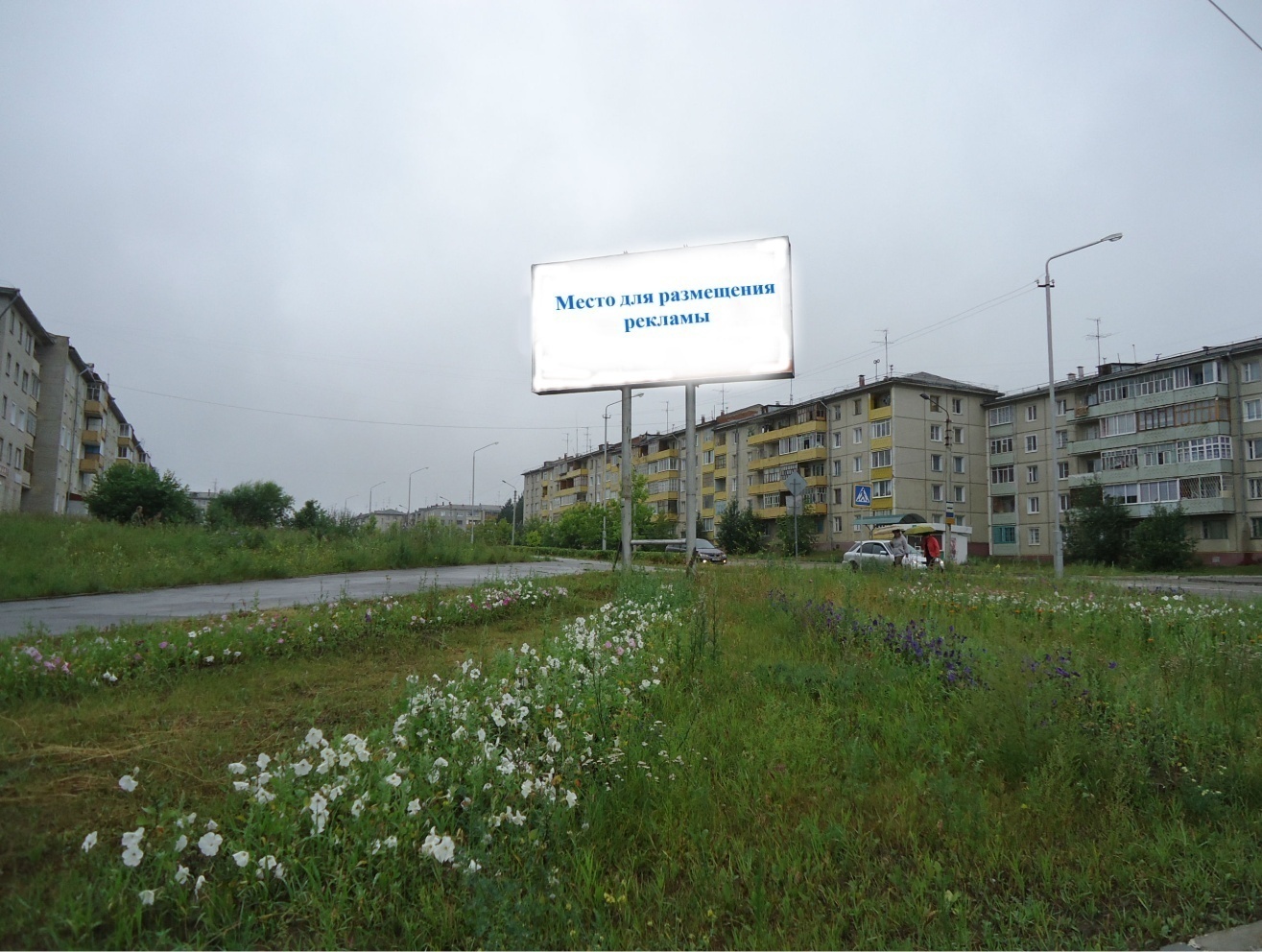 б)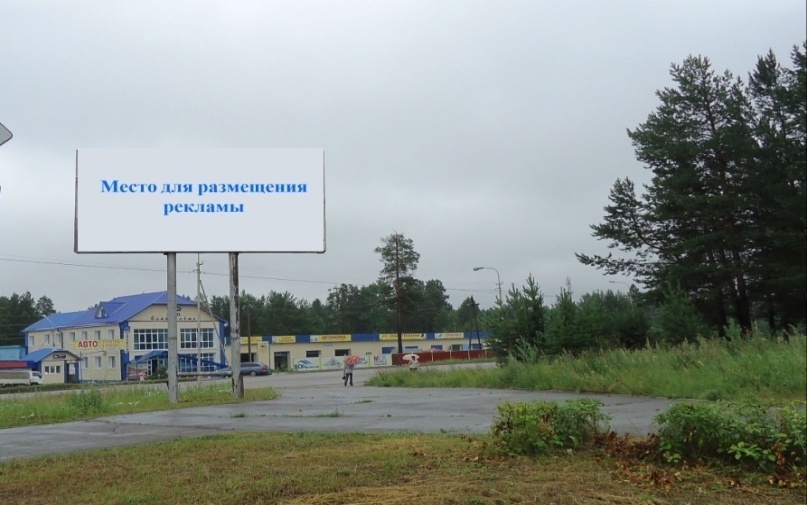 ОСНОВНЫЕ ХАРАКТЕРИСТИКИ РЕКЛАМНОЙ КОНСТРУКЦИИ:- рекламная конструкция № 21;- Вид РК - билборд;- Тип РК – отдельно стоящая РК;- количество сторон – 2;- информационное поле 6м х 3м.; - общая площадь информационного поля 36 кв.м;- размером 3000мм х 6000мм х 270мм на двух опорах высотой 4500мм;- фундамент ж/б.ОСНОВНЫЕ ХАРАКТЕРИСТИКИ РЕКЛАМНОЙ КОНСТРУКЦИИ:- рекламная конструкция № 21;- Вид РК - билборд;- Тип РК – отдельно стоящая РК;- количество сторон – 2;- информационное поле 6м х 3м.; - общая площадь информационного поля 36 кв.м;- размером 3000мм х 6000мм х 270мм на двух опорах высотой 4500мм;- фундамент ж/б.а)  б)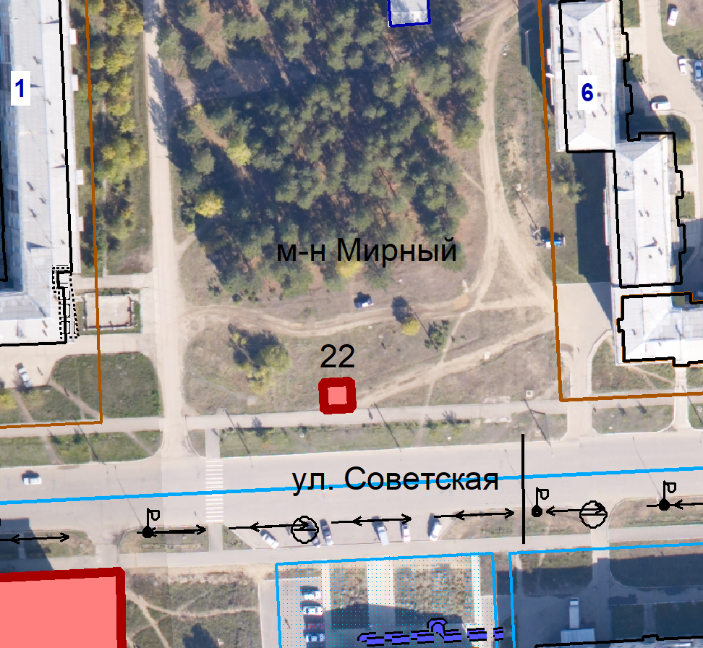         - рекламная конструкцияа)  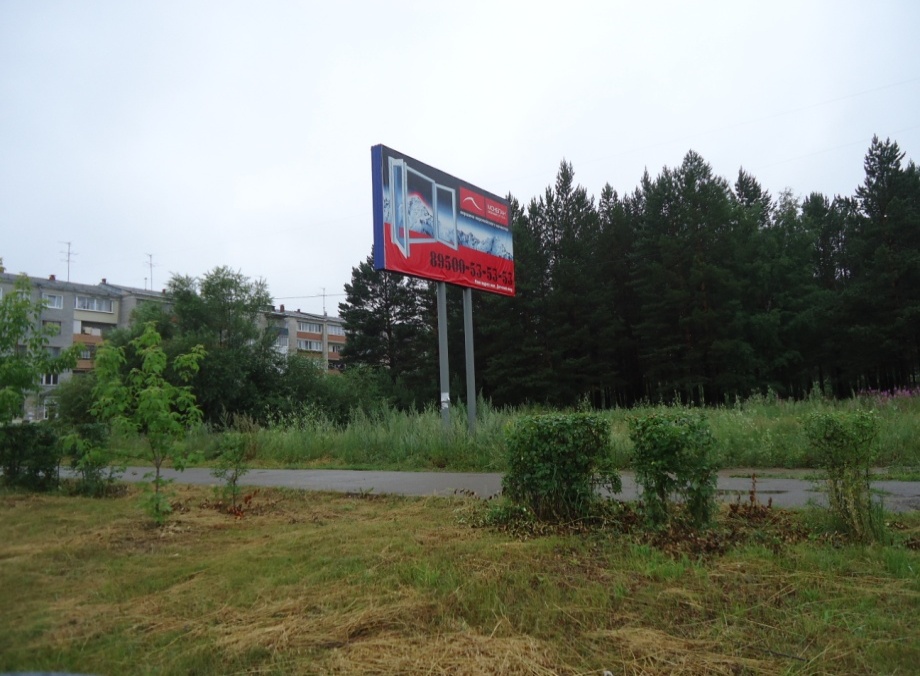 б)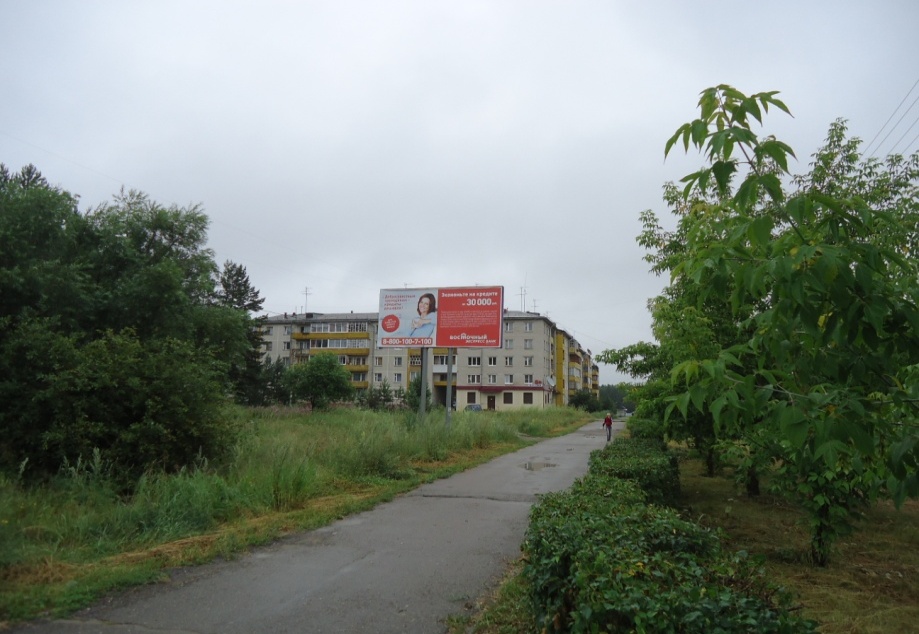 ОСНОВНЫЕ ХАРАКТЕРИСТИКИ РЕКЛАМНОЙ КОНСТРУКЦИИ:- рекламная конструкция № 22;- Вид РК - билборд;- Тип РК – отдельно стоящая РК;- количество сторон – 2;- информационное поле 6м х 3м.; - общая площадь информационного поля 36 кв.м;- размером 3000мм х 6000мм х 270мм на двух опорах высотой 4500мм;- фундамент ж/б.ОСНОВНЫЕ ХАРАКТЕРИСТИКИ РЕКЛАМНОЙ КОНСТРУКЦИИ:- рекламная конструкция № 22;- Вид РК - билборд;- Тип РК – отдельно стоящая РК;- количество сторон – 2;- информационное поле 6м х 3м.; - общая площадь информационного поля 36 кв.м;- размером 3000мм х 6000мм х 270мм на двух опорах высотой 4500мм;- фундамент ж/б.а)  б)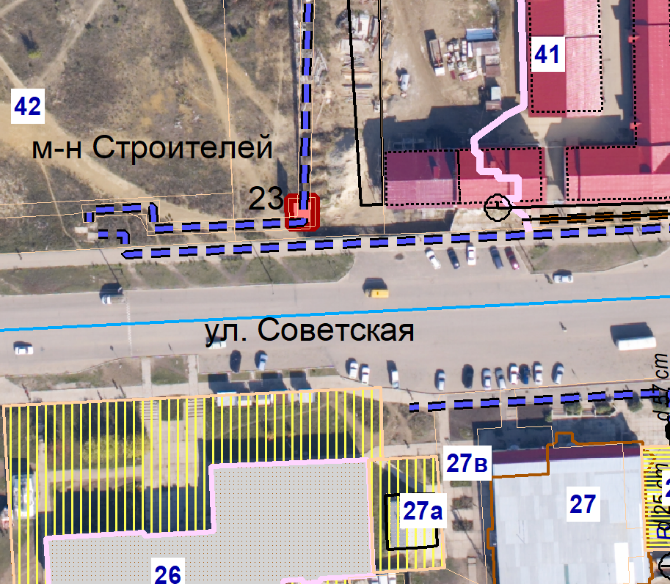         - рекламная конструкция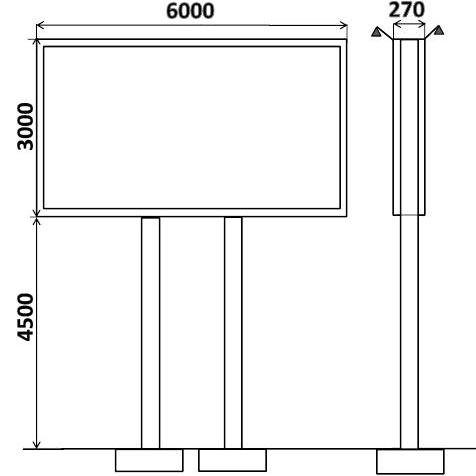 а)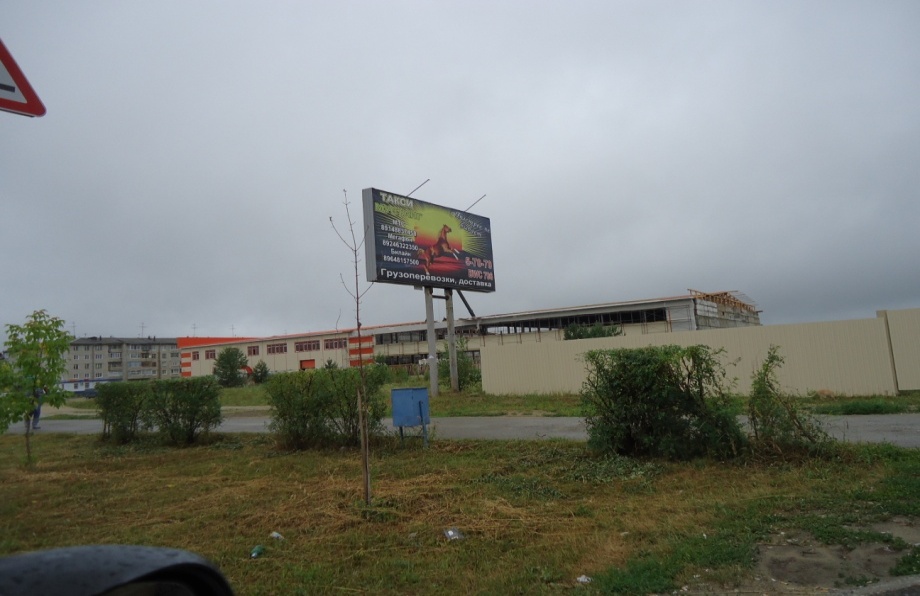 б)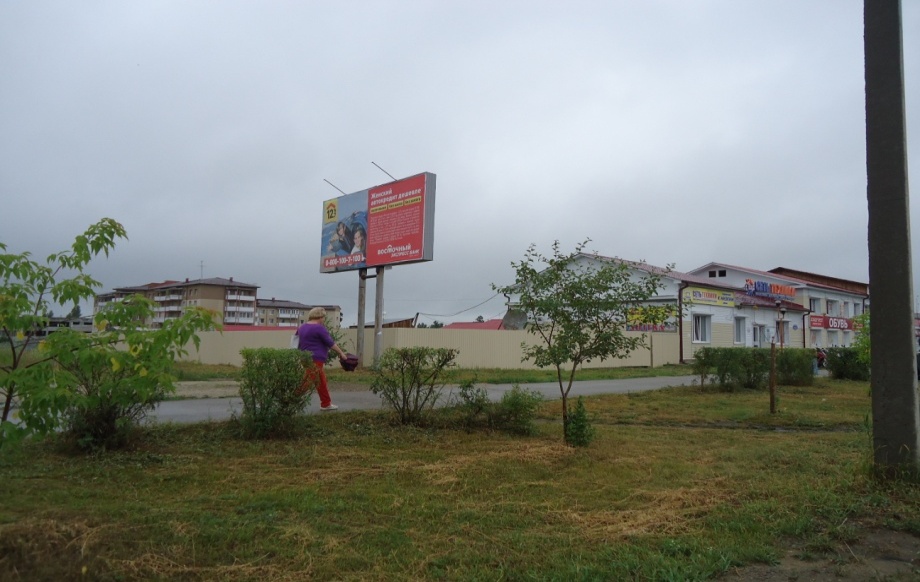 ОСНОВНЫЕ ХАРАКТЕРИСТИКИ РЕКЛАМНОЙ КОНСТРУКЦИИ:- рекламная конструкция № 23;- Вид РК - билборд;- Тип РК – отдельно стоящая РК;- количество сторон – 2;- информационное поле 6м х 3м.; - общая площадь информационного поля 36 кв.м;- размером 3000мм х 6000мм х 270мм на двух опорах высотой 4500мм;- фундамент ж/б.ОСНОВНЫЕ ХАРАКТЕРИСТИКИ РЕКЛАМНОЙ КОНСТРУКЦИИ:- рекламная конструкция № 23;- Вид РК - билборд;- Тип РК – отдельно стоящая РК;- количество сторон – 2;- информационное поле 6м х 3м.; - общая площадь информационного поля 36 кв.м;- размером 3000мм х 6000мм х 270мм на двух опорах высотой 4500мм;- фундамент ж/б.а)б)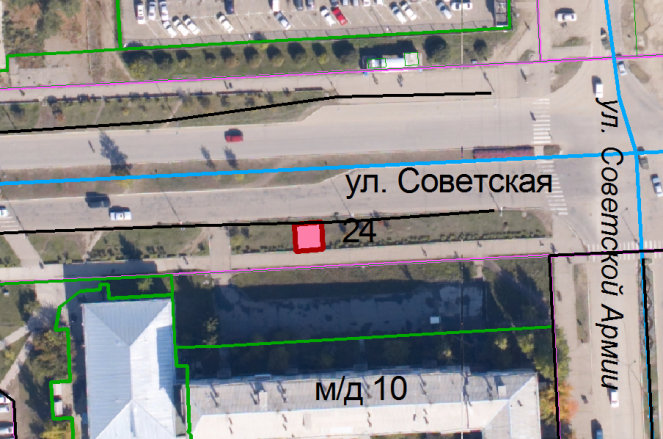         - - рекламная конструкция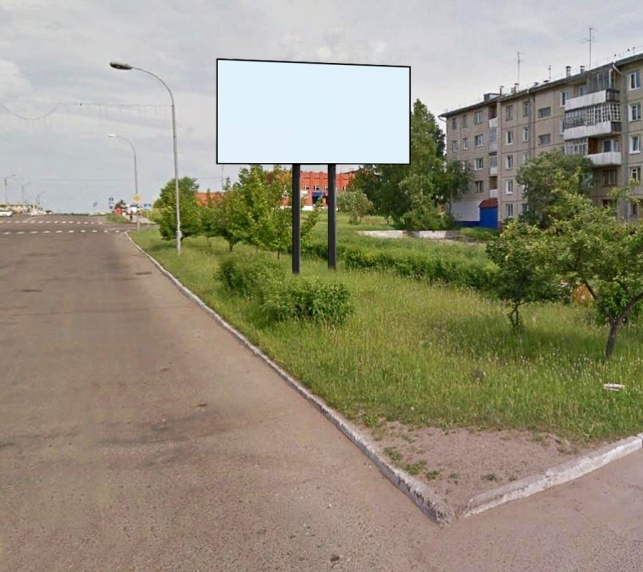 ОСНОВНЫЕ ХАРАКТЕРИСТИКИ РЕКЛАМНОЙ КОНСТРУКЦИИ:- рекламная конструкция № 24;- Вид РК - билборд;- Тип РК – отдельно стоящая РК;- количество сторон – 2;- информационное поле 6м х 3м.; - общая площадь информационного поля 36 кв.м;- размером 3000мм х 6000мм х 270мм на двух опорах высотой 4500мм;- фундамент ж/б.ОСНОВНЫЕ ХАРАКТЕРИСТИКИ РЕКЛАМНОЙ КОНСТРУКЦИИ:- рекламная конструкция № 24;- Вид РК - билборд;- Тип РК – отдельно стоящая РК;- количество сторон – 2;- информационное поле 6м х 3м.; - общая площадь информационного поля 36 кв.м;- размером 3000мм х 6000мм х 270мм на двух опорах высотой 4500мм;- фундамент ж/б.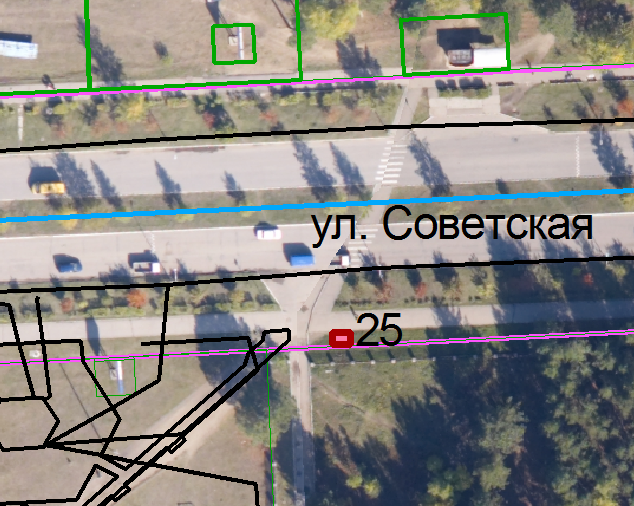         - рекламная конструкция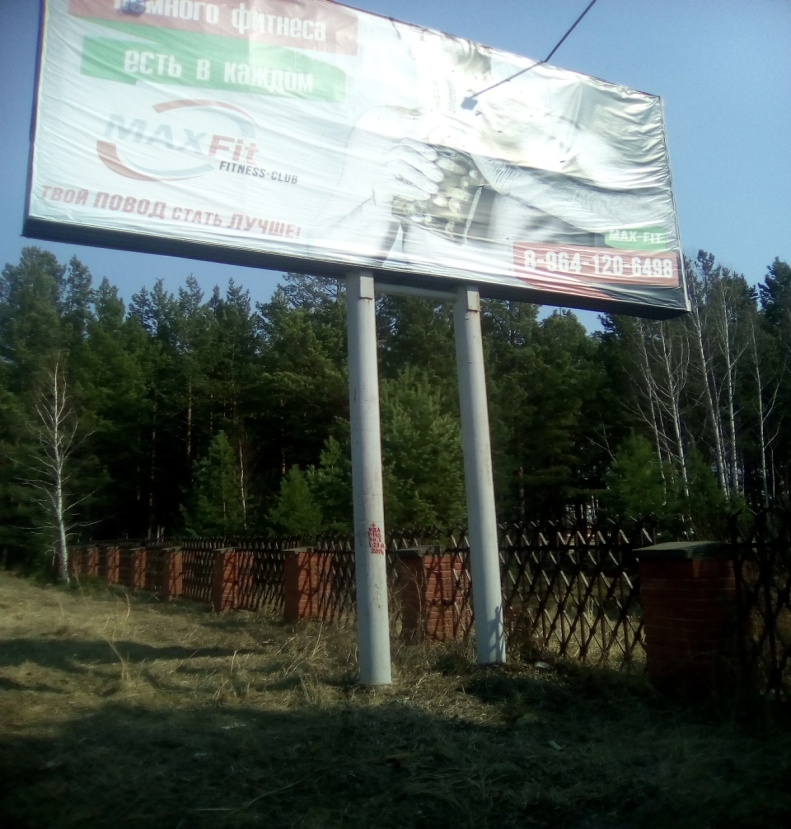 ОСНОВНЫЕ ХАРАКТЕРИСТИКИ РЕКЛАМНОЙ КОНСТРУКЦИИ:- рекламная конструкция № 25;- Вид РК - билборд;- Тип РК – отдельно стоящая РК;- количество сторон – 2;- информационное поле 6м х 3м.; - общая площадь информационного поля 36 кв.м;- размером 3000мм х 6000мм х 270мм на двух опорах высотой 4500мм;- фундамент ж/б.ПОДСВЕТ РЕКЛАМНОЙ КОНСТРУКЦИИ:- рекламная конструкция предполагает использование энергосберегающей системы подсвета.ОСНОВНЫЕ ХАРАКТЕРИСТИКИ РЕКЛАМНОЙ КОНСТРУКЦИИ:- рекламная конструкция № 25;- Вид РК - билборд;- Тип РК – отдельно стоящая РК;- количество сторон – 2;- информационное поле 6м х 3м.; - общая площадь информационного поля 36 кв.м;- размером 3000мм х 6000мм х 270мм на двух опорах высотой 4500мм;- фундамент ж/б.ПОДСВЕТ РЕКЛАМНОЙ КОНСТРУКЦИИ:- рекламная конструкция предполагает использование энергосберегающей системы подсвета.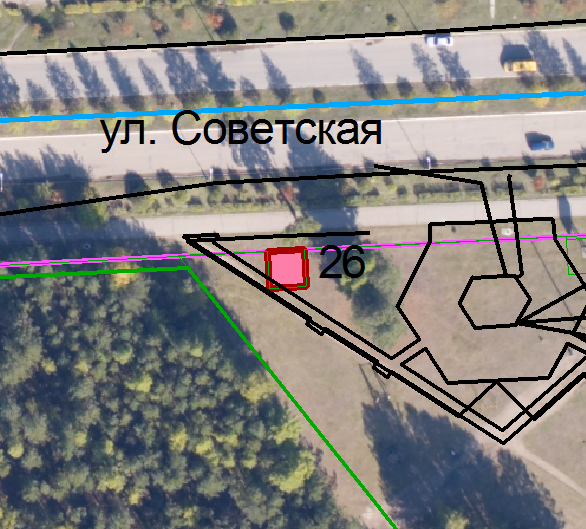         - рекламная конструкцияа)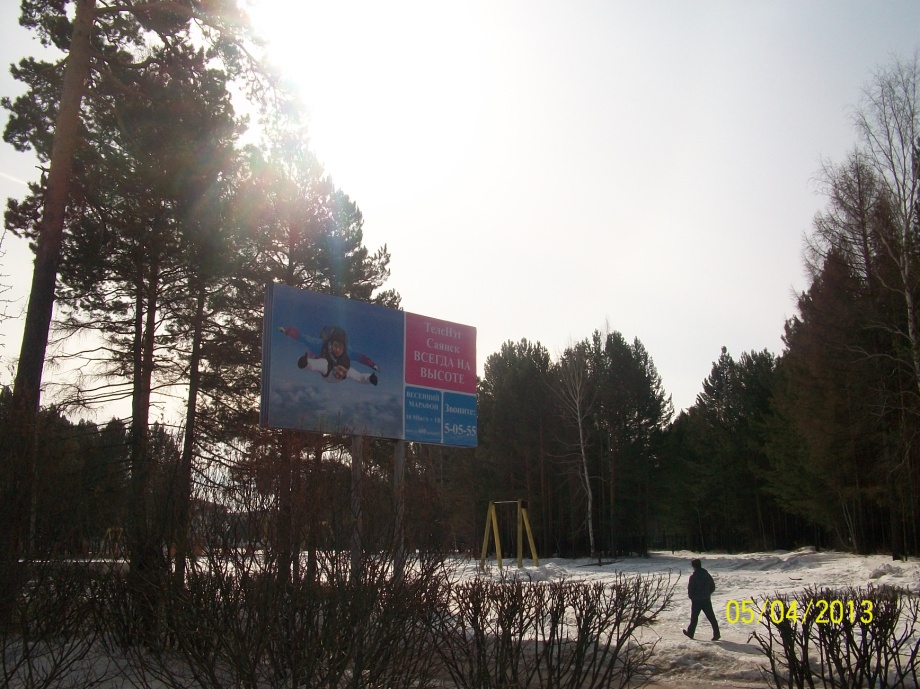 б)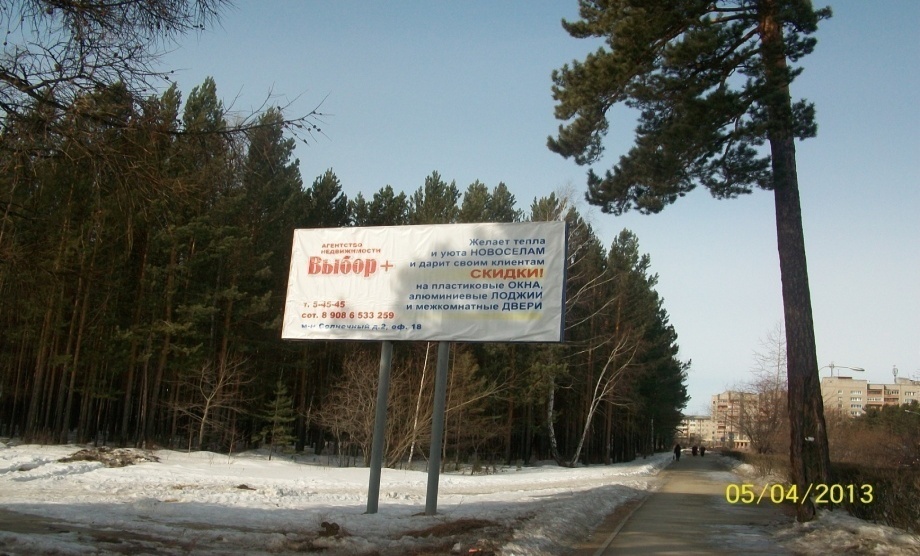 ОСНОВНЫЕ ХАРАКТЕРИСТИКИ РЕКЛАМНОЙ КОНСТРУКЦИИ:- рекламная конструкция № 26;- Вид РК - билборд;- Тип РК – отдельно стоящая РК;- количество сторон – 2;- информационное поле 6м х 3м.; - общая площадь информационного поля 36 кв.м;- размером 3000мм х 6000мм х 270мм на двух опорах высотой 4500мм;- фундамент ж/б.ОСНОВНЫЕ ХАРАКТЕРИСТИКИ РЕКЛАМНОЙ КОНСТРУКЦИИ:- рекламная конструкция № 26;- Вид РК - билборд;- Тип РК – отдельно стоящая РК;- количество сторон – 2;- информационное поле 6м х 3м.; - общая площадь информационного поля 36 кв.м;- размером 3000мм х 6000мм х 270мм на двух опорах высотой 4500мм;- фундамент ж/б.а)б)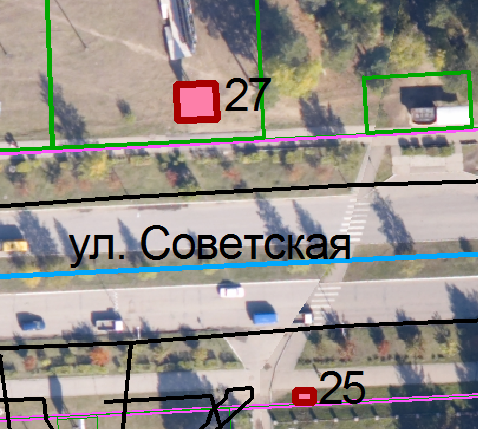         - рекламная конструкцияа)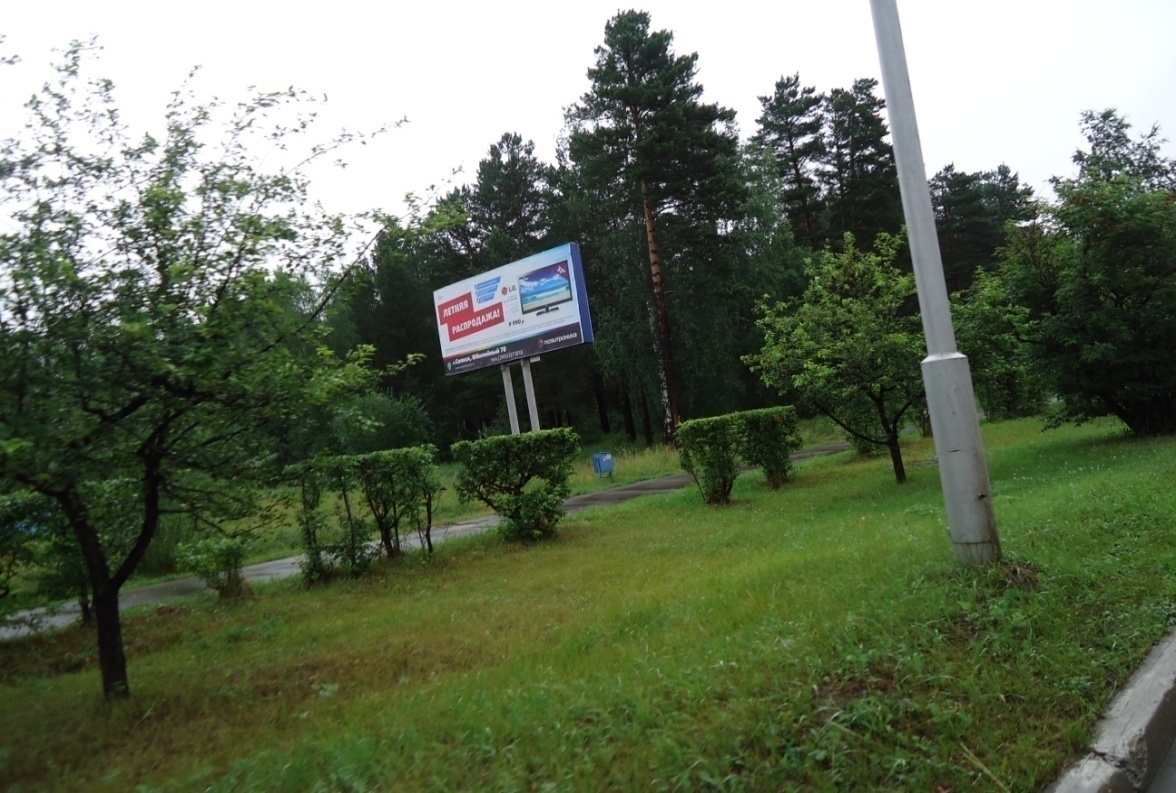 б)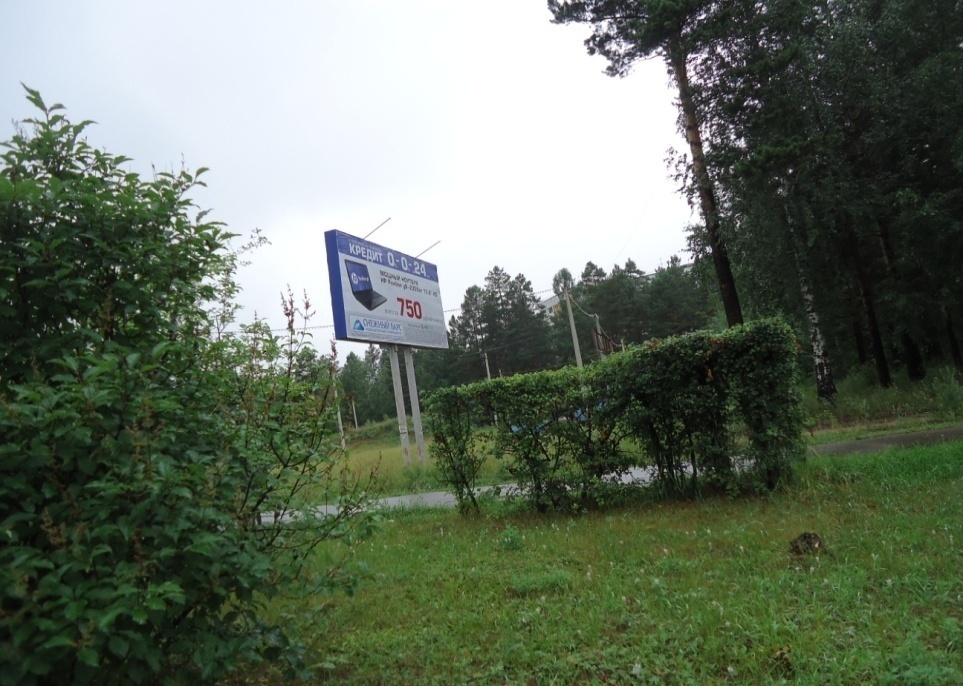 ОСНОВНЫЕ ХАРАКТЕРИСТИКИ РЕКЛАМНОЙ КОНСТРУКЦИИ:- рекламная конструкция № 27;- Вид РК - билборд;- Тип РК – отдельно стоящая РК;- количество сторон – 2;- информационное поле 6м х 3м.; - общая площадь информационного поля 36 кв.м;- размером 3000мм х 6000мм х 270мм на двух опорах высотой 4500мм;- фундамент ж/б.ПОДСВЕТ РЕКЛАМНОЙ КОНСТРУКЦИИ:- рекламная конструкция предполагает использование энергосберегающей системы подсвета.ОСНОВНЫЕ ХАРАКТЕРИСТИКИ РЕКЛАМНОЙ КОНСТРУКЦИИ:- рекламная конструкция № 27;- Вид РК - билборд;- Тип РК – отдельно стоящая РК;- количество сторон – 2;- информационное поле 6м х 3м.; - общая площадь информационного поля 36 кв.м;- размером 3000мм х 6000мм х 270мм на двух опорах высотой 4500мм;- фундамент ж/б.ПОДСВЕТ РЕКЛАМНОЙ КОНСТРУКЦИИ:- рекламная конструкция предполагает использование энергосберегающей системы подсвета.а)б)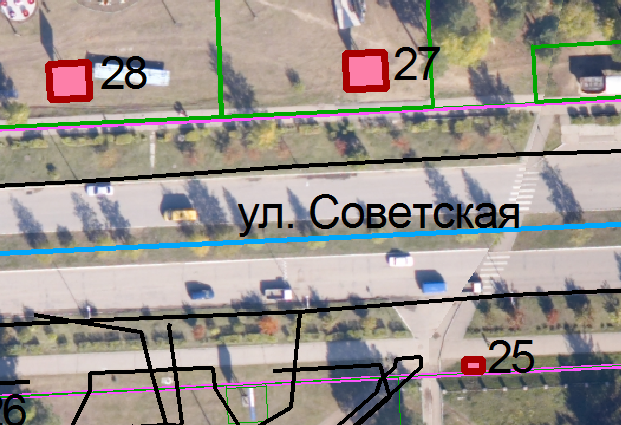         - рекламная конструкцияа)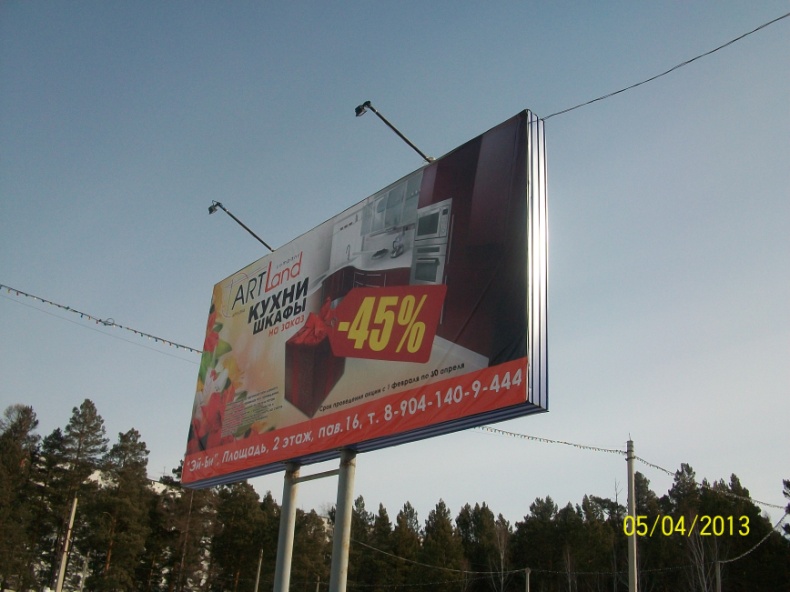 б)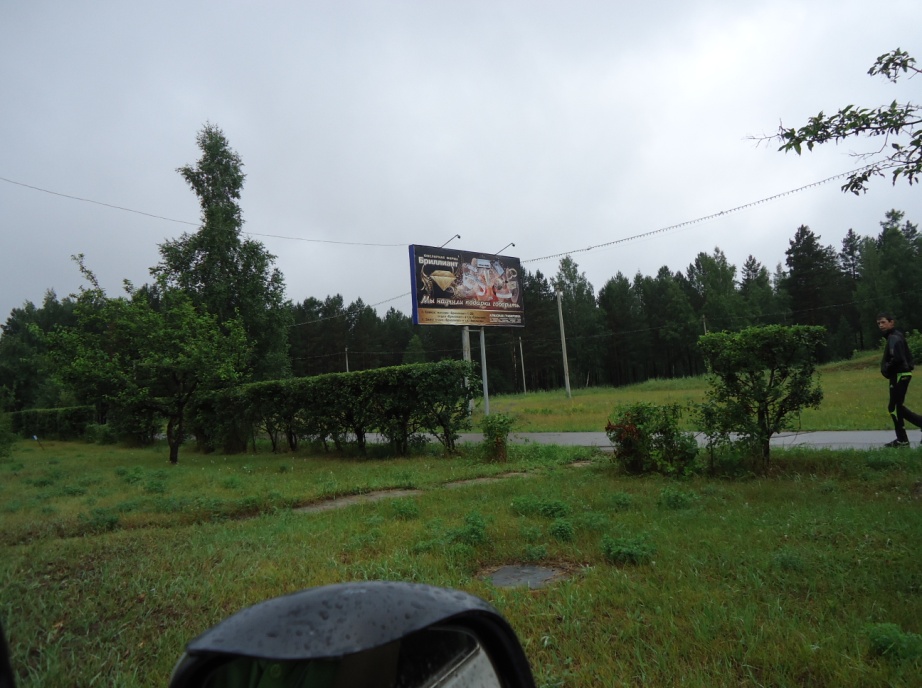 ОСНОВНЫЕ ХАРАКТЕРИСТИКИ РЕКЛАМНОЙ КОНСТРУКЦИИ:- рекламная конструкция № 28;- Вид РК - билборд;- Тип РК – отдельно стоящая РК;- количество сторон – 2;- информационное поле 6м х 3м.; - общая площадь информационного поля 36 кв.м;- размером 3000мм х 6000мм х 270мм на двух опорах высотой 4500мм;- фундамент ж/бПОДСВЕТ РЕКЛАМНОЙ КОНСТРУКЦИИ:- рекламная конструкция предполагает использование энергосберегающей системы подсвета.ОСНОВНЫЕ ХАРАКТЕРИСТИКИ РЕКЛАМНОЙ КОНСТРУКЦИИ:- рекламная конструкция № 28;- Вид РК - билборд;- Тип РК – отдельно стоящая РК;- количество сторон – 2;- информационное поле 6м х 3м.; - общая площадь информационного поля 36 кв.м;- размером 3000мм х 6000мм х 270мм на двух опорах высотой 4500мм;- фундамент ж/бПОДСВЕТ РЕКЛАМНОЙ КОНСТРУКЦИИ:- рекламная конструкция предполагает использование энергосберегающей системы подсвета.а)б)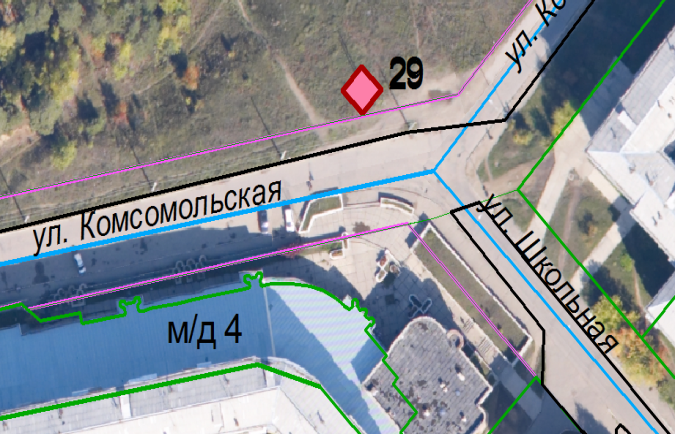         - рекламная конструкция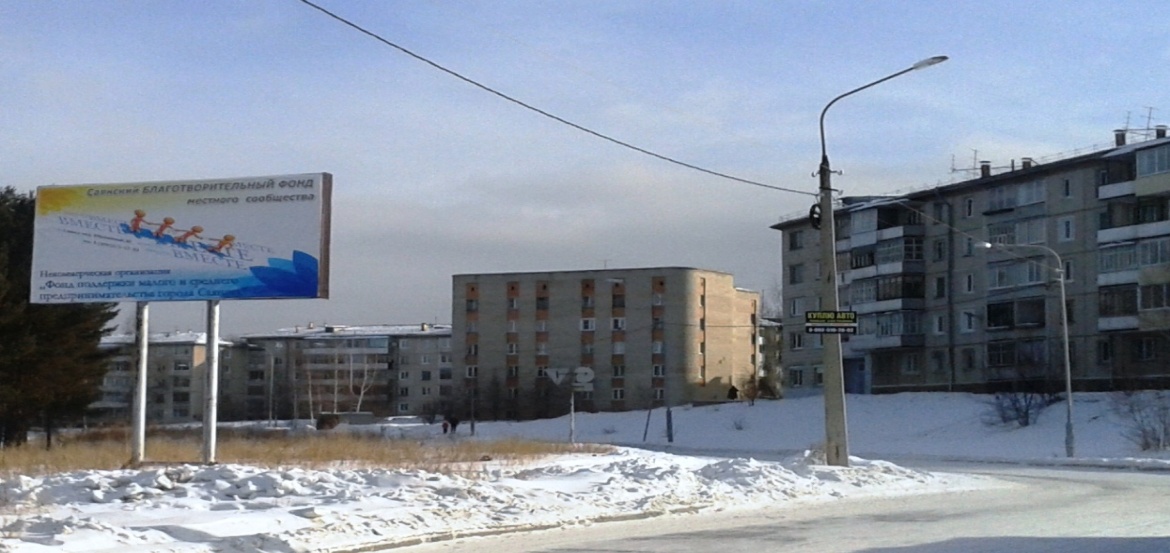 ОСНОВНЫЕ ХАРАКТЕРИСТИКИ РЕКЛАМНОЙ КОНСТРУКЦИИ:- рекламная конструкция № 29;- Вид РК - билборд;- Тип РК – отдельно стоящая РК;- количество сторон – 2;- информационное поле 6м х 3м.; - общая площадь информационного поля 36 кв.м;- размером 3000мм х 6000мм х 270мм на двух опорах высотой 4500мм;- фундамент ж/б.ОСНОВНЫЕ ХАРАКТЕРИСТИКИ РЕКЛАМНОЙ КОНСТРУКЦИИ:- рекламная конструкция № 29;- Вид РК - билборд;- Тип РК – отдельно стоящая РК;- количество сторон – 2;- информационное поле 6м х 3м.; - общая площадь информационного поля 36 кв.м;- размером 3000мм х 6000мм х 270мм на двух опорах высотой 4500мм;- фундамент ж/б.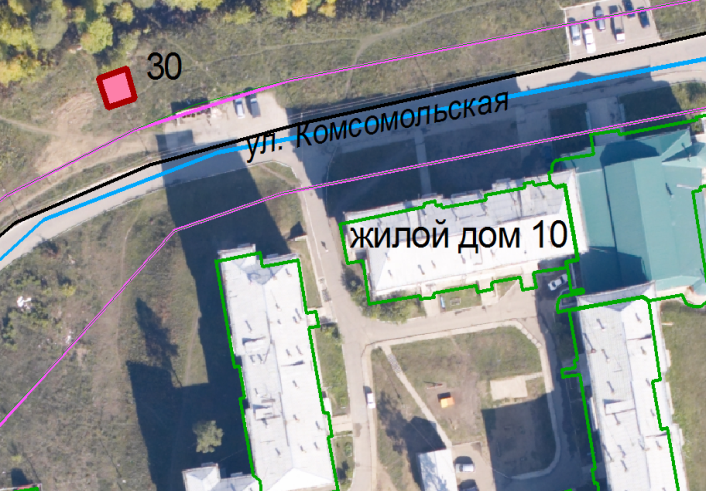         - рекламная конструкция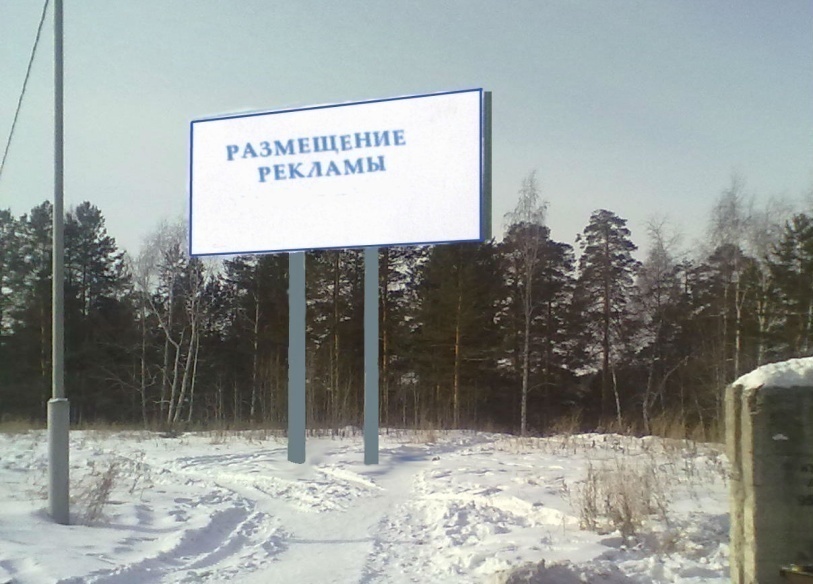 ОСНОВНЫЕ ХАРАКТЕРИСТИКИ РЕКЛАМНОЙ КОНСТРУКЦИИ:- рекламная конструкция № 30;- Вид РК - билборд;- Тип РК – отдельно стоящая РК;- количество сторон – 2;- информационное поле 6м х 3м.; - общая площадь информационного поля 36 кв.м;- размером 3000мм х 6000мм х 270мм на двух опорах высотой 4500мм;- фундамент ж/б.ОСНОВНЫЕ ХАРАКТЕРИСТИКИ РЕКЛАМНОЙ КОНСТРУКЦИИ:- рекламная конструкция № 30;- Вид РК - билборд;- Тип РК – отдельно стоящая РК;- количество сторон – 2;- информационное поле 6м х 3м.; - общая площадь информационного поля 36 кв.м;- размером 3000мм х 6000мм х 270мм на двух опорах высотой 4500мм;- фундамент ж/б.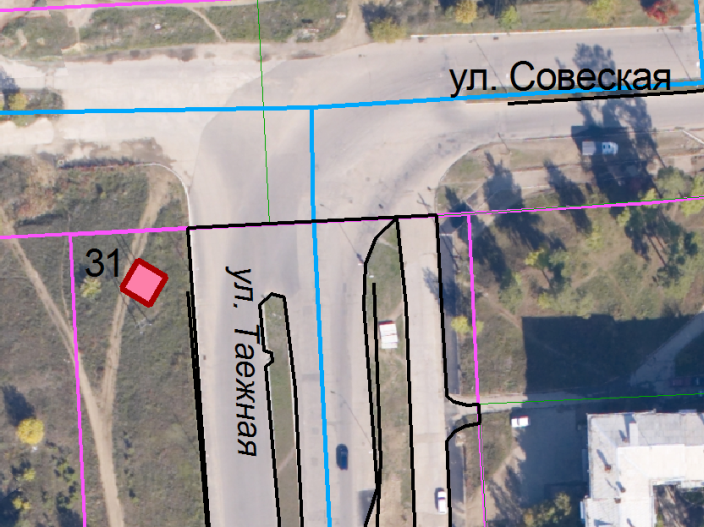         - рекламная конструкция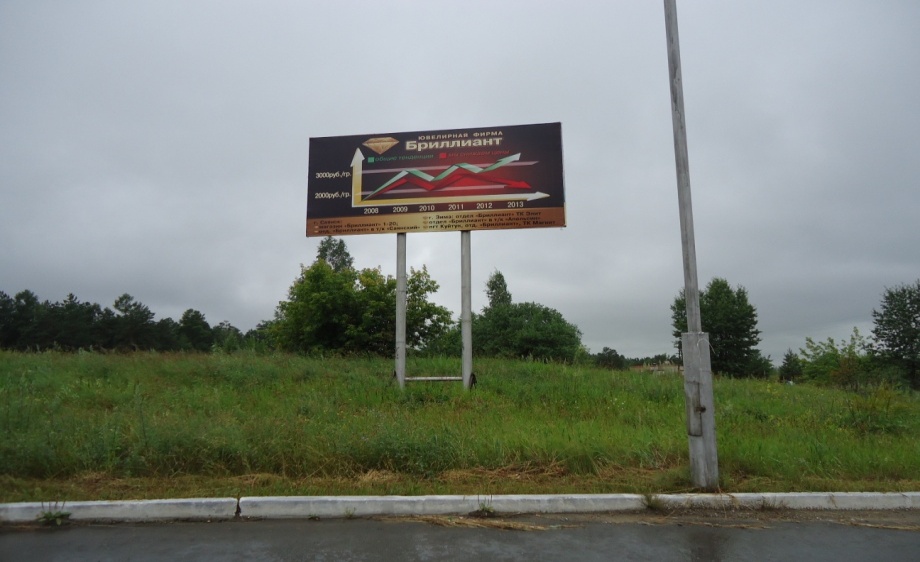 ОСНОВНЫЕ ХАРАКТЕРИСТИКИ РЕКЛАМНОЙ КОНСТРУКЦИИ:- рекламная конструкция № 31;- Вид РК - билборд;- Тип РК – отдельно стоящая РК;- количество сторон – 1;- информационное поле 6м х 3м.; - общая площадь информационного поля 18 кв.м;- размером 3000мм х 6000мм х 270мм на двух опорах высотой 4500мм;- фундамент ж/б.ОСНОВНЫЕ ХАРАКТЕРИСТИКИ РЕКЛАМНОЙ КОНСТРУКЦИИ:- рекламная конструкция № 31;- Вид РК - билборд;- Тип РК – отдельно стоящая РК;- количество сторон – 1;- информационное поле 6м х 3м.; - общая площадь информационного поля 18 кв.м;- размером 3000мм х 6000мм х 270мм на двух опорах высотой 4500мм;- фундамент ж/б.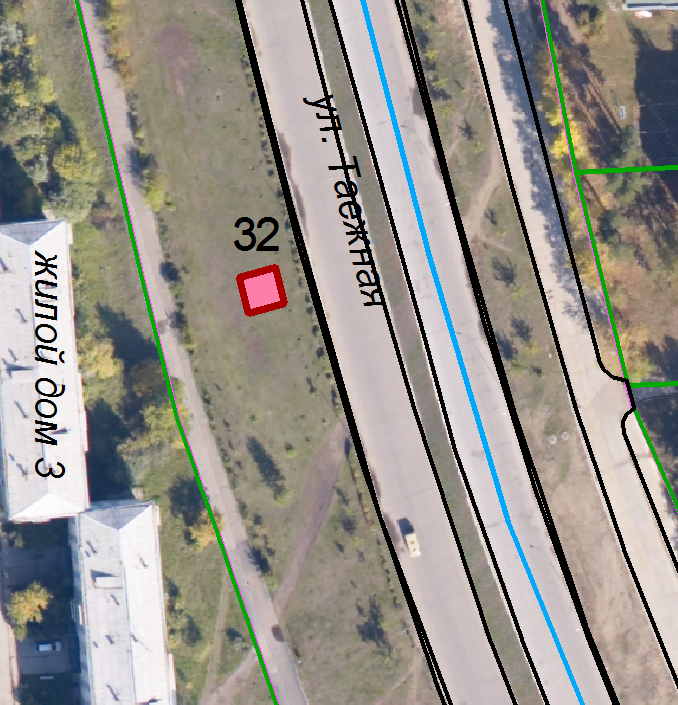         - рекламная конструкция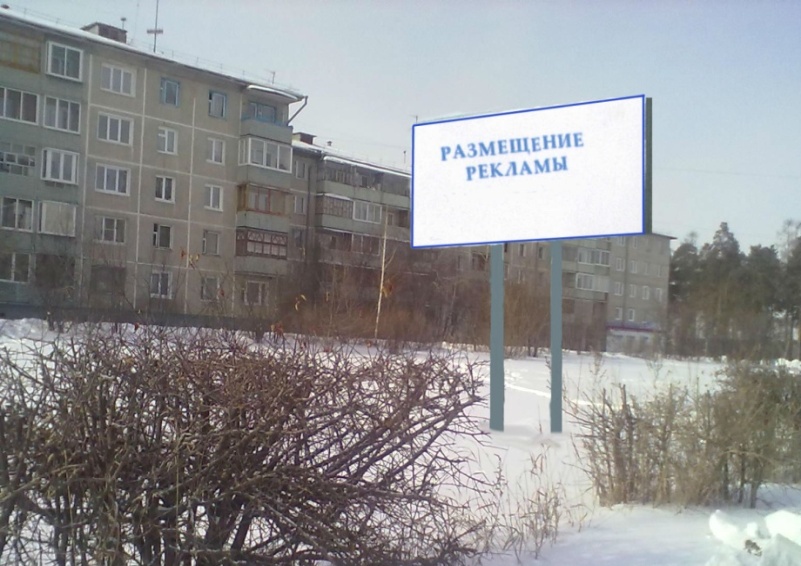 ОСНОВНЫЕ ХАРАКТЕРИСТИКИ РЕКЛАМНОЙ КОНСТРУКЦИИ:- рекламная конструкция № 32;- Вид РК - билборд;- Тип РК – отдельно стоящая РК;- количество сторон – 2;- информационное поле 6м х 3м.; - общая площадь информационного поля 36 кв.м;- размером 3000мм х 6000мм х 270мм на двух опорах высотой 4500мм;- фундамент ж/б.ОСНОВНЫЕ ХАРАКТЕРИСТИКИ РЕКЛАМНОЙ КОНСТРУКЦИИ:- рекламная конструкция № 32;- Вид РК - билборд;- Тип РК – отдельно стоящая РК;- количество сторон – 2;- информационное поле 6м х 3м.; - общая площадь информационного поля 36 кв.м;- размером 3000мм х 6000мм х 270мм на двух опорах высотой 4500мм;- фундамент ж/б.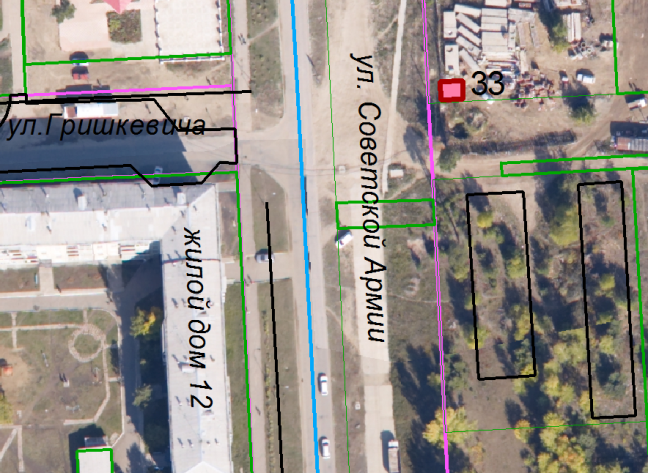             - рекламная конструкция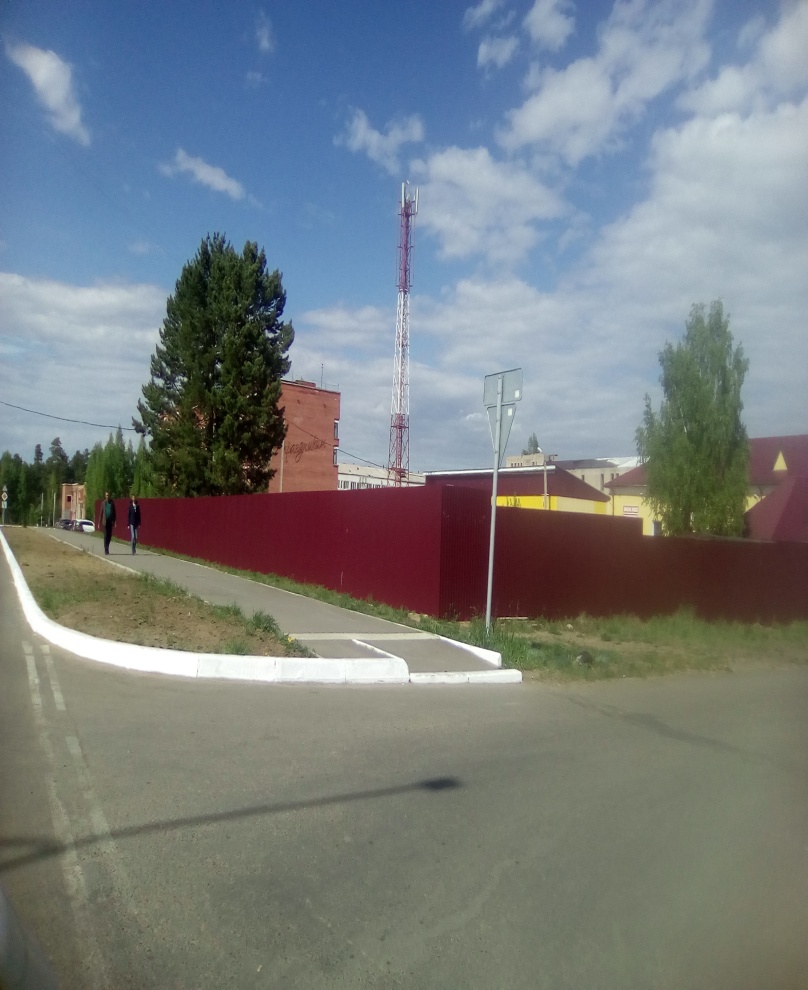 ОСНОВНЫЕ ХАРАКТЕРИСТИКИ РЕКЛАМНОЙ КОНСТРУКЦИИ:- рекламная конструкция № 33;- Вид РК - билборд;- Тип РК – отдельно стоящая РК;- количество сторон – 2;- информационное поле 6м х 3м.; - общая площадь информационного поля 36 кв.м;- размером 3000мм х 6000мм х 270мм на двух опорах высотой 4500мм;- фундамент ж/б.ПОДСВЕТ РЕКЛАМНОЙ КОНСТРУКЦИИ:- рекламная конструкция предполагает использование энергосберегающей системы подсвета.ОСНОВНЫЕ ХАРАКТЕРИСТИКИ РЕКЛАМНОЙ КОНСТРУКЦИИ:- рекламная конструкция № 33;- Вид РК - билборд;- Тип РК – отдельно стоящая РК;- количество сторон – 2;- информационное поле 6м х 3м.; - общая площадь информационного поля 36 кв.м;- размером 3000мм х 6000мм х 270мм на двух опорах высотой 4500мм;- фундамент ж/б.ПОДСВЕТ РЕКЛАМНОЙ КОНСТРУКЦИИ:- рекламная конструкция предполагает использование энергосберегающей системы подсвета.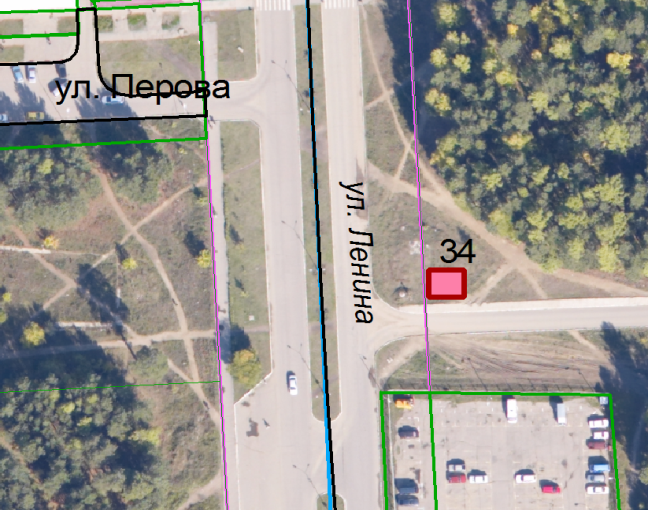          - рекламная конструкция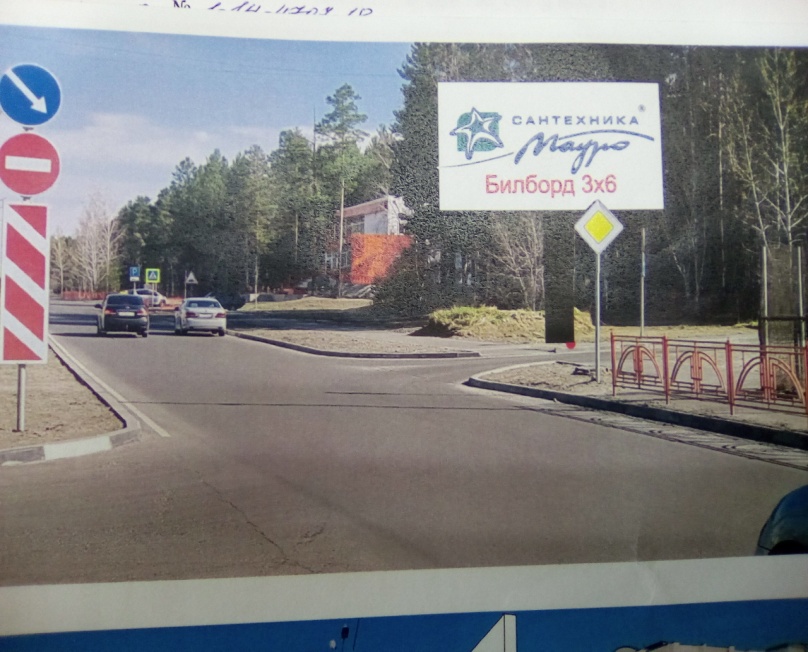 ОСНОВНЫЕ ХАРАКТЕРИСТИКИ РЕКЛАМНОЙ КОНСТРУКЦИИ:- рекламная конструкция № 34;- Вид РК - билборд;- Тип РК – отдельно стоящая РК;- количество сторон – 2;- информационное поле 6м х 3м.; - общая площадь информационного поля 36 кв.м;- размером 3000мм х 6000мм х 270мм на двух опорах высотой 4500мм;- фундамент ж/б.ПОДСВЕТ РЕКЛАМНОЙ КОНСТРУКЦИИ:- рекламная конструкция предполагает использование энергосберегающей системы подсвета.ОСНОВНЫЕ ХАРАКТЕРИСТИКИ РЕКЛАМНОЙ КОНСТРУКЦИИ:- рекламная конструкция № 34;- Вид РК - билборд;- Тип РК – отдельно стоящая РК;- количество сторон – 2;- информационное поле 6м х 3м.; - общая площадь информационного поля 36 кв.м;- размером 3000мм х 6000мм х 270мм на двух опорах высотой 4500мм;- фундамент ж/б.ПОДСВЕТ РЕКЛАМНОЙ КОНСТРУКЦИИ:- рекламная конструкция предполагает использование энергосберегающей системы подсвета.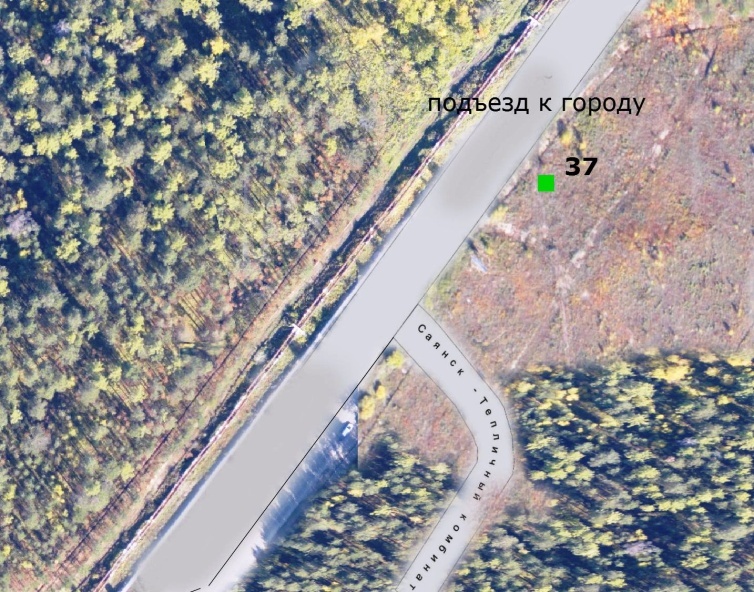         - рекламная конструкция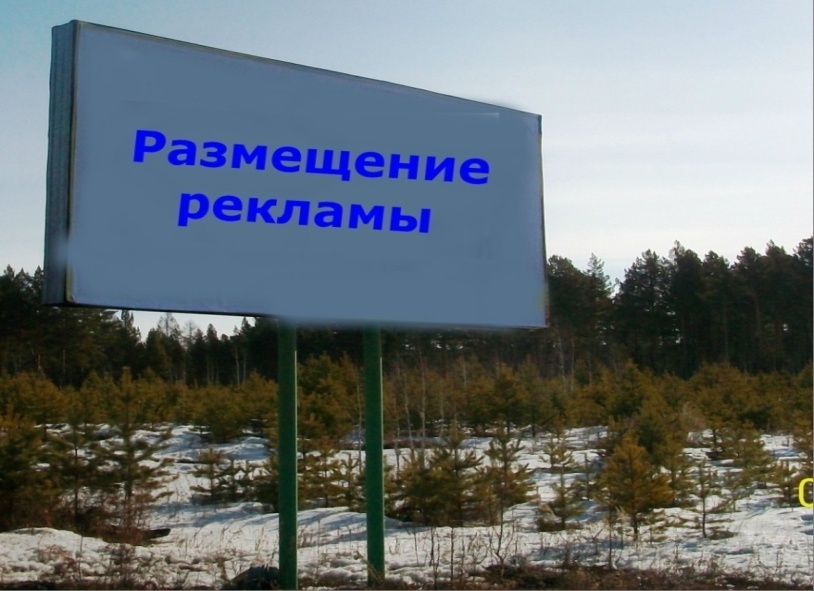 ОСНОВНЫЕ ХАРАКТЕРИСТИКИ РЕКЛАМНОЙ КОНСТРУКЦИИ:- рекламная конструкция № 35;- Вид РК - билборд;- Тип РК – отдельно стоящая РК;- количество сторон – 2;- информационное поле 6м х 3м.; - общая площадь информационного поля 36 кв.м;- размером 3000мм х 6000мм х 270мм на двух опорах высотой 4500мм;- фундамент ж/б.ОСНОВНЫЕ ХАРАКТЕРИСТИКИ РЕКЛАМНОЙ КОНСТРУКЦИИ:- рекламная конструкция № 35;- Вид РК - билборд;- Тип РК – отдельно стоящая РК;- количество сторон – 2;- информационное поле 6м х 3м.; - общая площадь информационного поля 36 кв.м;- размером 3000мм х 6000мм х 270мм на двух опорах высотой 4500мм;- фундамент ж/б.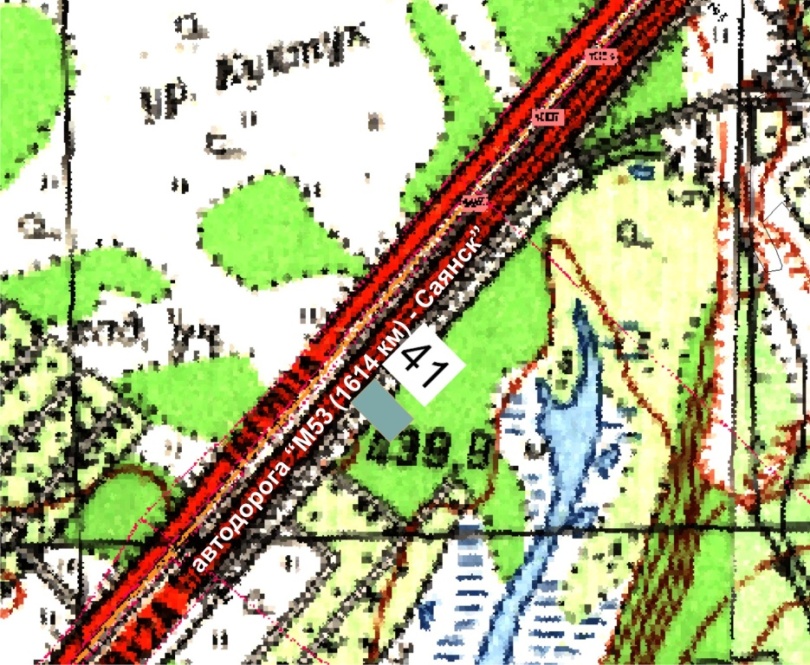         - - рекламная конструкция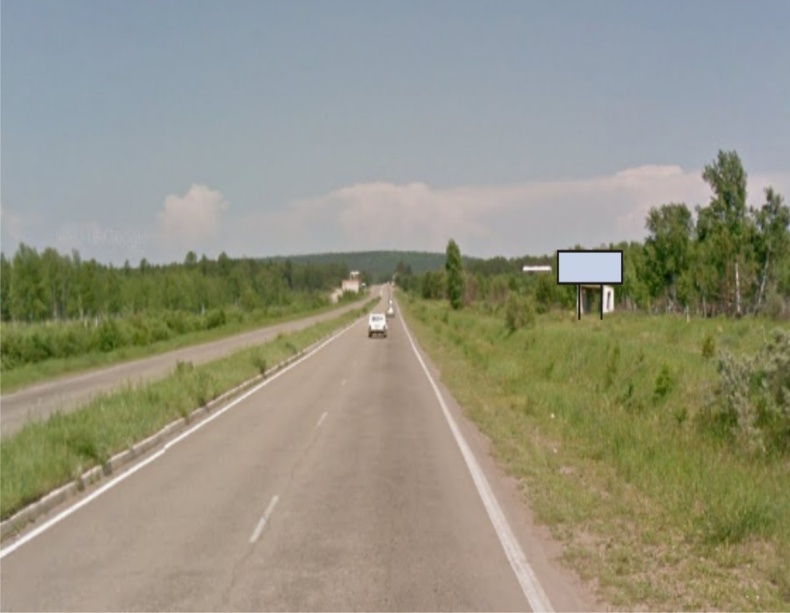 ОСНОВНЫЕ ХАРАКТЕРИСТИКИ РЕКЛАМНОЙ КОНСТРУКЦИИ:- рекламная конструкция № 36;- Вид РК - билборд;- Тип РК – отдельно стоящая РК;- количество сторон – 2;- информационное поле 6м х 3м.; - общая площадь информационного поля 36 кв.м;- размером 3000мм х 6000мм х 270мм на двух опорах высотой 4500мм;- фундамент ж/б.ПОДСВЕТ РЕКЛАМНОЙ КОНСТРУКЦИИ:- рекламная конструкция предполагает использование энергосберегающей системы подсвета.ОСНОВНЫЕ ХАРАКТЕРИСТИКИ РЕКЛАМНОЙ КОНСТРУКЦИИ:- рекламная конструкция № 36;- Вид РК - билборд;- Тип РК – отдельно стоящая РК;- количество сторон – 2;- информационное поле 6м х 3м.; - общая площадь информационного поля 36 кв.м;- размером 3000мм х 6000мм х 270мм на двух опорах высотой 4500мм;- фундамент ж/б.ПОДСВЕТ РЕКЛАМНОЙ КОНСТРУКЦИИ:- рекламная конструкция предполагает использование энергосберегающей системы подсвета.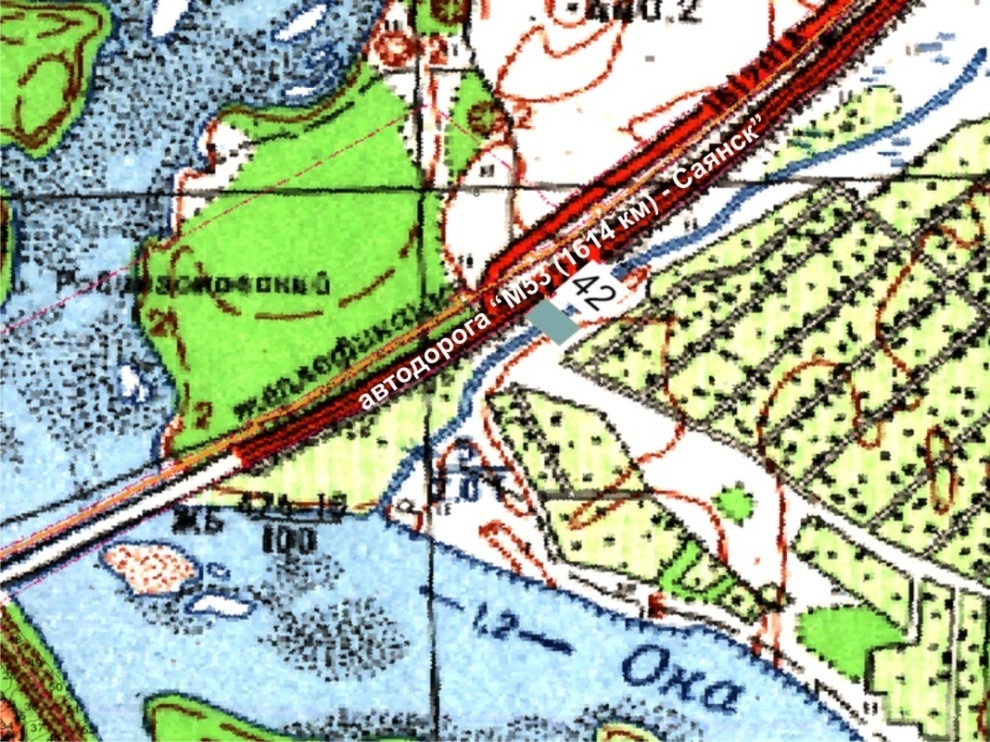         - - рекламная конструкция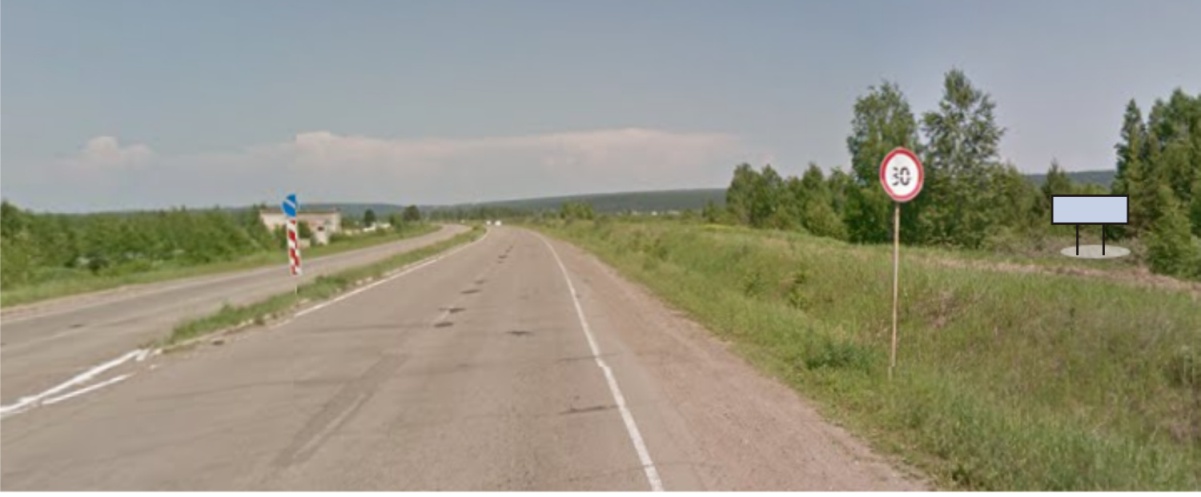 ОСНОВНЫЕ ХАРАКТЕРИСТИКИ РЕКЛАМНОЙ КОНСТРУКЦИИ:- рекламная конструкция № 37;- Вид РК - билборд;- Тип РК – отдельно стоящая РК;- количество сторон – 2;- информационное поле 6м х 3м.; - общая площадь информационного поля 36 кв.м;- размером 3000мм х 6000мм х 270мм на двух опорах высотой 4500мм;- фундамент ж/б.ОСНОВНЫЕ ХАРАКТЕРИСТИКИ РЕКЛАМНОЙ КОНСТРУКЦИИ:- рекламная конструкция № 37;- Вид РК - билборд;- Тип РК – отдельно стоящая РК;- количество сторон – 2;- информационное поле 6м х 3м.; - общая площадь информационного поля 36 кв.м;- размером 3000мм х 6000мм х 270мм на двух опорах высотой 4500мм;- фундамент ж/б.        - - рекламная конструкция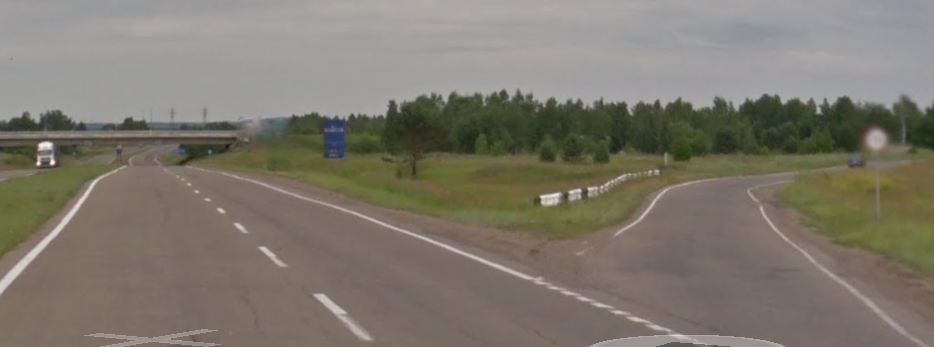 ОСНОВНЫЕ ХАРАКТЕРИСТИКИ РЕКЛАМНОЙ КОНСТРУКЦИИ:- рекламная конструкция № 38;- Вид РК - билборд;- Тип РК – отдельно стоящая РК;- количество сторон – 2;- информационное поле 6м х 3м.; - общая площадь информационного поля 36 кв.м;- размером 3000мм х 6000мм х 270мм на двух опорах высотой 4500мм;- фундамент ж/б.ОСНОВНЫЕ ХАРАКТЕРИСТИКИ РЕКЛАМНОЙ КОНСТРУКЦИИ:- рекламная конструкция № 38;- Вид РК - билборд;- Тип РК – отдельно стоящая РК;- количество сторон – 2;- информационное поле 6м х 3м.; - общая площадь информационного поля 36 кв.м;- размером 3000мм х 6000мм х 270мм на двух опорах высотой 4500мм;- фундамент ж/б.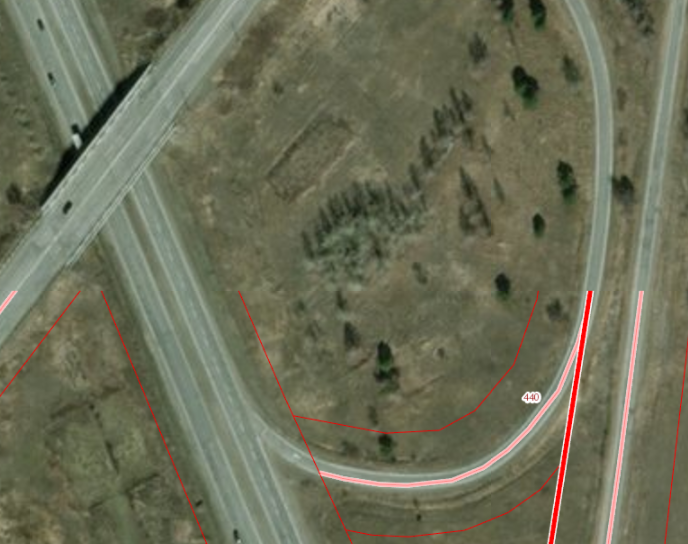         - - рекламная конструкция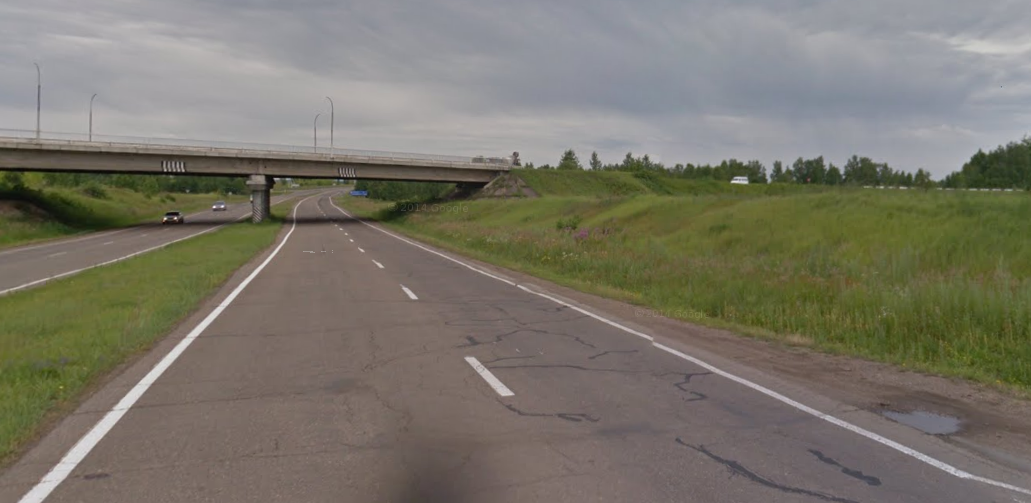 ОСНОВНЫЕ ХАРАКТЕРИСТИКИ РЕКЛАМНОЙ КОНСТРУКЦИИ:- рекламная конструкция № 39;- Вид РК - билборд;- Тип РК – отдельно стоящая РК;- количество сторон – 2;- информационное поле 6м х 3м.; - общая площадь информационного поля 36 кв.м;- размером 3000мм х 6000мм х 270мм на двух опорах высотой 4500мм;- фундамент ж/б.ОСНОВНЫЕ ХАРАКТЕРИСТИКИ РЕКЛАМНОЙ КОНСТРУКЦИИ:- рекламная конструкция № 39;- Вид РК - билборд;- Тип РК – отдельно стоящая РК;- количество сторон – 2;- информационное поле 6м х 3м.; - общая площадь информационного поля 36 кв.м;- размером 3000мм х 6000мм х 270мм на двух опорах высотой 4500мм;- фундамент ж/б.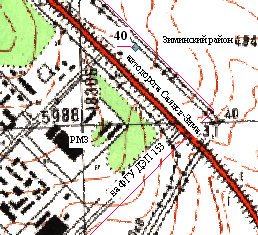         - - рекламная конструкция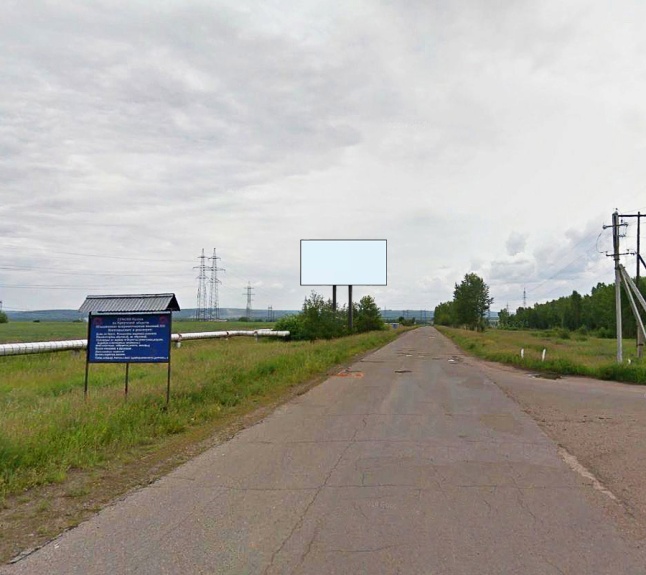 ОСНОВНЫЕ ХАРАКТЕРИСТИКИ РЕКЛАМНОЙ КОНСТРУКЦИИ:- рекламная конструкция № 40;- Вид РК - билборд;- Тип РК – отдельно стоящая РК;- количество сторон – 2;- информационное поле 6м х 3м.; - общая площадь информационного поля 36 кв.м;- размером 3000мм х 6000мм х 270мм на двух опорах высотой 4500мм;- фундамент ж/б.ОСНОВНЫЕ ХАРАКТЕРИСТИКИ РЕКЛАМНОЙ КОНСТРУКЦИИ:- рекламная конструкция № 40;- Вид РК - билборд;- Тип РК – отдельно стоящая РК;- количество сторон – 2;- информационное поле 6м х 3м.; - общая площадь информационного поля 36 кв.м;- размером 3000мм х 6000мм х 270мм на двух опорах высотой 4500мм;- фундамент ж/б.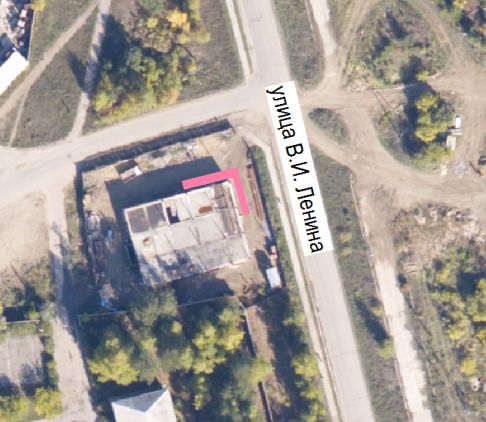               - рекламная конструкция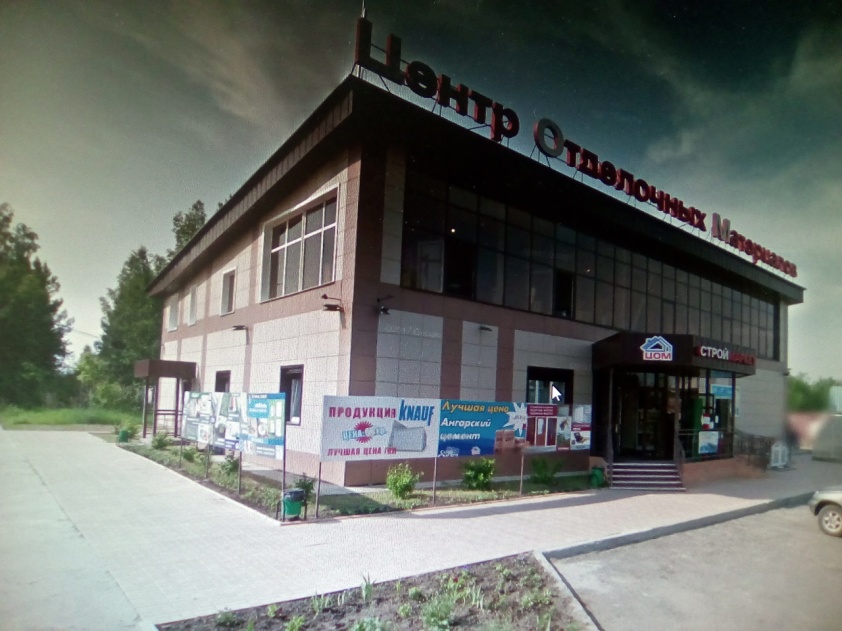 ОСНОВНЫЕ ХАРАКТЕРИСТИКИ РЕКЛАМНОЙ КОНСТРУКЦИИ:- рекламная конструкция № 41;-  Вид РК - щитовая конструкция малого формата;- Тип РК – отдельно стоящая РК;- количество сторон – 1;- информационное поле 1,2м х15,09 м.; - общая площадь информационного поля 18,11кв.м;- размером 1200мм х15090мм на восьми опорах высотой 1000мм;ОСНОВНЫЕ ХАРАКТЕРИСТИКИ РЕКЛАМНОЙ КОНСТРУКЦИИ:- рекламная конструкция № 41;-  Вид РК - щитовая конструкция малого формата;- Тип РК – отдельно стоящая РК;- количество сторон – 1;- информационное поле 1,2м х15,09 м.; - общая площадь информационного поля 18,11кв.м;- размером 1200мм х15090мм на восьми опорах высотой 1000мм;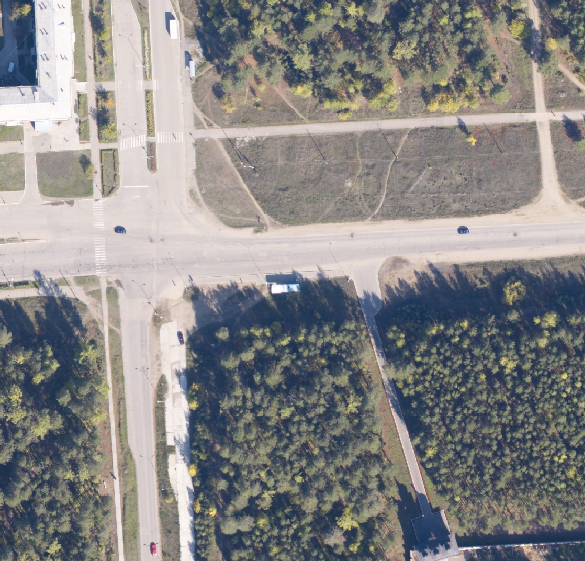 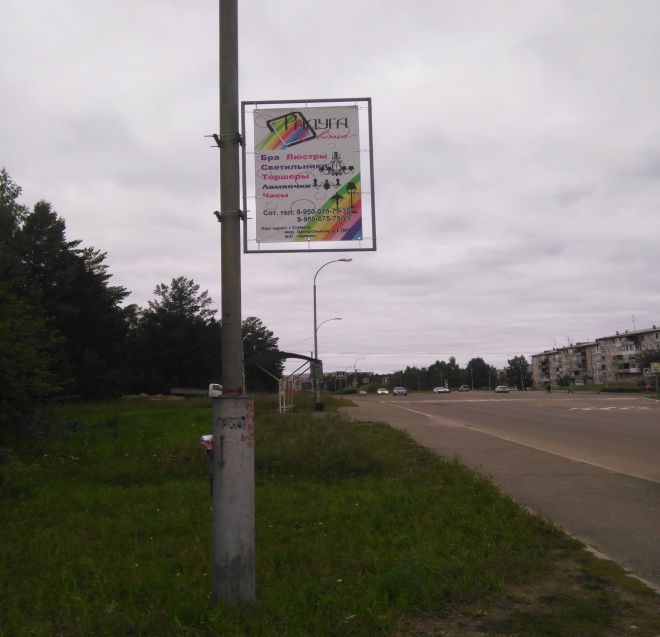 ОСНОВНЫЕ ХАРАКТЕРИСТИКИ РЕКЛАМНОЙ КОНСТРУКЦИИ:- рекламная конструкция № 42;-  Вид РК - панель-кронштейн;- Тип РК – присоединяемые к объектам городской инфраструктуры;- количество сторон – 2;- информационное поле 0,5м х 1,0м;- общая площадь информационного поля 1,0м;- расстояние от поверхности земли до нижнего края панель-кронштейна, прикрепленного к опоре, должно быть не менее 2,5 метра.ТЕХНОЛОГИЯ ЗАМЕНЫ ИЗОБРАЖЕНИЯ:- бумажный постер;- виниловое полотно.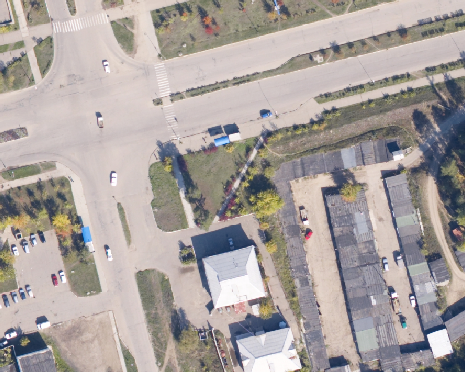 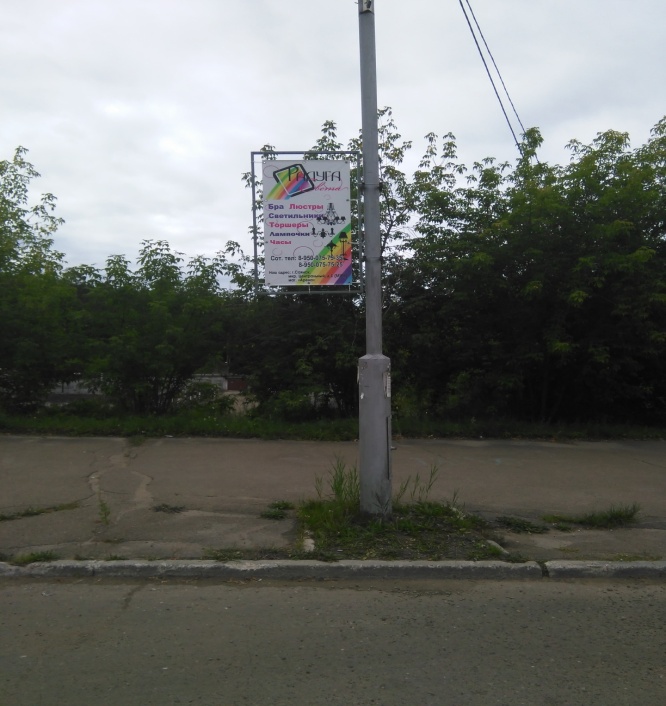 ОСНОВНЫЕ ХАРАКТЕРИСТИКИ РЕКЛАМНОЙ КОНСТРУКЦИИ:- рекламная конструкция № 43;-  Вид РК - панель-кронштейн;- Тип РК – присоединяемые к объектам городской инфраструктуры;- количество сторон – 2;- информационное поле 0,5м х 1,0м;- общая площадь информационного поля 1,0м;- расстояние от поверхности земли до нижнего края панель-кронштейна, прикрепленного к опоре, должно быть не менее 2,5 метра.ТЕХНОЛОГИЯ ЗАМЕНЫ ИЗОБРАЖЕНИЯ:- бумажный постер;- виниловое полотно.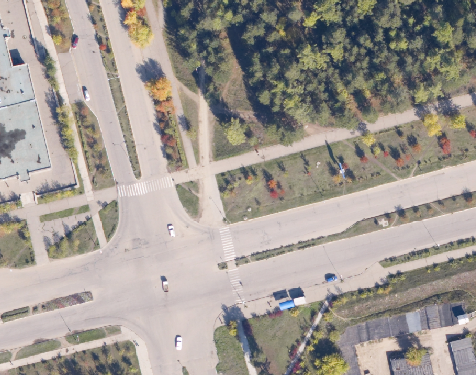 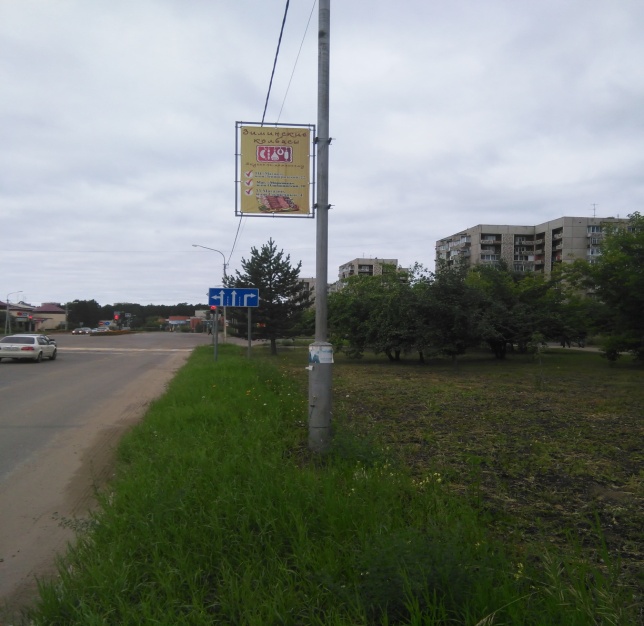 ОСНОВНЫЕ ХАРАКТЕРИСТИКИ РЕКЛАМНОЙ КОНСТРУКЦИИ:- рекламная конструкция № 44;-  Вид РК - панель-кронштейн;- Тип РК – присоединяемые к объектам городской инфраструктуры;- количество сторон – 2;- информационное поле 0,5м х 1,0м;- общая площадь информационного поля 1,0м;- расстояние от поверхности земли до нижнего края панель-кронштейна, прикрепленного к опоре, должно быть не менее 2,5 метра.ТЕХНОЛОГИЯ ЗАМЕНЫ ИЗОБРАЖЕНИЯ:- бумажный постер;- виниловое полотно.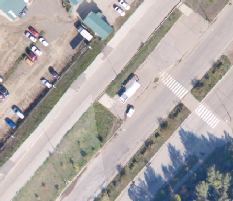 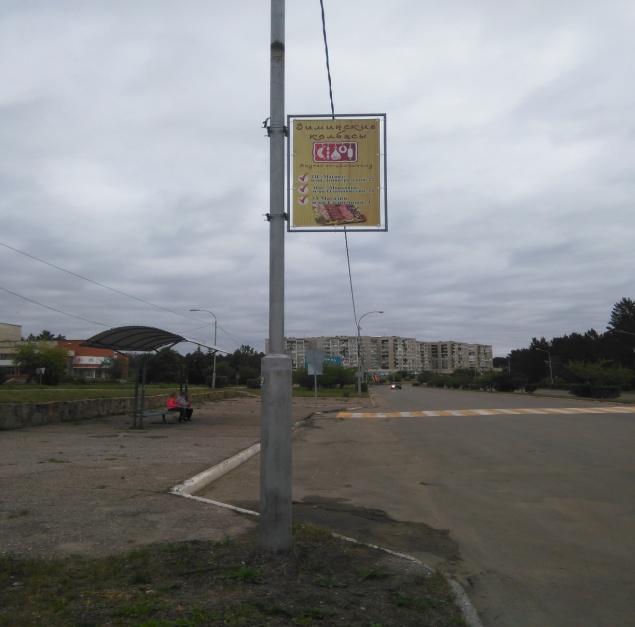 ОСНОВНЫЕ ХАРАКТЕРИСТИКИ РЕКЛАМНОЙ КОНСТРУКЦИИ: - рекламная конструкция № 45;- Вид РК - панель-кронштейн;- Тип РК – присоединяемые к объектам городской инфраструктуры;- количество сторон – 2;- информационное поле 0,5м х 1,0м;- общая площадь информационного поля 1,0м;- расстояние от поверхности земли до нижнего края панель-кронштейна, прикрепленного к опоре, должно быть не менее 2,5 метра.ТЕХНОЛОГИЯ ЗАМЕНЫ ИЗОБРАЖЕНИЯ:- бумажный постер;- виниловое полотно.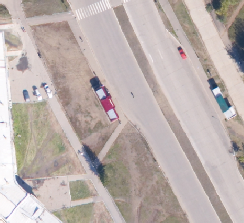 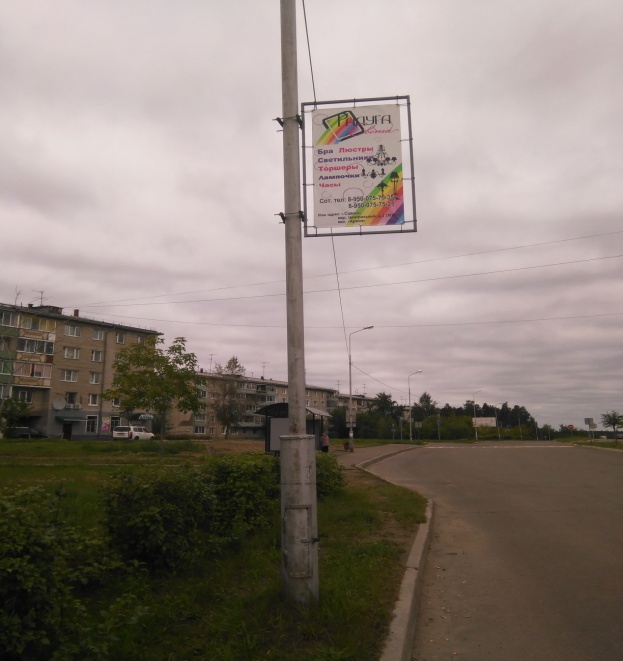 ОСНОВНЫЕ ХАРАКТЕРИСТИКИ РЕКЛАМНОЙ КОНСТРУКЦИИ:- рекламная конструкция № 46;-  Вид РК - панель-кронштейн;- Тип РК – присоединяемые к объектам городской инфраструктуры;- количество сторон – 2;- информационное поле 0,5м х 1,0м;- общая площадь информационного поля 1,0м;- расстояние от поверхности земли до нижнего края панель-кронштейна, прикрепленного к опоре, должно быть не менее 2,5 метра.ТЕХНОЛОГИЯ ЗАМЕНЫ ИЗОБРАЖЕНИЯ:- бумажный постер;- виниловое полотно.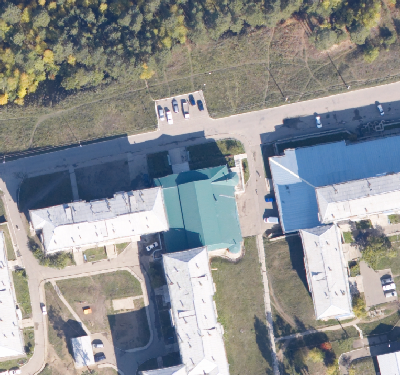 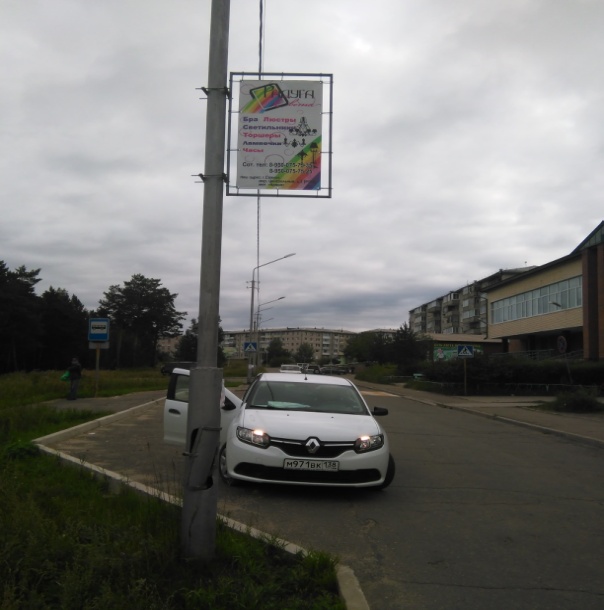 ОСНОВНЫЕ ХАРАКТЕРИСТИКИ РЕКЛАМНОЙ КОНСТРУКЦИИ:- рекламная конструкция № 47;-  Вид РК - панель-кронштейн;- Тип РК – присоединяемые к объектам городской инфраструктуры;- количество сторон – 2;- информационное поле 0,5м х 1,0м;- общая площадь информационного поля 1,0м;- расстояние от поверхности земли до нижнего края панель-кронштейна, прикрепленного к опоре, должно быть не менее 2,5 метра.ТЕХНОЛОГИЯ ЗАМЕНЫ ИЗОБРАЖЕНИЯ:- бумажный постер;- виниловое полотно.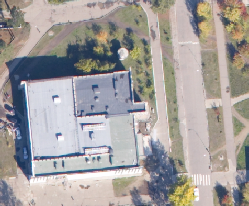 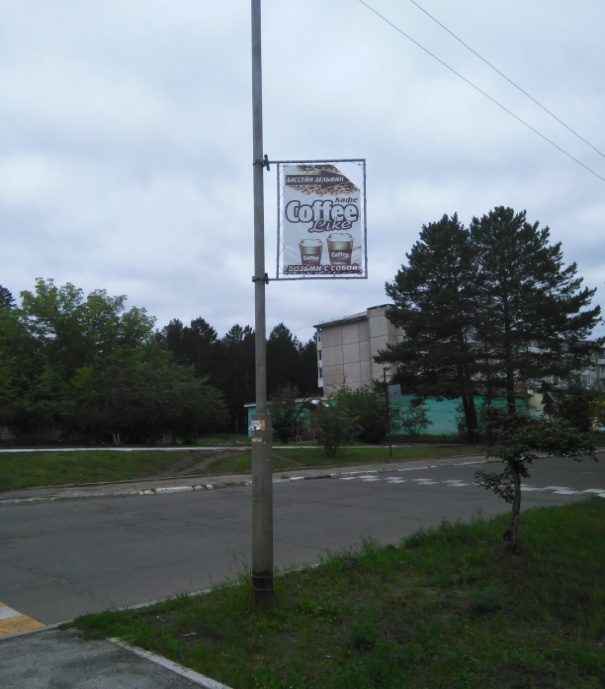 ОСНОВНЫЕ ХАРАКТЕРИСТИКИ РЕКЛАМНОЙ КОНСТРУКЦИИ:- рекламная конструкция № 48;-  Вид РК - панель-кронштейн;- Тип РК – присоединяемые к объектам городской инфраструктуры;- количество сторон – 2;- информационное поле 0,5м х 1,0м;- общая площадь информационного поля 1,0м;- расстояние от поверхности земли до нижнего края панель-кронштейна, прикрепленного к опоре, должно быть не менее 2,5 метра.ТЕХНОЛОГИЯ ЗАМЕНЫ ИЗОБРАЖЕНИЯ:- бумажный постер;- виниловое полотно.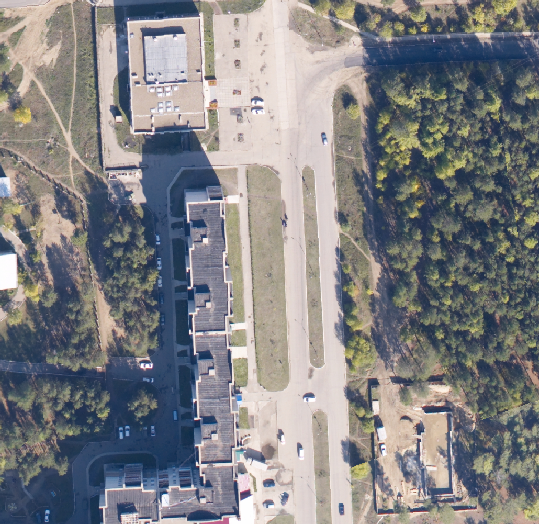 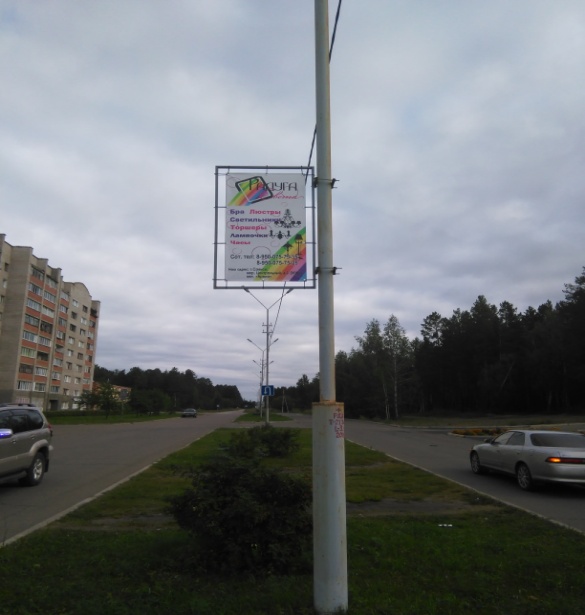 ОСНОВНЫЕ ХАРАКТЕРИСТИКИ РЕКЛАМНОЙ КОНСТРУКЦИИ:- рекламная конструкция № 49;-  Вид РК - панель-кронштейн;- Тип РК – присоединяемые к объектам городской инфраструктуры;- количество сторон – 2;- информационное поле 0,5м х 1,0м;- общая площадь информационного поля 1,0м;- расстояние от поверхности земли до нижнего края панель-кронштейна, прикрепленного к опоре, должно быть не менее 2,5 метра.ТЕХНОЛОГИЯ ЗАМЕНЫ ИЗОБРАЖЕНИЯ:- бумажный постер;- виниловое полотно.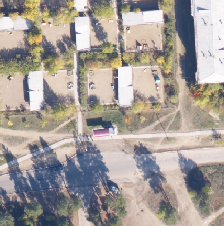 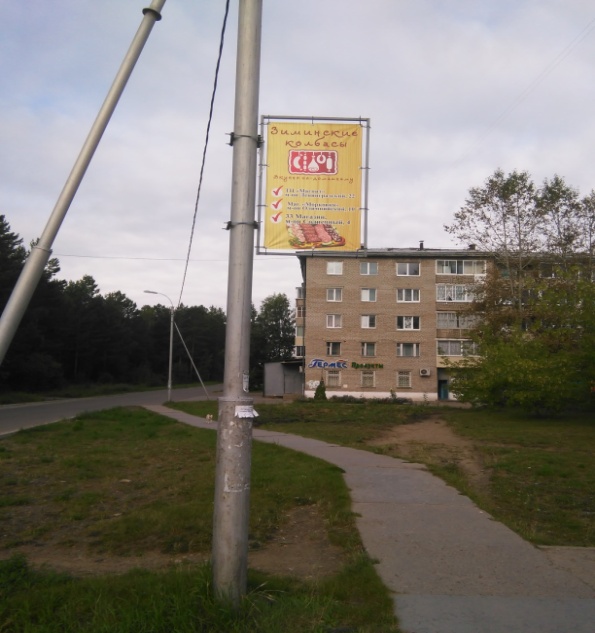 ОСНОВНЫЕ ХАРАКТЕРИСТИКИ РЕКЛАМНОЙ КОНСТРУКЦИИ:- рекламная конструкция № 50;-  Вид РК - панель-кронштейн;- Тип РК – присоединяемые к объектам городской инфраструктуры;- количество сторон – 2;- информационное поле 0,5м х 1,0м;- общая площадь информационного поля 1,0м;- расстояние от поверхности земли до нижнего края панель-кронштейна, прикрепленного к опоре, должно быть не менее 2,5 метра.ТЕХНОЛОГИЯ ЗАМЕНЫ ИЗОБРАЖЕНИЯ:- бумажный постер;- виниловое полотно.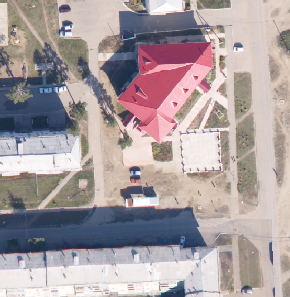 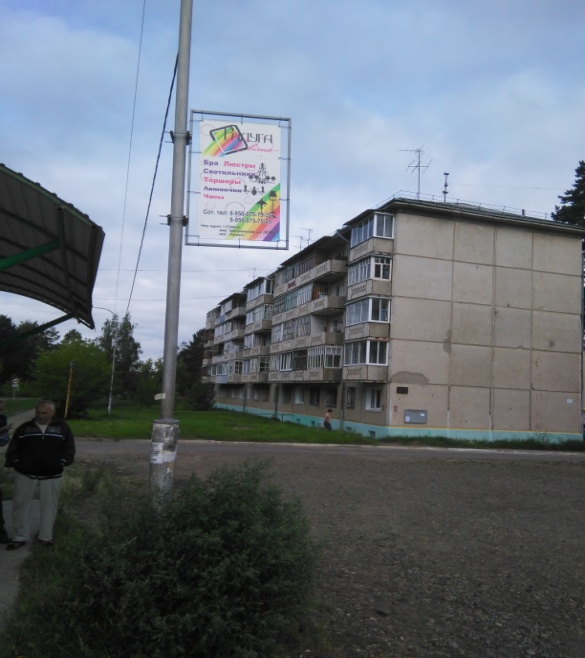 ОСНОВНЫЕ ХАРАКТЕРИСТИКИ РЕКЛАМНОЙ КОНСТРУКЦИИ:- рекламная конструкция № 51;-  Вид РК - панель-кронштейн;- Тип РК – присоединяемые к объектам городской инфраструктуры;- количество сторон – 2;- информационное поле 0,5м х 1,0м;- общая площадь информационного поля 1,0м;- расстояние от поверхности земли до нижнего края панель-кронштейна, прикрепленного к опоре, должно быть не менее 2,5 метра.ТЕХНОЛОГИЯ ЗАМЕНЫ ИЗОБРАЖЕНИЯ:- бумажный постер;- виниловое полотно.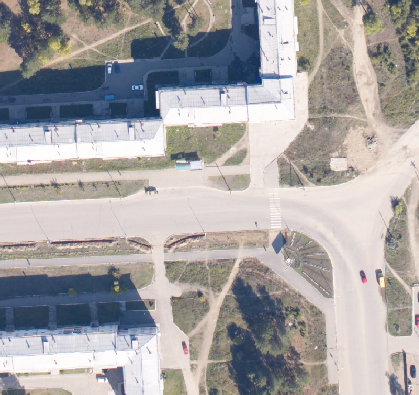 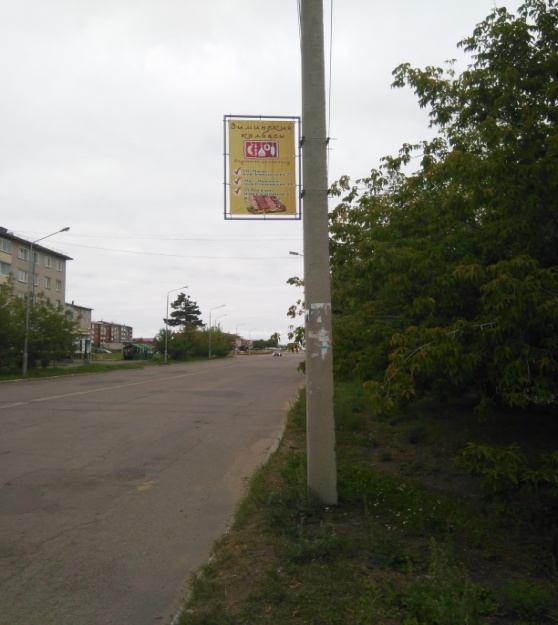 ОСНОВНЫЕ ХАРАКТЕРИСТИКИ РЕКЛАМНОЙ КОНСТРУКЦИИ:- рекламная конструкция № 52;-  Вид РК - панель-кронштейн;- Тип РК – присоединяемые к объектам городской инфраструктуры;- количество сторон – 2;- информационное поле 0,5м х 1,0м;- общая площадь информационного поля 1,0м;- расстояние от поверхности земли до нижнего края панель-кронштейна, прикрепленного к опоре, должно быть не менее 2,5 метра.ТЕХНОЛОГИЯ ЗАМЕНЫ ИЗОБРАЖЕНИЯ:- бумажный постер;- виниловое полотно.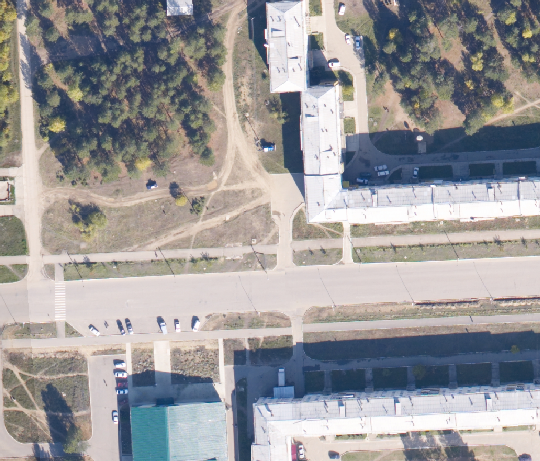 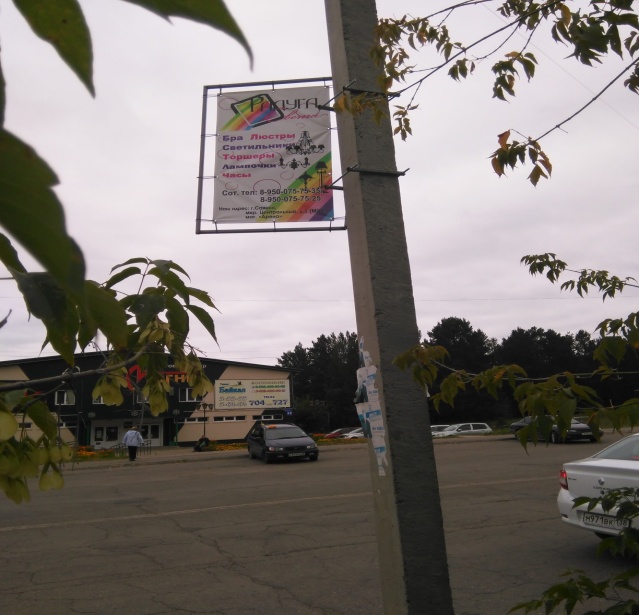 ОСНОВНЫЕ ХАРАКТЕРИСТИКИ РЕКЛАМНОЙ КОНСТРУКЦИИ:- рекламная конструкция № 53;-  Вид РК - панель-кронштейн;- Тип РК – присоединяемые к объектам городской инфраструктуры;- количество сторон – 2;- информационное поле 0,5м х 1,0м;- общая площадь информационного поля 1,0м;- расстояние от поверхности земли до нижнего края панель-кронштейна, прикрепленного к опоре, должно быть не менее 2,5 метра.ТЕХНОЛОГИЯ ЗАМЕНЫ ИЗОБРАЖЕНИЯ:- бумажный постер;- виниловое полотно.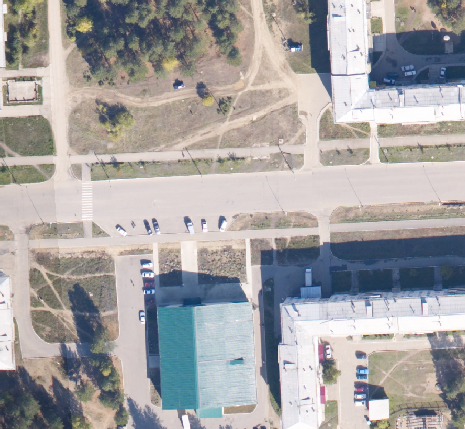 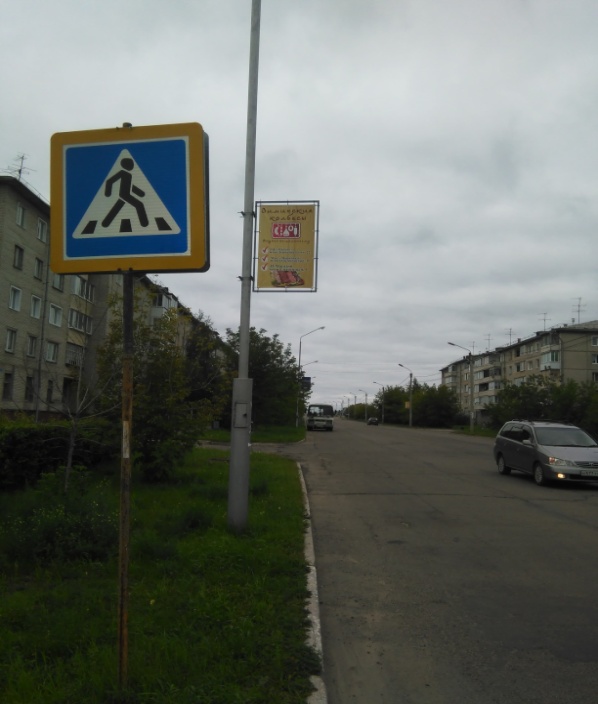 ОСНОВНЫЕ ХАРАКТЕРИСТИКИ РЕКЛАМНОЙ КОНСТРУКЦИИ:- рекламная конструкция № 54;-  Вид РК - панель-кронштейн;- Тип РК – присоединяемые к объектам городской инфраструктуры;- количество сторон – 2;- информационное поле 0,5м х 1,0м;- общая площадь информационного поля 1,0м;- расстояние от поверхности земли до нижнего края панель-кронштейна, прикрепленного к опоре, должно быть не менее 2,5 метра.ТЕХНОЛОГИЯ ЗАМЕНЫ ИЗОБРАЖЕНИЯ:- бумажный постер;- виниловое полотно.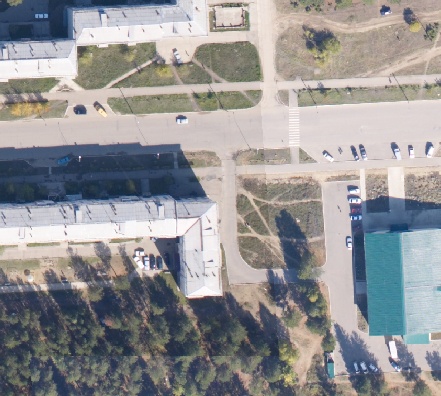 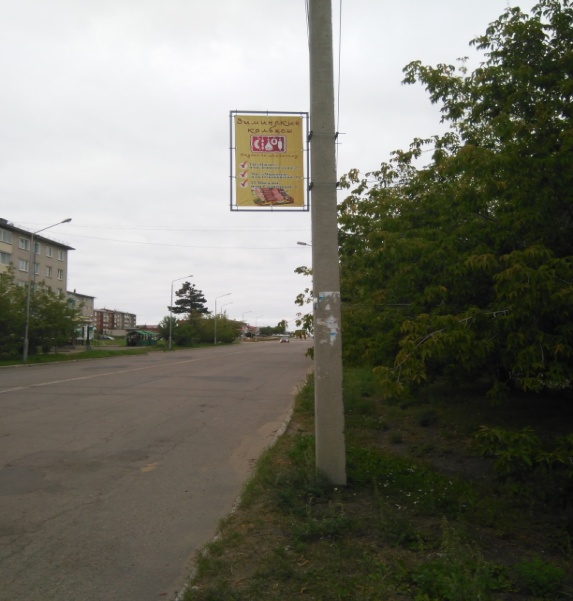 ОСНОВНЫЕ ХАРАКТЕРИСТИКИ РЕКЛАМНОЙ КОНСТРУКЦИИ:- рекламная конструкция № 55;-  Вид РК - панель-кронштейн;- Тип РК – присоединяемые к объектам городской инфраструктуры;- количество сторон – 2;- информационное поле 0,5м х 1,0м;- общая площадь информационного поля 1,0м;- расстояние от поверхности земли до нижнего края панель-кронштейна, прикрепленного к опоре, должно быть не менее 2,5 метра.ТЕХНОЛОГИЯ ЗАМЕНЫ ИЗОБРАЖЕНИЯ:- бумажный постер;- виниловое полотно.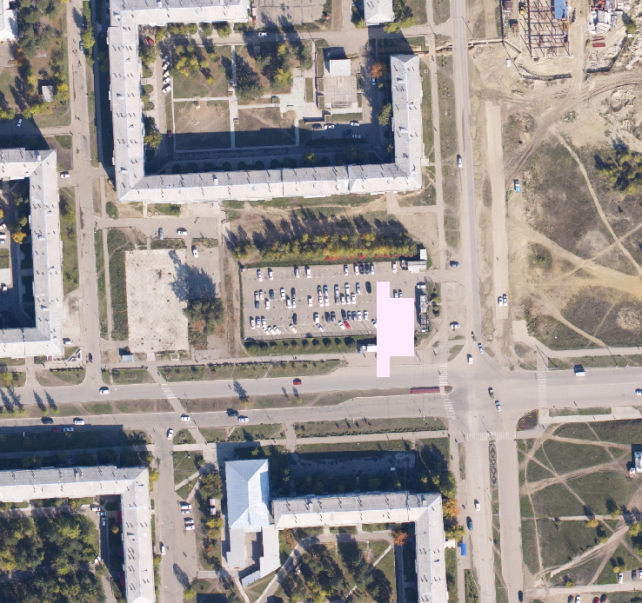 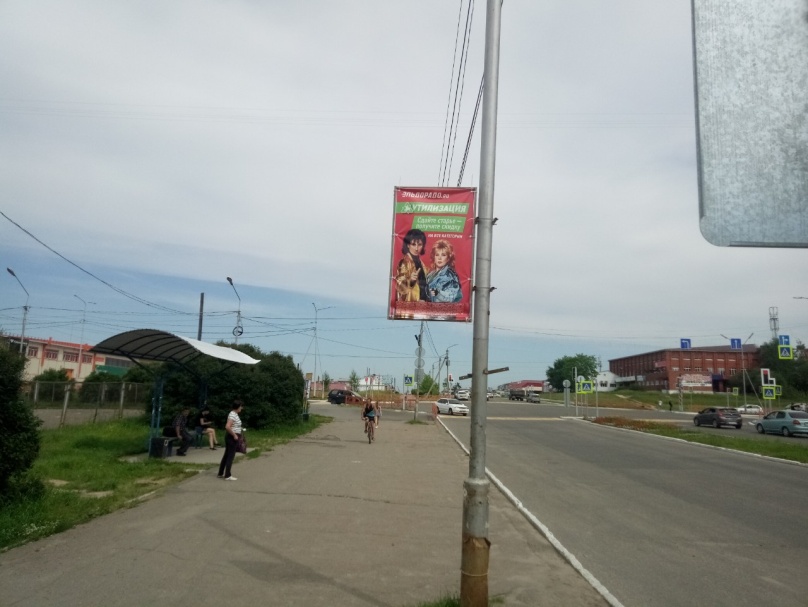 ОСНОВНЫЕ ХАРАКТЕРИСТИКИ РЕКЛАМНОЙ КОНСТРУКЦИИ:- рекламная конструкция № 56;-  Вид РК - панель-кронштейн;- Тип РК – присоединяемые к объектам городской инфраструктуры;- количество сторон – 2;- информационное поле 0,5м х 1,0м;- общая площадь информационного поля 1,0м;- расстояние от поверхности земли до нижнего края панель-кронштейна, прикрепленного к опоре, должно быть не менее 2,5 метра.ТЕХНОЛОГИЯ ЗАМЕНЫ ИЗОБРАЖЕНИЯ:- бумажный постер;- виниловое полотно.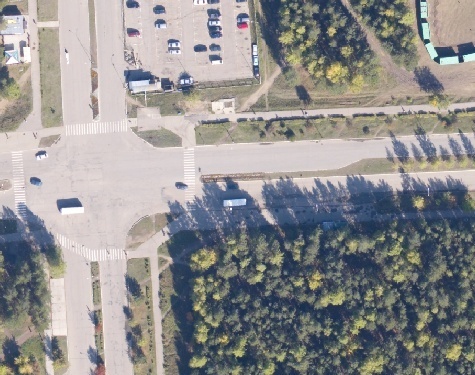 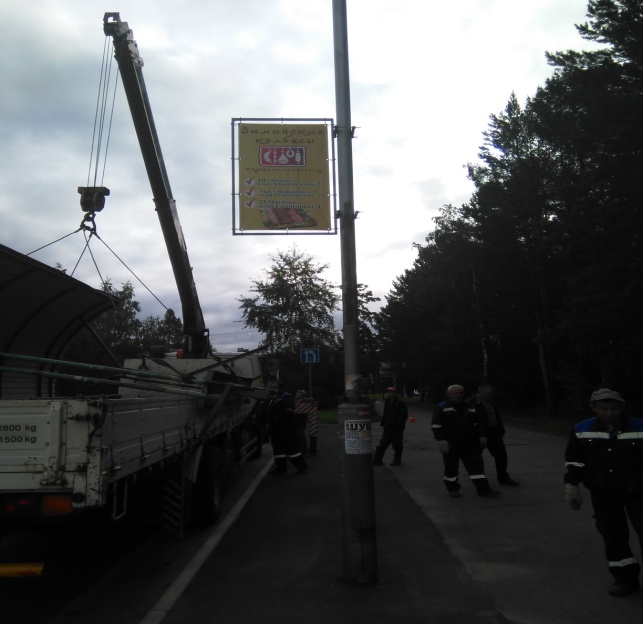 ОСНОВНЫЕ ХАРАКТЕРИСТИКИ РЕКЛАМНОЙ КОНСТРУКЦИИ:- рекламная конструкция № 57;-  Вид РК - панель-кронштейн;- Тип РК – присоединяемые к объектам городской инфраструктуры;- количество сторон – 2;- информационное поле 0,5м х 1,0м;- общая площадь информационного поля 1,0м;- расстояние от поверхности земли до нижнего края панель-кронштейна, прикрепленного к опоре, должно быть не менее 2,5 метра.ТЕХНОЛОГИЯ ЗАМЕНЫ ИЗОБРАЖЕНИЯ:- бумажный постер;- виниловое полотно.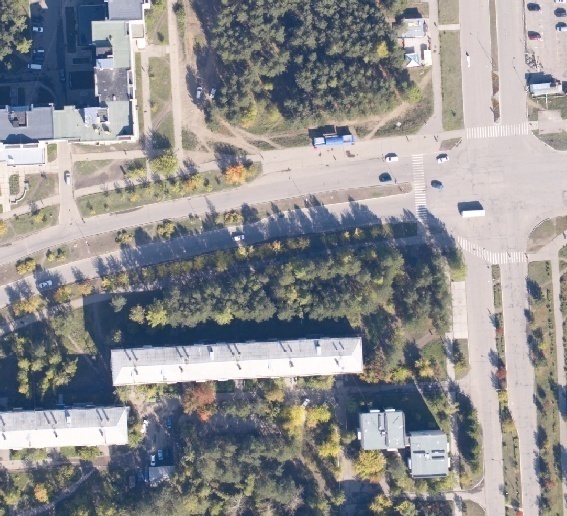 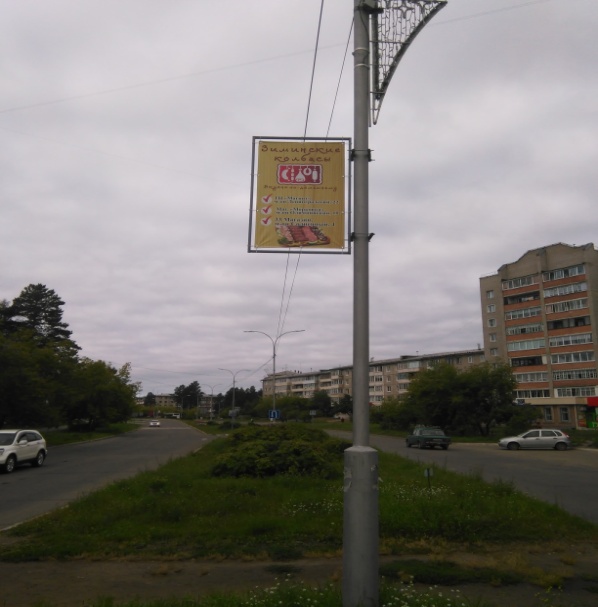 ОСНОВНЫЕ ХАРАКТЕРИСТИКИ РЕКЛАМНОЙ КОНСТРУКЦИИ:- рекламная конструкция № 58;-  Вид РК - панель-кронштейн;- Тип РК – присоединяемые к объектам городской инфраструктуры;- количество сторон – 2;- информационное поле 0,5м х 1,0м;- общая площадь информационного поля 1,0м;- расстояние от поверхности земли до нижнего края панель-кронштейна, прикрепленного к опоре, должно быть не менее 2,5 метра.ТЕХНОЛОГИЯ ЗАМЕНЫ ИЗОБРАЖЕНИЯ:- бумажный постер;- виниловое полотно.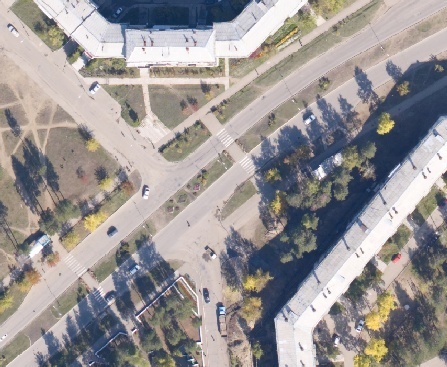 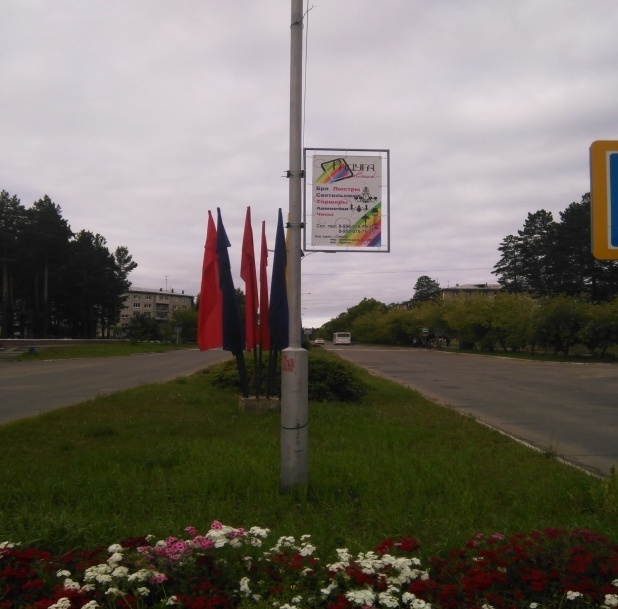 ОСНОВНЫЕ ХАРАКТЕРИСТИКИ РЕКЛАМНОЙ КОНСТРУКЦИИ:- рекламная конструкция № 59;-  Вид РК - панель-кронштейн;- Тип РК – присоединяемые к объектам городской инфраструктуры;- количество сторон – 2;- информационное поле 0,5м х 1,0м;- общая площадь информационного поля 1,0м;- расстояние от поверхности земли до нижнего края панель-кронштейна, прикрепленного к опоре, должно быть не менее 2,5 метра.ТЕХНОЛОГИЯ ЗАМЕНЫ ИЗОБРАЖЕНИЯ:- бумажный постер;- виниловое полотно.